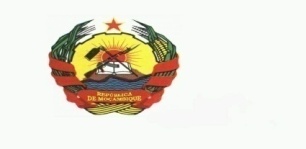 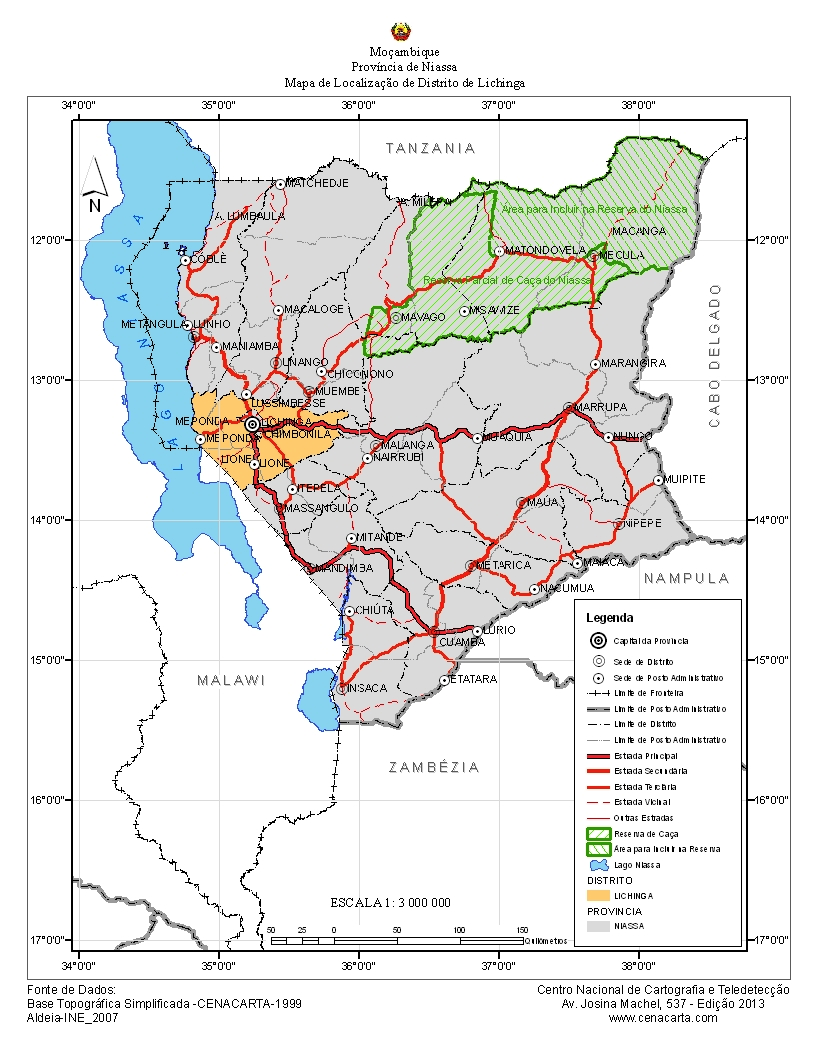 ELEMENTOS QUE PARTICIPARAM NA ELABORAÇÃO E ACTUALIZAÇÃO DO PLANO DE DESENVOLVIMENTO DO DISTRITO DE CHIMBUNILAMembros da Equipe Técnico Distrital:Técnico da Secretaria Distrital:Cassamo Roben Saide, Geraldo Afonso, Muraco, Deogipcia Mupa João, Catarina Carodique, Tomé Dique Achamo, Gonçalves Francisco Mataia, Suzana Domingos Nhamombe e Carlos Manuel. Técnico do Serviço Distrital de Actividades Económicas:Domingos Vaz, Belinha Sele e Jeremias Cosme,Técnico do Serviço Distrital da Saúde, Mulher e Acção Social: Berno Marizane e Feliciana Caetano.Técnico do Serviço Distrital do Planeamento e Infraestruturas:Paula irene Sungura e Sérgio A. Moçambique.Técnico do Serviço Distrital da Educação, Juventude e Tecnologia: Dastan Domingos e Custodia José.Membros do Grupo de Trabalho Distrital:Laura Cristóvão João – SPD, Afonso Sebastião – Director dos SDAE, Fernando Anussa – Director do SISE, Adelino Dombe – Director dos SDSMAS, Belinha Zacarias Bonomar Mustafa – Director dos SDEJT, Jaime Cassel – Director dos SDPI.Assistência Técnica:Direcção Provincial do Plano e Finanças: Acácio Anube Mucata, Benedito Adriano de Santina Domingos Aliy, Edmundo Matias Maloa e Isabel Brito André ArijamaFinanciadores:Direcção Provincial do Plano e Finanças (Programa Nacional de Planificação e Finanças Descentralizadas-PNPFD/2013.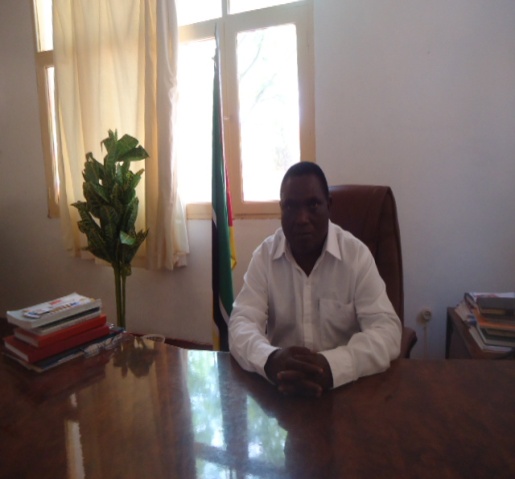       (Administrador do Distrito de Chimbunila)         APRESENTAÇÃOCaros compatriotasMinhas senhoras e Meus SenhoresA Lei dos Órgãos Locais do Estado e o respectivo Regulamento definem o Distrito como pólo de desenvolvimento e base da planificação. É neste contexto, que o Distrito de Chimbunila elaborou o seu Plano Estratégico de Desenvolvimento Distrital (PEDD), que abrange o período entre 2015 a 2019 e serve de instrumento orientador, que proporciona ao Governo Distrital, agentes económicos e sociedade civil e demais interessados, uma visão de médio prazo sobre as perspectivas de desenvolvimento económico e social do nosso território. O Plano Estratégico de Desenvolvimento do Distrito (PEDD) de Chimbunila, é um instrumento valioso para diversas entidades que desejam conhecer a realidade deste Distrito, pois, indica e analisa o panorama geral do distrito, traça os objectivos a alcançar e as actividades a realizar no período desejado.O horizonte temporal do plano é de 5 anos, indo de 2015 a 2019. Foi concebido principalmente como instrumento de trabalho para o Distrito. É um instrumento público, de e para o distrito, apresentando uma visão para o desenvolvimento integral do distrito.A implementação do PEDD será operacionalizada através dos Planos Económicos e Sociais e Orçamento Distritais (PESOD´s), cujas metas permitir-nos-ão, passo a passo, caminhar para a concretização dos nossos grandes objectivos.Na elaboração deste documento participaram instituições do Governo Distrital, membros de associações camponeses, pescadores, criadores de gado, agricultores comerciais, ONG’s e outros actores interessados no desenvolvimento económico e social do distrito.Um dos traços característicos do presente PEDD é a inclusão, já em 2014, da abordagem de Desenvolvimento Económico Local (DEL), que representa uma nova plataforma de relacionamento entre nós e as potencialidades endógenas e exógenas do nosso território.Estamos conscientes de que o nosso território é dotado de imensas potencialidades ainda por explorar. Todavia, cientes da limitação dos nossos recursos financeiros e no quadro da abordagem DEL, asseguramos a hierarquização das prioridades, escolhendo colectiva e criteriosamente os vectores de desenvolvimento económico e elaborando as respectivas cadeias de valor e o plano de acção.Mas não vamos parar por aqui: a metodologia usada nesta abordagem deverá ser capitalizada para que, de forma contínua e num futuro breve, possamos seleccionar mais vectores DEL e preparar mais cadeias de valor, como instrumentos de maximização da utilidade dos fundos que o distrito recebe.O Governo do Distrito de Chimbunila endereça sinceros agradecimentos a todos os actores que tomaram parte neste trabalho, pela grande contribuição dada durante a colecta de dados e participação nas discussões.Especial agradecimento vai para as comunidades locais, os líderes comunitários, os conselhos consultivos, os fóruns locais, o sector privado e as ONG’s pelo esforço e predisposição em dar o seu contributo neste processo.Endereçamos igualmente os nossos agradecimentos à Direcção Provincial do Plano e Finanças, ao Programa Nacional de Planificação e Finanças Descentralizadas – PNPFD, pela assistência técnica prestada na elaboração deste PEDD.Agradecemos também a todas as instituições que directas ou indirectamente deram o seu apoio moral, material e financeiro para a elaboração e finalização deste Plano.(Administrador do Distrito de Chimbunila),Felisberto Muterua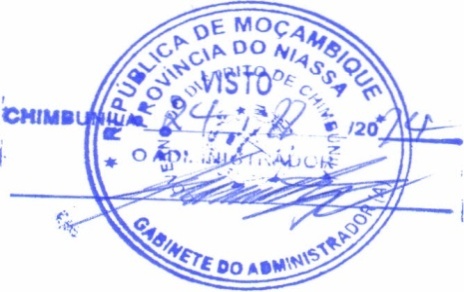 TABELA 1: LISTA DE ABREVIATURASI .PREÂMBULOPROCESSO DE PLANIFICAÇÃO DISTRITAL E DESCENTRALIZADAChimbunila é um Distrito da Província do Niassa com poucas intervenções socioeconómicas, sobretudo nas zonas do interior, e na Vila sede que conta com terras aráveis e férteis onde são cultivadas culturas alimentares diversas e de rendimento. Tem ainda recursos florestais, faunísticos, gado bovino e pescatórios de grande valor económico que se explorado de forma sustentável poderão contribuir substancialmente no melhoramento no desenvolvimento económico local e nacional, que constituem o leque das vantagens comparativas em relação a outros Distritos. A grande maioria da população trabalha na agricultura e cultura de rendimento. A prevalência da população na agricultura e culturas de rendimento, deve-se fundamentalmente ao fraco nível de escolaridade, hábitos culturais e fraco poderio financeiro, o que dificulta a sua inserção no sector secundário e terciárioO parque industrial e a rede comercial do Distrito são pouco expressivos sendo composto por moageiras, estabelecimentos comerciais maioritariamente informais que se dedicam a compra e venda de produtos agrícolas e de manufactura diversas dando emprego a um número considerável da população jovem. As pequenas indústrias como as carpintarias e artesanatos constituem alternativas à actividade agrícola. Do seminário de DEL, que culminou com a  constituição do GTD-DEL de Chimbunila e o levantamento das potencialidades do Distrito. Fazem parte do GTD-DEL, representantes de instituições públicas (incluindo o Conselho Técnico Distrital), sociedade civil, agricultores, pescadores, comerciantes, chefes de Postos Administrativos, Lideres Comunitários e membros do Conselho Consultivo Distrital. É este GTD-DEL que procedeu a indicação dos principais vectores de desenvolvimento económico e elaborou as respectivas cadeias de valor.Nessa altura iniciou o processo de inserção do DEL na planificação participativa ao nível distrital que resultou na elaboração do então capítulo do DEL e as respectivas cadeias de valor de Milho e Feijão .Em virtude de se ter constatado que a versão anterior do PEDD privilegiava mais os serviços básicos (educação, saúde, abastecimento de água, estradas e outros) e que o capítulo sobre a economia referia-se mais ao crescimento espontâneo, em 2012/2013 procedeu-se à presente revisão, visando reforçar o peso relativo dos aspectos de Desenvolvimento Económico Local (DEL), nos vários capítulos do documento, com o propósito de que o distrito melhore a utilização das suas potencialidades, de modo a gerar mais emprego e mais rendimento para os seus habitantes. Assim, as contribuições feitas com este intuito encontram-se inseridas no Diagnóstico, na Estratégia, no Plano de Acção e nos anexos.A contribuição consistiu, essencialmente em:Reforço do envolvimento dos actores públicos e privados (constituição do Grupo de Trabalho Distrital do DEL)Melhorar a análise no diagnóstico: identificação dos factores responsáveis pelas variações (crescimento/decrescimento) da produção ao longo dos últimos 5 anos Incluir os 7 pilares DEL no PEDDDimensionar as potencialidadesIdentificar Vectores de DELElaborar as cadeias de valorProjectar o crescimento com base nos vectores de DEL e nas cadeias de valor, tendo em conta a exploração sustentável das potencialidades e a demanda do mercado  Desenhar um Plano de AcçãoMarketing Territorial.X.INTRODUÇÃOO Plano Estratégico de Desenvolvimento Distrital (PEDD) é um instrumento de trabalho donde se podem buscar acções para a elaboração e implementação dos PLANOS DE INVESTIMENTO e ECONÓMICO-SOCIAL. Este plano foi elaborado de forma participativa, pelo Governo Distrital, ETD, Grupo de trabalho Distrital de DEL (composto por instituições públicas, empresários privados, membros de cooperativas e associações económicas e sociedade civil), submetido ao Conselho Consultivo Distrital para debate e posterior aprovação. Com o mesmo, pretende-se promover e apoiar as iniciativas locais de desenvolvimento que se pretende sejam integrado e sustentável.A Planificação do desenvolvimento assenta na análise das potencialidades e constrangimentos do Distrito, formulação de uma visão do seu futuro desenvolvimento, definição de objectivos com base numa avaliação realista dos recursos disponíveis e elaboração da estratégia para alcançar esses objectivos. A perspectiva temporal é necessariamente de longo prazo, no sentido de que o Plano é revisto de cinco em cinco anos estando, contudo, focalizado a realizar uma visão de longo prazo (Plano Estratégico de Desenvolvimento Distrital: Orientações da Lei nº. 8/2003 e o Dec. 11/2005 definem o Distrito como sendo a base do Desenvolvimento).A grande preocupação com o alto nível de pobreza da população do Distrito de Chimbunila, a reforma do Sector Público em curso com destaque para a descentralização e desconcentração e as experiências adquiridas serviram de fonte de inspiração para este segundo exercício de elaboração do Plano Distrital de Desenvolvimento de Chimbunila. As orientações emanadas pelos órgãos centrais, nomeadamente sobre “Plano Estratégico de Desenvolvimento Distrital”, a nova abordagem e Estratégia de Desenvolvimento Rural tendo em conta que “O Distrito é o Polo de Desenvolvimento”, constituem os pilares em que assenta e se prioriza a “LUTA CONTRA A POBREZA” na República de Moçambique, para se atingir os Objectivos de Desenvolvimento do Milénio.A participação activa dos diferentes actores locais, nomeadamente instituições económicas, sociais, humanitárias, políticas e habitantes do Distrito de Chimbunila, na elaboração do presente Plano Distrital, constitui garantia do seu cometimento nas acções de implementação, pelo que se apela às instituições governamentais de nível provincial e central bem como às Organizações Não Governamentais nacionais e Internacionais a dar o seu melhor contributo para a implementação efectiva do Plano.XI.ESTRUTURA DO DOCUMENTOO presente Plano compreende três secções, nomeadamente:Diagnóstico do Distrito;Estratégia de Desenvolvimento DistritalPlano de AcçãoXII.ANTECEDENTESOs Planos resultavam de iniciativas sectoriais que visavam responder a objectivos específicos de curto ou médios prazos, resultando daí a ausência de um enfoque estratégico de longo prazo, a desintegração económica e territorial e a descoordenação a todos os níveis, bem como o uso irracional dos recursos devido à extrema competição entre os sectores e nalguns casos à sobreposição de acções.  A Lei 8/2003, de 19 de Maio, que estabelece os princípios, normas de organização, competências e funcionamento dos Órgãos Locais do Estado, veio reforçar o papel do Distrito na planificação do desenvolvimento socioeconómico e cultural. Perante este novo quadro legal, a planificação distrital assume uma importância ainda maior na materialização das políticas governamentais e no desenvolvimento do Distrito em particular e do País em geral. O distrito passa a ser o local onde a coordenação das diferentes políticas sectoriais e a integração das actividades socioeconómicas dos actores de desenvolvimento deve ser materializada.  Razões para a Planificação Estratégica do DistritoUma das razões que determinou a elaboração do plano estratégico, foi a ausência de um instrumento orientador que focalizasse as reais necessidades e aspirações das populações e dos agentes económicos do Distrito de Chimbunila. Além disso, o Governo do Distrito sempre teve um grande interesse em assumir uma maior responsabilidade na promoção de um processo de desenvolvimento equilibrado, coordenado e sustentável, em que o desenvolvimento económico local se baseia num plano de acção sobre os vectores e respectivas cadeias de valor. De um modo geral, estes foram os principais fundamentos que levaram o Distrito a iniciar o processo de planificação.O Plano de Desenvolvimento Distrital apresenta as seguintes vantagens:Permite maior envolvimento e participação de todos actores;Possibilita a existência de um instrumento de monitoria e avaliação;Promove a racionalização e o uso sustentável dos recursos humanos, financeiros e materiais.    III.1. Plano de Acção para a Redução da Pobreza (PARP)   O PARP define políticas específicas e instrumentos de gestão orientados a melhorar as condições de vida de todos os Moçambicanos, em particular os mais pobres. O objectivo central do PARP é a redução dos níveis de pobreza através da promoção de um crescimento económico acelerado e amplamente participativo e o acesso aos serviços básicos. Além disso, o PARP apresenta principais acções e prioridades a serem implementadas nos diferentes sectores e níveis.    III.2. Programas Sectoriais    Os programas sectoriais visam o combate a pobreza e o crescimento económico através do aumento da cobertura e da qualidade de serviços básicos. Tem como princípio básico a programação e gestão de fundos externos através dos sistemas do Estado. Igualmente, definem as competências dos órgãos dos níveis Provincial e Distrital e priorizam a capacitação das respectivas direcções. Os programas sectoriais de um modo geral enfatizam a desconcentração, planificação e gestão dos serviços básicos para os níveis Provincial e Distrital.     III.3. Estratégia da Reforma e Desenvolvimento da Administração Pública 2012-2025    Esta estratégia enfatiza a descentralização como um meio para alcançar a transferência e prestação de contas à sociedade civil, a todos os níveis. Igualmente, prevê o desenvolvimento das capacidades que permitem aos distritos assumirem maior protagonismo na planificação e gestão dos recursos públicos e serviços.     A estratégia define a Administração Pública como servidora dos cidadãos e a sociedade em geral, exige a aproximação da administração aos utentes e prestação de serviços de melhor qualidade. Ao Estado, cabe a responsabilidade de modernizar os seus serviços e melhorar a gestão e funcionamento dos seus órgãos.Programa Nacional de Planificação e Finanças Descentralizada (PNPFD)O objectivo geral do PNPFD é contribuir para a redução da pobreza através da melhoria da governação local. O PNPFD enfatiza o fortalecimento da capacidade das instituições locais de planificar participativamente e realizar de forma transparente as iniciativas de âmbito público ao nível distrital. No Distrito de Chimbunila, o PNPFD procura criar um ambiente de coordenação e integração com outros programas.XI:OBJECTIVOS E RESULTADOS          V. OBJECTIVOS7.1. EstratégicoO Distrito define como objectivos estratégicos ou gerail do presente Plano Estratégico de Desenvolvimento do Distrito de Chimbunila o seguinte: Reduzir os níveis de pobreza no Distrito através de medidas que permitam melhorar as condições de vida de toda a população e em particular para as camadas desfavorecidas.Com o este objectivo estratégico, esperá-se que até ao final de implementação do Plano no horizonte temporal de 5 anos, seja minimizado o nível de incidência de pobreza no Distrito, com acções concretas de segmento para o Desenvolvimento das áreas económicas, socias e administração do poder local.7.2. EspecíficosFace às considerações observadas, grande esforço do Distrito deverá incidir sobre os seguintes objectivos imediatos ou específicos:Melhorar o rendimento económico e segurança alimentar  através do uso sustentável dos recursos naturais, promoção de agro-indústrias, turismo e comércio. Melhorar o acesso da rede de infra-estruturas técnicas e garantir a gestão ambiental sustentável visando melhorar a qualidade de vida da população e apoio à actividade económica (estradas, pontes, energia, comunicações, abastecimento de água, etc.);;Promover o Desenvolvimento económico e social sustentável à actividade económica (estradas, pontes, energia, comunicações,   abastecimento de água, etc.);Melhorar a eficácia e eficiência na prestação dos serviços públicos e privados, garantido a gestão participativa, transparente e responsável na Administração local;Elevar os níveis de arrecadação da receita, único garante da sustentabilidade da vida económica e social do Distrito;Melhorar a qualidade de prestação de serviço de saúde, equidade de género, priorizando as camadas mais desfavorecidas;Melhorar o acesso da rede escolar e a qualidade de ensino, ciencias e Tecnologia promovendo a cultura, juventude e o desporto.ResultadosOs resultados esperados do exercício de planificação distrital compreendem:Assegurar o uso racional dos recursos;Melhorar a coordenação das actividades de desenvolvimento ao nível do Distrito;O melhoramento da qualidade de ensino;Atrair o investimento do empresariado no investimento do distrito;Implantação dos Conselhos Locais em todo o DistritoSeguindo os critérios estabelecidos no Guião implantados no Distrito existem 76 povoações existentes ao nível de Chimbunila, dos quais 37 Conselho Locais de Povoação implantados, 3 Conselhos Locais de Localidade, 2 Conselhos Consultivos de Posto Administrativo (CCPAs) e 1 do respectivo Conselho Consultivo Distrital (CCD) no âmbito da organização das comunidades com vista a sua participação na planificação distrital.Diagnóstico ComunitárioAs reuniões públicas de planificação tiveram uma função especial neste processo. Foram realizadas reuniões públicas nos 2 Postos Administrativos, nomeadamente: Posto Administrativo de Chimbunila-Sede, Lione  e nas 3 Localidades, onde a comunidade e seus representantes discutiram e identificaram as suas necessidades e definiram as suas principais prioridades. Nas reuniões públicas realizadas, registou-se uma participação activa de todas camadas sociais e em particular das mulheres e jovens.Diagnóstico do Sector PrivadoPara integrar o sector privado foi realizado um diagnóstico específico, em que tomaram parte comerciantes, agricultores locais, transportadores bem como os que se dedicam a actividade restauração e pequena indústria. A metodologia utilizada consistiu num encontro aberto com o objectivo de discutir e identificar os problemas do sector com base num formulário de perguntas-chave elaborado para o efeito que se incorporassem na componente DEL.TEMAS TRANSVERSAISForam diagnosticados o impacto do HIV/SIDA, os principais riscos de calamidades que ocorrem, bem como a sua localização, os problemas ambientais e sua localização, as relações de género, queimadas descontroladas e as calamidades naturais.GéneroA edificação a um Estado de direito em Moçambique implica a observância de mecanismos de governação que protejam de um modo geral, as diferentes camadas sociais com particular incidência para grupos sociais situados a margem do processo normal de desenvolvimento, em tanto que camadas mais vulneráveis da sociedade, permitindo-as deste modo a participar no desenvolvimento global do país, enquanto gozam os seus direitos sociais básicos.Situam-se a margem do processo normal de desenvolvimento, os indivíduos ou grupos de indivíduos, como sejam:Crianças deficientes, crianças da rua, crianças órfãs e crianças desamparadas.Mulheres Chefes de agregados familiares, mães solteiras, mulheres em situação de indigência ou pobreza absoluta.Deficientes.Indivíduos de terceira idade e,Indivíduos toxicodependentes.Doentes crónicos.HIV/SIDAOs números de casos de HIV/SIDA tem vindo a aumentar, tendo sido registados 141 casos em 2012 contra 101 casos em 2011. O distrito encontra-se vulnerável à diversas doenças como a malária, diarreia, pneumonia e HIV/SIDA, destes, cerca de 60 doentes beneficiam-se do TARV – Tratamento Anti-Retroviral.Tabela nº2: Ilustra a evolução da doença HIV-SIDA                                                         Fonte: SDSMAS-ChimbunilaErosãoO Distrito de Chimbunila pelas suas condições topográficas e natureza dos solos é propenso a ocorrência de erosão como consequência indirecta de acções diversas levadas acabo principalmente pelo homem, na sua pressão constante sobre os recursos do solo, especialmente nas áreas com densidade populacional significativa, nas zonas ingremes e desprovidas de vegetação e de exploração florestal principalmente ao longo dos rios e junto das zonas residenciais, as vias de acesso e os equipamentos sociais. As condições topográficas e natureza dos solos tornam o distrito propenso a ocorrência de erosão. O Posto Administrativo de Chimbunila mais precisamente na zona icuve, cuja exploração de recursos naturais é feita de forma ilegal numa área de aproximadamente 25km² é que apresenta grandes áreas com altos riscos de erosão. A prática de queimadas descontroladas que se verifica com muita frequência que pode contribuir para a redução da vegetação que protege os solos destas áreas e consequentemente as chuvas torrenciais poderão provocar aluviamento de terras resultando na alteração da paisagem.A erosão resultante da intervenção directa do homem, na sua pressão constante sobre os recursos do solo, verifica-se especialmente nas áreas com densidade populacional significativa como de Chimbunila-Sede, no posto Administrativo de Lione e no posto administrativo de Meponda aonde predomina maioritariamente de erosão fluvial, maior parte dos casos de erosão tem sido devido à ocupação desordenada e a extracção de argila para o fabrico de tijolos. As queimadas descontroladas, a abertura desregrada de machambas, abertura de valas para busca de terras para efeitos de construção, desmatamento, pressão animal sobre vegetação e solos,   sem nenhum acompanhamento nem introdução de técnicas sustentáveis também irá contribuir de sobremaneira na erosão dos solos.Queimadas Descontroladas Queimar a mata constitui uma prática tradicional, sobejamente utilizada pela população rural, e que se verifica um pouco por todas as localidades do distrito com maior incidência na época seca do ano, como uma prática agrícola de baixo custo, obtenção de peças de caça, de pastos mais rápidos, exploração madeireira, entre outras necessidades.As queimadas descontroladas ocorrem em todo distrito e são praticadas essencialmente para caça, preparação de terras para agricultura, assim como para facilitar o movimento no corte de material de construção (estacas, bambú), lenha e na queima de carvão. Ainda segundo Sérgio Adolfo Moçambique entrevistados em nossa redacao, salienta que queimada é também feita para permitir uma maior visualização e afugentar os animais ferozes que muitas vezes chegam até as aldeias, as zonas mais propensas as queimadas descontroladas são Macassangilo, Machomane, Colongo, Icuvi, Lipapa. Ainda que esta prática se considere tradicional ela tem como efeitos negativos: Alteração e/ou destruição dos ecossistemas; Perda dos solos por erosão; Perda ou redução do habitat das espécies bravias e/ou morte de muitas delas; Perda do valor estético da paisagem; Degradação e redução da cobertura florestal e muitos outros. É importante que se tome em consideração que as vantagens imediatas que as queimadas oferecem à população rural transformam-se em desvantagens a médio/longo prazo. O ambiente degrada-se e o processo de desertificação pode ser inevitável.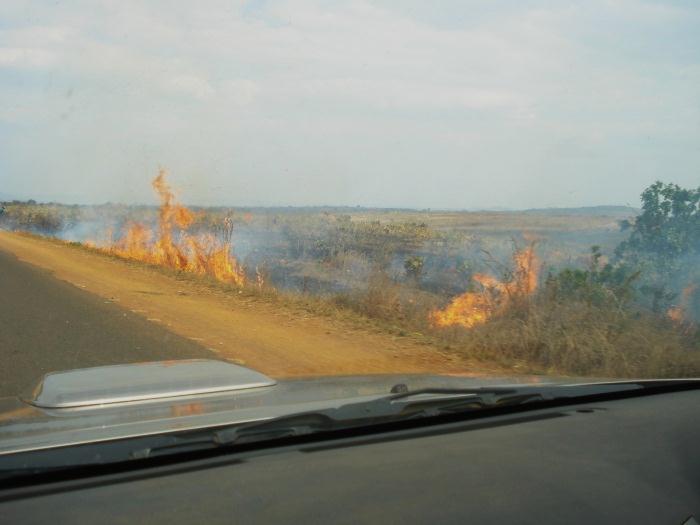 Imagem 1:  que ilustra a pratica das queimadas descontrolas a redor da estradas N14Embora não se saiba com rigor a área total que é queimada anualmente, é sabido que estas práticas contribuem em larga medida para degradação vegetal e empobrecimento dos solos. DesflorestaçãoApesar de se considerar que a cobertura florestal no distrito é muito bom, os níveis de desflorestação e abate indiscriminado de árvores resultantes da procura de novas áreas para o desenvolvimento de novas actividades, começam a ser preocupantes. Verifica-se um incremento do raio das áreas de exploração ou corte dos recursos florestais aumentando cada vez mais numa perspectiva de procura de combustível lenhoso e matéria-prima para a produção de carvão vegetal, para a confecção de alimentos e secagem do tabaco, assim como a prática da agricultura itinerante e o acesso à posse de terra. Aliado a este fenómeno está o crescimento da população, as queimadas descontroladas e a fraca capacidade institucional para fomentar uma fiscalização mais rigorosa nas actividades de exploração florestal. A exploração da floresta é feita para fins de obtenção de estacas, lenha e carvão, assim como madeira para certos carpinteiros que exploram individualmente. Não existe no distrito concessões para exploração de madeira. O deflorestamento é mais acentuado nas aldeias que se encontram ao longo ou perto da estrada que dá acesso a cidade de Lichinga principalmente na aldeia de Machomane, Namuanica, Choulue e no Posto administrativo de Lione que totaliza 25 hectares foram devastados.É importante referir que tanto os sistemas naturais como as florestas, para além de contribuírem significativamente para o desenvolvimento económico, são o exemplo da retenção de carbono atmosférico, responsável pelo equilíbrio climático global e da manutenção da biodiversidade e dos recursos hídricos. As florestas desempenham um papel importante na regulação das fontes de captação de água através de funções como regulação do fluxo da água, protecção contra inundações, abastecimento de água, a qualidade da água incluindo libertação de nutrientes e habitat para a fauna bravia. As florestas também desempenham um papel muito importante na protecção contra a erosão proveniente de elementos climáticos. A exposição dos solos á chuvas intensas dará lugar a uma erosão substancial e consequente perda de solos dando lugar a desertificação. As consequências que a deflorestação/ o desflorestamento está tendo na erosão de solos pode facilmente ser visto em áreas que já foram limpas para a agricultura ou para obtenção da lenha (ex. erosão nas encostas na vila sede). Portanto a contínua remoção da floresta terá um efeito directo a longo prazo nos padrões das chuvas e padrões da pluviosidade e as colheitas agrícolas ficam susceptíveis a diminuírem, as precipitações tornarem-se mais erráticas. Os efeitos sócio-económico na vida da população local poderá ser dramático uma vez que as machambas existentes dependem dos padrões de queda de chuva  e não existem infra-estruturas de irrigação. 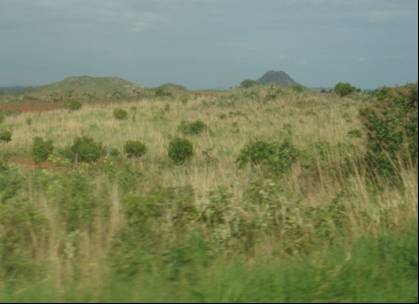 Imagem 2. Desflorestaçao na regiao do Posto Administrativo de Chimbunila - MussaMudanças Climáticas Estudos sobre o impacto das alterações climáticas no risco de calamidades em Moçambique indicam para uma tendência de subida de temperaturas por todo o país e mostram que as províncias da zona centro são as mais propensas a cheias, ciclone e flagelo, seguidas das províncias das zonas Sul e Norte. O mesmo estudo faz referência que as alterações previstas terão impactos económicos, sociais e ambientais afectando consequentemente os meios de subsistência das comunidades e a sua segurança alimentar uma vez que com tais alterações poderá trazer problemas como:A indisponibilidade de água resultante da seca dos leitos dos rios e esgotamento dos reservatórios subterrâneos;Na agricultura, a redução de terras cultiváveis e rendimento das culturas e mudanças nos sistemas de produção;Na pecuária, o enfraquecimento da saúde animal, ocorrência de pestes e redução da produtividade;Na saúde, no aumento de doenças provocadas pela água, como a diarreia, cólera e alteração dos focos de malária;Nos ecossistemas a alteração da ecologia dos ecossistemas, o desaparecimento de algumas espécies e o surgimento de novas;Nas infra-estruturas e habitação a destruição de estabelecimentos comerciais, turísticos, sociais, estradas, pontes, etc.De um modo geral as mudanças climáticas poderão afectar os meios de subsistência das comunidades e a sua segurança alimentar. Assim, a valorização das mudanças climáticas no contexto do desenvolvimento do distrito se revela de extrema importância no processo de tomada de decisão quanto aos modelos de desenvolvimento a seguir.Conflito Homem Fauna Bravia Com o crescimento da população humana, a ocupação das rotas e habitat de algumas espécies faunísticas, contribuem para a eclosão do conflito Homem/Fauna Bravia. O conflito Homem-animal ocorre em todo distrito e os animais envolvidos são macacos e porcos que muitas vezes destroem culturas agrícolas das populações. O Conflito Homem/Fauna Bravia é uma realidade no distrito, em particular nos PA’s de Lione na localidade de Chala. Área ou zona onde existem elefantes, e o elefante é considerado o animal mais problemático e grande destruidor de machambas e em alguns casos dos celeiros dos camponeses.Consequências do Conflito Homem Fauna Bravia  Destruição massiva de áreas cultivadas;Destruição de residências da população afectada; Mortes;Com vista a solucionar este problema, o Governo adoptou a Estratégia de Gestão do Conflito Homem- Fauna bravia através da Resolução no 58/2009 de 11 de Agosto, aprovado pelo Conselho de Ministros que consubstancia a necessidade de se encontrar formas de reduzir ou eliminar os seus níveis de incidência, assegurando a protecção das pessoas e seus bens, incluindo a segurança alimentar sendo uma das ferramentas base a elaboração de Planos Distritais de Uso.XI.DIAGNÓSTICO   CARACTERÍSTICAS GERAIS DO DISTRITO  Localização geografica do distritoA Norte -Distritos de Lago, Sanga e Muembe através da fronteira terrestre; Sul - com o Distrito de Ngaúma através do rio Chinenge; Oeste - com a República do Malawi a partir do marco 17 e através do Lago Niassa eEste -com o Distrito de Majune através do Rio Icuvi.Divisão administrativaEm conformidade com a resolução n.6/87, de 25 de Abril do Conselho de Ministros, o Distrito é composto por 2 Postos Administrativos com 5 Localidades a saber: Posto Administrativo de Chimbunila-Sede com 3 Localidades (Mussa, Cholue e Namuanica); Posto Administrativo de Lione, com 2 Localidades (Lione-sede e Chala)  Mapa nº1: Ilutra a localizacao Geográfica do Distrito de ChimbunilaPOSTO ADMINISTRATIVO DE CHIMBUNILASituação GeográficaO posto Administrativo de Chimbunila que faz parte de Chimbunila-Sede, apresenta os seguintes limites:A Norte -Distritos de Lago, Sanga e Muembe através da fronteira terrestre; Sul - Com o posto administrativo de Lione através da localidade de Choulue; Oeste – Separa-se com o posto administrativo de lione a traves do povoado de LumbiEste - Com o Distrito de Majune através do Rio Icuvi.Por conseguinte, este posto administrativo apresenta as seguintes localidades: Localidade de Cholue, Localidade de Lussanhando, Localidade de Namuanica.POSTO ADMINISTRATIVO DE LIONESituação Geográfica O Posto Administrativo de Lione apresenta os seguintes limites:A Norte – Separa-se com o posto administrativo de Chimbunila atravez povoado de lumbi Sul - Separa-se com o distrito de Ngauma atraves do rio chinhengeOeste – Separa-se com a República do Malawi a partir do marco 17 e através do Lago Niassa e Este – Separa-se com a localidade de ChoulueCom efeito, este posto administrativo apresenta as seguintes localidades: Localidade de Lione-Sede, Localidade de Chala.ENQUADRAMENTO REGIONALEm termos de potencialidades, o Distrito de Chimbunila um dos lugares privilegiados ao nível da Província situado no Corredor de Ntwara na EN14 que liga Lichinga Rwassa  que permitirá acessibilidade e transporte de mercadorias e passageiros para os vários destinos. Com acesso a Reserva do Niassa que é um importante santuário de fauna bravia com um grande potencial para o desenvolvimento do turismo sinergético, lugares históricos e a grande beleza que a natureza reserva na confluência entre Lucheringo, Luambala e Mumi.Possuir terras férteis pouco exploradas próprias para a prática da agricultura. A terra é fundamentalmente usada para prática de agricultura familiar de subsistência onde predominam as culturas de milho, feijão, batata-doce, batata Reno, mapira e algumas hortícolas. As culturas de rendimento destacam-se Soja, o feijão e batata Reno.Por vezes o uso de técnicas arcaicas na preparação de compôs de cultivo tem causado o risco de erosão dada as condições topográficas do distrito, natureza dos solos e a fraca capacidade de retenção de água nas zonas arenosas e altas e a intransitabilidade da maior principalmente na época chuvosa.A floresta com uma vegetação predominante plantação de pinho e eucaliptos oferece a potencialidade natural para exploração madeireira em pequena escala e de combustível e comercialização.No Distrito existem 5 empresas turísticas, destas apena uma é que esta em funcionamento, nomeadamente Translândia Comercial, a principail actividades que é levada a cabo é de  hotelaria e restaurantes, ocupando uma área de 1.5 hectares no posto Administrativo de Meponda. Evapotranspiração: máxima em Dezembro – Janeiro ( 2.540mm), e o mínimo em Junho (26 mm). Em Fevereiro e Março a precipitação tem demência de diminuição em relação a vaporização. A evapotranspiração potencial de referência (ET) está entre os 847mm e 104,2 mm.GeologiaAs condições geológicas do distrito de Chimbunila criam condições para a ocorrência de vários recursos minerais. Embora ainda não se conhecendo o tamanho e as potencialidades dos jazigos. Há evidências de ocorrências de minerais de várias espécies estam junto de caudal de alguns, como rios tais como: Luchiringo, Luambala ou formações montanhosas como Bauxites, Obsidiana, Calcário, Xistos cristalinas e rochas metassedimentos com anfibolitos e milonitos.GeomorfologiaO Distrito está integrado numa área ao longo da qual são encontrados vários inselbergs, que inSDICam uma acção lenta e continua de forças erosivas, operando ao longo dos tempos. Os ganisses e granito emergem na maior parte da região, resultando do relevo acidentado. Parte das grandes formações de Carro encontram-se apresentadas. No Distrito não ocorrências de pedras semi-preciosas. E nos atrás houverão vários estudos e prosperacão de recursos naturais e que não revelam resultados positivos. Os recursos minerais do Distrito são ainda pouco explorados e não se conhecendo profundamente as suas reais potencialidades.Nesta parcela ainda não existe uma cartografia geológica mineira actualizada que sirva de consulta para os momentos actuais, porém tem evidências de ocorrências de minerais de várias espécies junto de caudal de alguns rios ou formações montanhosas como Bauxites, Argila, Obsidiana, Cálcario, Xistos critalinos e rochas metassedimentos com anfibonitos e milonitos.SolosNa sua maioria os solos são argilosos, vermelhos profundos, de fertilidade intermédia, considerados de baixa susceptibilidade da erosão. Estes solos, de coloração mais ou menos intensa, constituem um tipo característico de regiões altas, com alturas pluviométricas elevadas e temperaturas razoavelmente baixas (média anual inferior a 20°c) e são caracteristicamente friáveis e ocorrem em todo o planalto de Lichinga.Nas zonas mais baixas encontram-se solos hidromórficos cinzento-escuros, feralíticos de espessura variável associados a manchas de solos vermelhos e alaranjados. Estes solos são profundos, argilosos formando um relevo Plano e suave ondulado. Sofrendo considerável influência de lençol freático, que normalmente se encontra entre 10 a 50 cm de profundidade.O material de origem é composto por depósitos colunais, originários das zonas inter-fluviais ou montanhas. Os solos hidromorficos (dambos) situam-se nas zonas baixas dos vales. Estes são geralmente ricos em argila e podem ser cultivados no tempo seco porque conservam muita humidade residual.A textura da superfície varia de franco-argiloso nas encostas mais altas à pesado no centro das baixas. O subsolo é de textura argilosa. O teor da matéria orgânica é relativamente alto (2-5%) e a cor vária de negro a cinzento-escuro.Os solos feraliticos vermelho-alaranjados são profundos e argilosos, com drenagem moderada à boa e com o relevo suave ondulado. A textura da superfície é franco-argilo-arenosa, enquanto a textura do subsolo é argilosa. O teor da matéria orgânica é baixo e a cor vária de pardo, pardo escuro à pardo avermelha do na superfície e pardo avermelhado a laranja no subsolo. A superfície mostra de forma leve e clara aspectos de erosão, tanto laminar como ravina e contém relativamente muita área grossa. Solos aluvionares ocorrem nas bermas dos rios, em faixas estreitas onde o declive é mais suave permitindo a acumulação deste tipo de solos.HidrografiaO Distrito integra-se na bacia hidrográfica do rio Rovuma, sendo os seus cursos de água, em geral, acidentados, particularmente aqueles com drenagem para o Lago Niassa. As áreas pantanosas revestidas de vegetação predominantemente herbácea e das quais nascem cursos permanentes de água que alimentam os riachos locais e, a partir destes os rios grandes. São principais rios do Distrito: Chimbunila, Luangua, Luaisse, Luambala e Mumi.Existem vários outros cursos de água de menor dimensão, a maioria dos quais tem como característica comum um curso acidentado, formando em alguns locais pequenas quedas de água. As condições de elevada pluviosidade concorrem para estabelecimento de um complexo hidrográfico extenso, no qual os cursos de água são de leito profundo, uma vez que os calhaus, o cascalho e outros materiais grosseiros decompõem-se com facilidade.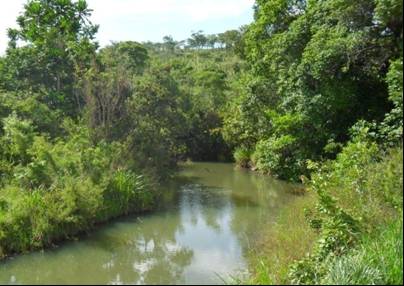 Imagem 3: visao da hidrografia do Distrito (rio Luambala)Vegetação e FlorestasO Distrito de Chimbunila possui uma área de floresta artificial, localizada ao longo da EN14, composta de floresta ou plantação de pinho e eucaliptos numa extensão mais considerável praticada pelas empresas Florestais (Florestas do Niassa, Chikwet Forest, Green Resoures e Florestas do Planaltos do Niassa) totalizando 103.406 hectares concedidadas. 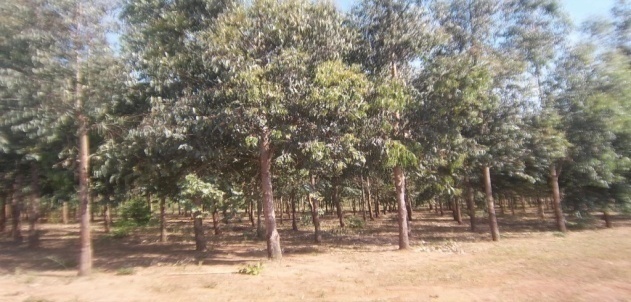 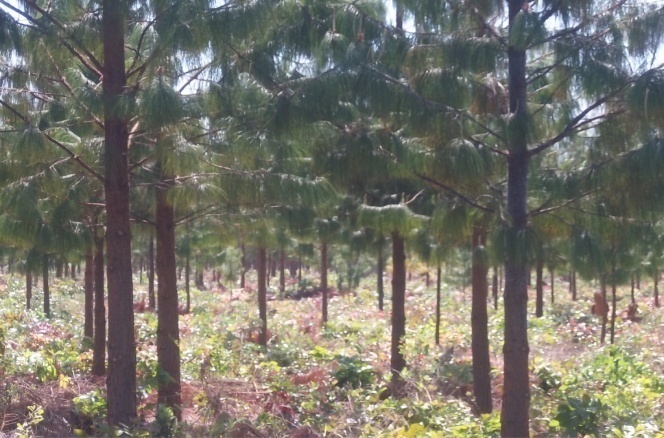 Imagem nº 4 : Plantações de eucalipto e pinhal, da empresa Florestas do Niassa Posto Administrativo de Chimbunila  A prática de queimadas em grande intensidade nas machambas dos camponeses e na floresta em geral, processo que esta reduzindo anualmente, conforme as campanhas de sensibilização que são feitas nas comunidades, por que esta prática tem contribuído bastante na destruição da camada de matéria orgânica, na superfície dos solos nas culturas e na floresta. A vegetação é bastante diversificada e nota-se a predominância de floresta de miombo, destacando-se a savana arbustiva, que varia de densidade entre si, e, por vezes intercalada por pradarias com grande variedade de capim, geralmente de tamanho maior. Nas florestas encontram-se várias espécies de árvores, tais como: Brachistegia floribunda, localmente conhecida por "msumbuti"; Brachistegia apertifolia "Mjombo"; Uapaca Kirkiana "msuco"; Combretum gueiizii "mkunguini"; Securidaca longepedunculata "ciguluca"; (Dichrostachis nyassana "cipisywago";Casiociamera "Acácia amarela"; Jacarandá "Acácia Preta", Acácia subalata; Rechilitrum spp) "capim elefante",; sterculia quinquloba "Msetanyasi", ; e Pseudolachnostylis maprouneifolia "Msolo"No Distrito ocorrem vastas áreas de miombo- o tipo de mata nativa mais extenso da província do Niassa.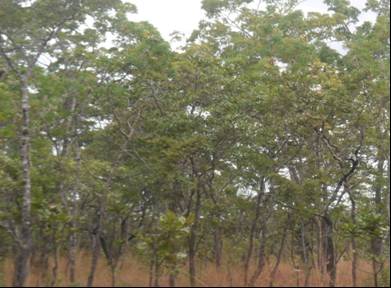 Imagem nº5: Florestas Semi-fechada, Posto Administrativo de Chimbunila de espécie nativaA área é classificada como mata húmida de miombo (white, 1983) ou planalto norte de miombo semi-deciduo. (White e Barbosa, 1967). Tipicamente estas matas compreendem várias espécies de brachystegia (msasa), associadas com julbemadia, globiflora, parinari curatellifolia (mkakati), faurea sp, protea SP, pseudolachinostylis maproureifolia, diploryachus, condylocarpon, Cussonia sp. A componente herbácea caracteriza-se por espécies de gramíneas, principalmente as pertencentes as sub família andropogoneae. São encontradas matas de khaya nyassica, mkunguni (combretum SP), napini (terminalia sericea) cipisyawago (dichrostachys nyassana). Junto as povoações as matas são geralmente abertas, encontrando-se em processo de regeneração, após terem sido durante vários anos, intensivamente exploradas para a prática da actividade agrícola e combustível lenhoso. As áreas extensas de mata secundária ocorrem ao oriente do rio Lucheringo e em algumas áreas próximas as estradas e aldeias.Fauna Bravia O Distrito possui uma riqueza faunística considerável, composta por uma grande diversidade de espécie de grande e pequenos portes. Os mamíferos estão bem representados nesta região com uma grande diversidade de espécies das quais cerca de metade são roedores e morcegos. Os grandes mamíferos povoam no Distrito de Chimbunila, leões (panthera leão) e leopardos (panthera pardus) . Ainda neste contexto, o Distrito de Chimbunila apresenta um potencial considerável com destaque de espécies de médio e grande porte como os casos de Pala-palas, Elefantes, Porcos do Mato, Leopardos, Leões, Hienas, Macacos, répteis.ASPECTOS HISTÓRICOS E SÓCIO-CULTURAISO local onde actualmente se encontra implantada a Cidade de Lichinga, outrora fora conhecido por N'tchinga, o que localmente significa cerco ou cural. Este cerco, é uma cadeia planáltica que contorna toda a região de Lichinga com aspecto de um cural. Esta configuração geográfica oferece uma boa visibilidade em relação às zonas baixas do planalto, um factor favorável sob ponto de vista estratégico militar. Daí que se tenha sido escolhido para a instalação da Administração colonial que tinha sido transferida do sopé das montanhas de Metónia. Portanto, a região de N'tchinga, continuou a ser assim chamada até princípios de 1932, aquando da implantação da primeira Administração Colonial, que fora transferida da região de Metónia. Foi depois da Independência Nacional, em 1975, continuou a ser designada por Lichinga, termo a aportuguesado de N'tchinga, tal como era chamado o planalto antes da presença colonial portuguesa. O Distrito possui várias estradas, na sua maioria não alcatroadas, que ligam aos postos Administrativos e localidades e é atravessado pela linha férrea que liga as cidades de Cuamba e de Lichinga. De acordo com a resolução n. 8/87 de 25/4 do  Conselho de Ministros que estabelece a classificação dos Distritos em Moçambique, o Distrito foi classificado como da 1ª.A população que vive no Distrito de Chimbunila é maioritariamente yão. Crê-se que Chimbunilatenha sido de origem dos yão, que é um povo de origem Bantu emigrado da região dos Grandes Lagos, tendo-se expandido para outras partes da Província. Outras etnias incluem Macua e Nyanja, mas em número muito reduzido. A população pertence à linhagem matrilinear não diferindo da situação característica dos povos habitantes do norte do Rio Zambeze.A lei nº 27/2013 de 18 de Dezembro, cria o actual distrito de Chimbunila, nos termos da alinea b) do artigo nº1 da mesma, ``a sede do Distrito de Chimbunila é Chimbunila´´.Segundo o Recenseamento de 1997, a população de Chimbunila era constituída por 16.302 famílias, sendo 11.243 chefiados pelos homens e 5.059 pelas mulheres num total de 32.349 homens (48,4%) e 34.849 mulheres (51,6%).O número reduzido de homens, relativamente ao das mulheres pode ser justificado pelos efeitos da guerra, se considerar-se que grande parte dos homens foi mobilizada para a guerra durante o conflito armado.A composição da população por ramos de actividade é de difícil avaliação devido à Insuficiência de dados da população que efectivamente trabalha em cada ramo de actividade e a sua contribuição na economia do Distrito.Estima-se que 99% da população trabalha na agricultura. O ramo industrial não absorve mais de 0,1% da força laboral. A prevalência da população na agricultura deve-se fundamentalmente ao fraco nível de escolaridade, o que permitiria a sua inserção no sector secundário e terciário. Assim, grande parte da população entra no mercado laboral com idade entre 12-15 anos, principalmente na agricultura, onde não há grandes restrições.Entretanto em termos de sua distribuição por Posto Administrativo verifica se maior concentração no Posto Administrativo de Chimbunila onde reside cerca de 72,984 da população total do distrito, seguido do Posto Administrativo de Lione com 26,863 da população.Tabela 4: Distribuição da população por posto administrativo
Fonte: INE, Dados do Censo de 2007.Grafico. 1 - Distribuição da população por posto administrativoOrganização e Estruturação SocialO Distrito para além do régulo, que ocupam as sedes dos postos administrativos e as localidades, existem outros elementos que pré-fazem a estrutura social nomeadamente: Os Ndunas que são guardas dos régulos.De acordo com o decreto 15/2000 de 20 de Junho, que estabelece as formas de articulação de órgãos locais de Estado com as autoridades comunitárias o distrito apresenta a seguintes estrutura:Chefes tradicionais as pessoas que assumem e exercem a chefia de acordo com as regras tradicionais da respectiva comunidade;Os secretários de bairros ou aldeias – as pessoas que assumem chefia por escolha feita pela população do bairro ou aldeã em que pertencem; eOutros lideres legitimados – as pessoas que exercem algum papel económico, social, religioso ou cultural aceites pelos grupos sociais a que pertencem.A família é a base da organização social. Estes grupos são considerados de linhagem matrilinear, onde a linhagem de descendência é por via uterina, embora, o poder de decisão seja atribuído ao homem.Entre os Yaos, Macuas e Nyanjas o casamento é matrilocal não diferindo da situação característica dos povos habitantes ou seja, os novos casais vivem junto da família da mulher e são os homens que se deslocam e deixam as suas famílias de origem. A divisão do trabalho é baseada nas relações de género, onde o homem como a mulher têm papéis a desempenhar na família e na comunidade.                              A estrutura tradicional dominante encontra-se organizada em sistema do regulado onde o Régulo é o chefe máximo seguido de secretário dos bairros e por fim outros líderes legitimados além de líderes religiosos. O Régulo pode dirigir até aos níveis de distrito ou posto administrativo, enquanto o secretário não pode dirigir mais que o bairro ou povoado que pertence.   ADMINISTRAÇÃO PÚBLICANo Distrito de Chimbunila, o sistema de governação vigente é baseado no Governo Distrital com a aprovação da Lei nº 8/2003 de 19 de Maio, que cria a Lei do Órgãos Locais do Estado (LOLE). O Distrito é a unidade territorial principal da organização e funcionamento da administração local do Estado e a base da planificação do desenvolvimento económico, social e cultural da República de Moçambique. O Governo Distrital não é um órgão distinto do Aparelho do Estado no escalão correspondente, com as seguintes funções:Dirigir as tarefas políticas do Estado, bem como as de carácter económico, social e cultural.Dirigir, coordenar e controlar o funcionamento dos órgãos do Aparelho do Estado.O Governo Distrital é dirigido por um Administrador Distrital, que geralmente por acumulação de funções é o Administrador do Distrito, o qual é nomeado pelo Ministro da Administração Estatal.Ao nível do distrito os órgãos do Estado são constituídos pelo Administrador e o Governo Distrital. Por sua vez, o Aparelho do Estado é composto pela Secretaria Distrital, Gabinete do Administrador Distrital e de Serviços Distritais.O Administrador por sua vez responde perante o Governo Provincial e Central, pelos vários sectores de actividades do Distrito organizados em Serviços e Sectores Distritais.Ao nível do Distrito o Governo é composto por:Administrador Distrital;Secretário Permanente Distrital;Serviço Distrital de Actividades Económicas;Serviço Distrital de Planeamento e Infraestruturas;Serviço Distrital de Saúde, Mulher e Acção Social;Serviço Distrital de Educação, Juventude e Tecnologia; e3 Postos Administrativos.Serviços ou Funções especiaisComando Distrital da P.R.M;Regitodos e Notariado; eIPAJ.Serviços para o PúblicoMceLMovitelVodacomTelecomunicações de Moçambique - TDM Instituições da JustiçaConservatória dos Registos e NotariadosIPAJProcuradoriaAs acções destes órgãos são coordenadas através de reuniões periódicas do Governo Distrital.Formas de Designação das Autoridades Comunitárias, Participação e Consulta ComunitáriasExistem duas formas de designação e legitimação das autoridades comunitárias em todos os Postos Administrativos do Distrito, a saber:Designação e legitimação a um Líder comunitário que comulativamente é autoridade tradicional que se realiza com base nos usos e costumes tradicionais e que se manifesta em sucessão pela linhagem familiar em casos de incapacidade ou morte do respectivo Líder. Designação e legitimação a um Secretário do grupo dinamizador que se realiza na base de eleição pela população da respectiva área territorial e reconhecimento pelo Estado, onde em caso de incapacidade ou morte do respectivo líder realiza-se nova eleição sem obedecer o processo da linhagem familiar.Legitimação e Duração de Mandatos das Autoridades ComunitáriasQuanto a duração de mandatos, para os dois casos não existe nenhum período definido acontecendo a sucessão apenas em caso de incapacidade ou morte do respectivo Líder.Critérios de Divisão Territorial e de Organização Politico- AdministrativaExistem três critérios ou causas que determinam a criação de Postos Administrativos e Localidades que são:Distância para as sedes do poder Administrativo;Crescimento demográfico nos respectivos territórios e Crescimento Sócio-económico dos mesmos territóriosAs mudanças que se verificam no distrito causadas pela combinação destes 3 factores, obrigam a que se repense o actual Status de certos aglomerados populacionais. INFRA-ESTRURAS DA ADMINISTRAÇÃO PÚBLICANo Distrito existem 3 Postos Administrativos cujas sedes dispõem de 1 edifício público cada, onde são prestados os serviços administrativos requeridos pelo público. Os edifícios foram construídos com material convencional. A tabela seguinte descreve a situação das residências para funcionários do Estado. É preocupante o estado em que se encontra boa parte dos edifícios que igualmente reclamam por reabilitação e manutenção. Com o processo de descentralização e desconcentração, impõe-se que recursos humanos e quadros de diferentes especialidades sejam atraídos a residir no distrito, pelo menos durante a semana de trabalho, contudo tal poderá ser contrariado se não forem construídas novas residências e reabilitação das existentes.     Tabela Nº5– Residências de FuncionáriosGrafico 2: Residências de FuncionáriosMapa 2: Distribuiço da populaçao por aldeia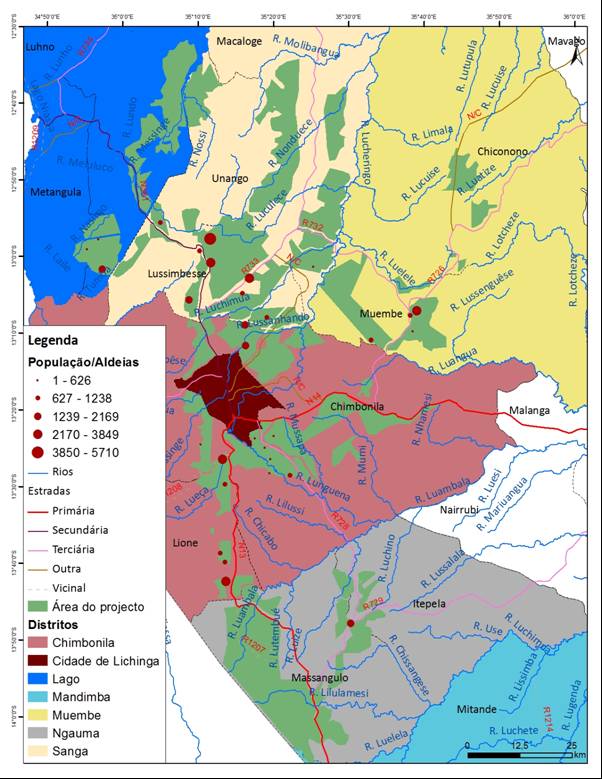 A agricultura é o ramo de actividade económica mais representativo no distrito e desempenha um papel importante para o desenvolvimento local e que absorve a maioria da população economicamente activa, maioritariamente do sector familiar.Esta região é caracterizada pela ocorrência de três sistemas de produção agrícola predominantes a saber:O primeiro sistema corresponde à vasta zona planáltica baixa onde domina a consociação das culturas alimentares nomeadamente mandioca, milho feijões como culturas de 1ª época (época das chuvas) e dos rios, dambos e partes inferiores dos declives;O segundo sistema é predominado pela cultura pura de mapira, ocasionalmente consociada com o milho e feijão. A cultura do amendoim pode aparecer em qualquer uma das consociações. A mandioca é a cultura mais importante em termos de área e é cultivada tanto em cultivo simples, como em cultivo consociado com o feijão ou amendoim; eO terceiro sistema corresponde ao cultivo de tabaco que constituem a principal cultura de rendimento.De modo geral os três sistemas de produção agrícola supracitados ocorrem em regime de sequeiro, dependendo fundamentalmente de factores naturais como o regime pluviométrico da região que por seu lado não favorece à prática de uma agricultura intensiva, sem a exploração das bacias hidrográficas existentes no distrito. Esta dependência, não garante bons resultados e não existe nenhum sistema mecanizado para melhoria da produção.A actividade agrícola é praticada em pequenas explorações maioritariamente familiares em regime de consociações de culturas com base em variedades locais. A assistência técnica ao sector familiar é feita através 5 extensionistas afectos ao sector da Agricultura, tendo sido assistidos cerca de 108 camponeses. A fraca capacidade em termos de meios humanos, financeiros e materiais pode estar na origem da fraca assistência técnica aos camponeses.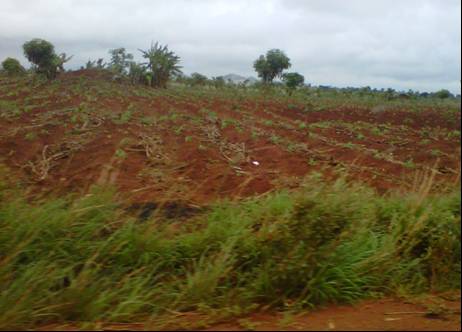 Imagem 6: ilustra as areas agricolas praticadas no sector familiar no Distrito (PA ChimbunilaO sector privado é ainda pouco expressivo recorrendo ainda a métodos tradicionais de cultivo aliado também à dificuldades de acesso a créditos para o desenvolvimento da actividade agrícola. Situação demográfica do DistritoFazer a descrição do crescimento populacionalTabela No 06Fonte: INENeste contexto, até 2023 a densidade populacional irá aumentar consideravelmente estimando-se que possa atingir os *** hab/Km2 se considerar que o distrito terá nessa altura aproximadamente de 147.554 habitantes considerando a hipótese máxima de crescimento considerando, significando um incremento de aproximadamente 49.8%, habitantes.Este crescimento populacional indica que haverá uma demanda crescente nos serviços de saúde educação abastecimento de água, estradas, transportes, espaços ordenados para habitação, áreas para o desenvolvimento da actividade agro-pecuária e, mais importante ainda, de emprego no sector produtivo, pressionando as poucas condições actualmente existentes.Entretanto é importante tomar em consideração que o facto de mais de ***% da população do distrito vivem ao longo das estradas principais e rios. Isto significa que o crescimento da população bem como das actividades económicas e infra-estruturas irá ocorrer dentro das áreas referenciadas agravando a pressão sobre os recursos naturais aqui existentes. Os Planos de Operacionalização do PEDD deverão ter em conta este aspecto no dimensionamento das necessidades futuras como áreas para Habitação, para construção de escolas e edifícios de Saúde, para a produção agrícola; Número de professores e agentes da Saúde; furos de água, infra-estruturas diversas, etc.Mapa 33: Uso E Cobertura De Terras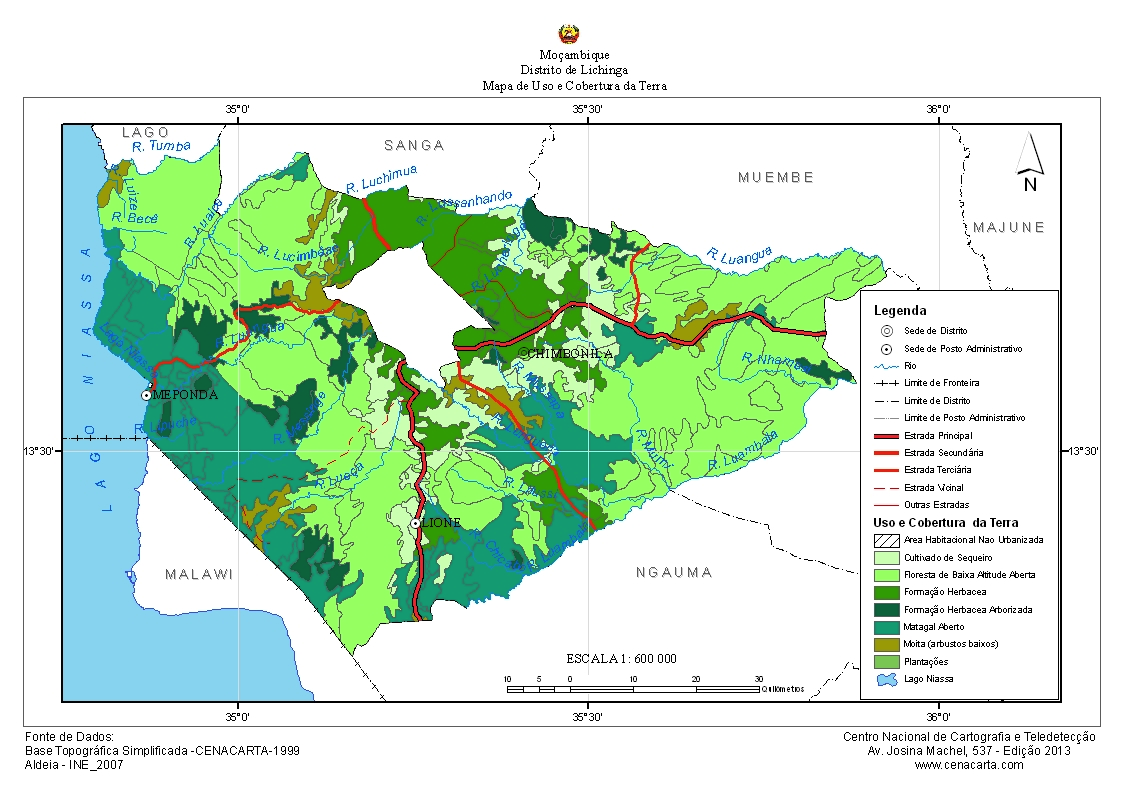 POPULAÇÃO E DEMOGRAFIASegundo o Recenseamento de 1997, a população de Chimbunila era constituída por 16.302 famílias, sendo 11.243 chefiados pelos homens e 5.059 pelas mulheres num total de 32.349 homens (48,4%) e 34.849 mulheres (51,6%).O número reduzido de homens, relativamente ao das mulheres pode ser justificado pelos efeitos da guerra, se considerar-se que grande parte dos homens foi mobilizada para a guerra durante o conflito armado.Tabela  Nº7– População do Distrito Fonte: Recenseamento Geral de População e Habitação de 1997 e 2007A grande maioria da população trabalha na agricultura 96% seguida do sector de comércio e finanças com 2%. A indústria de manufactura e a construção civil apresentam-se com 2% da força de trabalho cada.Em geral, o distrito, não apresenta conflitos de ocupação e aproveitamento de terra de grandes níveis, existem pequenos focos sobretudo com os ditos “donos das terra” que em alguns casos tornam inviável as acções de expansão. No Distrito de Chimbunila, o solo é usado para vários fins de acordo com as suas características. Os tipos fundamentais de exploração que neste sentido podem ser considerados são: habitacional, agrícola, turismo, florestal.No entanto, o Governo Distrital deverá estar preparado para enfrentar os impactos socioeconómicos que poderão ser causados pelo fluxo de emigrantes, assalariados e novos moradores, devido com o desenvolvimento agrícola e turístico assim como os problemas relacionados com a posse de terras, os direitos de uso e aproveitamento de recursos e com a necessidade de desenvolvimento de acções de conservação ambiental e de empresas florestais que operam neste Distrito.É importante referir que a maioria desta demanda de terra será na faixa não superior a1000Km ao logo das vias de acesso onde actualmente reside a maioria da população do distrito, significando assim maior pressão sobre os recursos floresta, solos, cursos de água, entre outros.Assim, torna necessária a integração das comunidades locais na planificação e implementação dos projectos e fornecimento de alternativas que compensem as perdas sempre que estas existam. A análise indica que o uso de terra para reflorestamento distrital é que ocupa a maior parte da área concessionada, ocupando cerca de 35,361ha.Tabela Nº8- Concessões no Distrito de ChimbunilaFonte:SDAEA implementação de Estratégias de Desenvolvimento nas áreas da Agricultura, Agro-pecuária, Pecuária só poderá ser bem sucedida se o problema de disponibilização de Terra para novos investimentos for resolvido, o que vai exigir  cooperação e ‘’ Trade-Offs ’’ entre os vários actores de desenvolvimento no Distrito.Uso do solo Actual - Aglomerados Humanos A constatação feita no que diz respeito as formas de uso através das normas costumeiras, é que elas têm desenvolvido um papel importantíssimo na gestão dos recursos naturais no desempenho das diferentes actividades económicas, observando-se o seguinte:A posse de terra é pertença da comunidade na qual ela mesma decide a quem atribuir e como usa-la de acordo com as pretensões e potencialidade natural, podendo a forma de transmissão da posse de terra, ser de carácter patrilinear, matrilinear ou bilinear.Concorre para esta situação, o facto de o Distrito apresentar uma diversificação de culturas, que justifica a heterogeneidade da linhagem na definição do herdeiro. No Distrito existe para uma tendência da predominância da linhagem patrilinear e bilinear.A transmissão da posse e uso da terra, no que diz respeito a casos fora da linhagem, depende das condições apresentadas pelo proprietário, na medida que não há um critério definido deixando-se “reféns” do que for combinado entre o requerente e o proprietário.A população possui características eminentemente rurais está distribuída de forma irregular. Entretanto, todos os povoados se localizam ao longo das vias rodoviárias existente o que possibilita o fácil acesso aos serviços de transporte de pessoas e bensTabela no 9: Uso e Cobertura da TerraGrafico 3: Uso e Cobertura da Terra                                     Fonte: Centro Nacional de Cartografia e Teledetecção (CENACARTA).A Vila SedeApresenta-se como uma grande aldeia, constituído por um núcleo principal que se desenvolveu de forma condicionada devido a falta de capacidade de controlo do processo de ocupação do solo principalmente nas áreas contíguas aos edifícios públicos. As áreas reservadas para o desenvolvimento do núcleo principal apresentam ocupações desordenadas com uma mistura entre a habitação convencional e a tradicional assistindo-se a alteração da paisagem e sem enquadramento na estrutura da ocupação do solo.As estradas são tipicamente em terra natural e as principais ensaibradas. O abastecimento de água é feito através de um Sistema de Abastecimento de Agua (SAA), poços revestidos e furos. O saneamento é feito maioritariamente através, latrinas e ao ar livre e/ou junto as matas. A energia eléctrica é fornecida através de um gerador que actualmente não funciona por falta de combustível.As tipologias habitacionais nestas áreas resumem-se fundamentalmente em três tipos, nomeadamente. Casas convencionais, casas mistas e casas básicas.Grafico 4: Tipos de habitaçoes Verifica-se um padrão comum dos materiais de construção caracterizado por:Casas convencionais - O principal material usado nas paredes das casas é o bloco de adobe (57%);Casas mistas - O principal material usado na cobertura das casas é capim ou palha (88%); eCasas básicas - O principal material usado no pavimento das casas é adobe (89%).Tabela No 10. Habitações segundo o material de construçãoFonte: Instituto Nacional de Estatística, Dados do Censo de 2007.Grafico 5:   distribuição percentual das habitações segundo o grau de acesso aos serviços básicos. A principal fonte de energia usada pelas famílias é o petróleo (80%);Cerca de 22% das famílias tem acesso a fontes de água potável; eCerca de 6% das famílias usam sistemas de saneamento melhorados.Postos Administrativos de Lione, Chimbunila  e Localidades de Namuanica, Choulue, ChalaConstituem-se centros administrativos mas que apresentam características rurais, com construções de tijolo queimado ou blocos de adobe. Têm como actividade principal a agricultura de subsistência e pesca e possuem ocupações concentradas e desordenadas. Nestes locais, a posse de terra predominante é o método consuetudinário, onde cada geração cede a terra a outra por linhagem.Os PovoadosSão áreas com características rurais com ocupações concentradas (poucos apresentam uma estrutura mais ou menos ordenada) e/ou dispersas tendo como actividade principal a agricultura de subsistência em volta das áreas residências. Estas unidades habitacionais, na sua maioria desenvolvem-se lineamente ao longo das vias de acesso e moldados pelas características físicas do local.O acesso viário é feito em geral através de estradas de ensaibras e/ou de terra natural e em alguns casos com sérios problemas de transitabilidade particularmente na época chuvosa. As habitações são maioritariamente construídas com blocos de adobe e com cobertura de capim e posse de terra predominante é o método consuetudinário, onde cada geração cede a terra a outra por linhagem.Posse de Terra e Necessidade de terra para habitaçãoEm geral, Chimbunila, não apresenta conflitos de ocupação e aproveitamento de terra de grandes níveis, no entanto, o Governo Distrital deverá estar preparado para enfrentar os impactos sócio-económicos que poderão ser causados pelo fluxo de emigrantes, assalariados e novos moradores, devido às oportunidades de desenvolvimento que o distrito oferece particularmente no que tange a exploração florestal e turísticas, assim como os problemas relacionados com a posse de terras, os direitos de uso e aproveitamento de recursos e com a necessidade de desenvolvimento de acções de conservação ambiental.É importante referir que a maioria desta demanda de terra estará na faixa situada ao longo das estradas, onde actualmente se desenvolve todos o aglomerados populacionais do distrito, significando assim maior pressão sobre os recursos os recursos aí existentes o que torna necessário a integração das comunidades locais na planificação e implementação dos projectos e fornecimento de alternativas que compensem as perdas sempre que estas existam.Uso da Terra para Outros FinsNo território do Distrito de Chimbunila verifica-se outras ocupações com maior destaque para:A floresta decíduaA Floresta sempre verdeFloresta aberta Semi-dicídua 15 a 65% de coberturaAs áreas ArbustivasA empresa Chikwet forest of Niassa vai realizar actividades com destaque ao aumento de terra em 14.881 hectares com 680 trabalhadores sazonais; A empresa Green Resources possui uma área de 4.374 hectares, com um total de 170 trabalhadores sazonais, deste numero 60 foram despedidos, a empresa opera nos povoados de Mussa, Naconda, Icuve e litunde.A empresa florestas do Niassa possui uma área de 42.134hectares,  a empresa opera nos povoados de Mussa, Naconda, mapaco e litunde.Tabela. 11: Concessao de terras as empresas florestaisFonte:SDAE Chimbunila 2012Condicionantes para a Ocupação do SoloA análise das condicionantes para a ocupação do solo tem como objectivo maximizarem o seu uso para responder as necessidades correntes e futuras da população. A definição de tipo de uso é condicionada às características físico-naturais do local, existência de infra-estruturas socio-económicas e locais de interesse ecológico onde actividades são desenvolvidas segundo normas estabelecidas na legislação vigente.Quanto as características físico-naturais pode-se distinguir dentro de condicionantes áreas propensas as cheias ou inundações, erosão, cursos de água, zonas com declive acentuado e montanhas. Em termos de condicionantes ligados as infra-estruturas distinguem-se as zonas militares, linhas de transporte de energia de média e alta tensão, oleodutos, gasodutos e aquedutos, rede viária e ferroviária. Define-se também as áreas de conservação e protecção como limitantes para prática de algumas actividades. Neste contexto, constituem condicionantes para a ocupação do solo no distrito do Chimbunila as seguintes áreas: As encostas de pendentes superiores a 10% de inclinação nas zonas residenciais, ao longo da costa e zonas do interior;Os leitos fluviais;As margens dos rios;Nas margens do Lago Niassa;As nascentes dos rios e riacho;As florestas ribeirinhas e do interior;As áreas com riscos de erosão;Terras húmidas;Os montes e montanhas;As áreas destinadas à construção da rede viária;Os aeródromos;Património edificado.A legislação moçambicana enumera na Lei de Terras, Lei nº 19/97, de 1 de Outubro de 1997, as zonas de protecção total e parcial. O artigo 4 do Regulamento da Lei de Terra define como zonas de protecção total todas as áreas destinadas a actividades de conservação ou preservação da natureza e de defesa e segurança do Estado. Segundo o artigo 10 da Lei de Florestas e Fauna Bravia, no 10/99 de 12 de Julho de 1999, as áreas de protecção ambiental são divididas em três grupos, nomeadamente parques nacionais, reservas nacionais e zonas de uso e de valor histórico-cultural. Os parques devem ser rodeados pela zona tampão onde o uso é definido pelo respectivo plano de maneio. O artigo 11 da mesma lei define que tipos de actividades são permitidas e proibidas nos parques nacionais. Segundo a lei, o principal objectivo do parque é “propagação, protecção, conservação e maneio da vegetação e de animais bravios, bem como à protecção de locais, paisagens ou formações geológicas de particular valor científico, cultural ou estético no interesse e para recreação pública, representativos do património nacional.” Isso significa que fortemente se recomenda as actividades de ecoturismo em detrimento de outras que possam de alguma forma perturbar o ambiente.Embora as reservas são também áreas de protecção total destinadas a preservação de certas espécies de flora e fauna (artigo 12 da Lei de Florestas e Fauna Bravia) e as permissões e proibições aplicáveis aos parques nacionais são válidas mas a legislação permite o uso de recursos nelas existentes desde não interferem no objectivo principal da sua criação, é licenciado e vai de acordo com plano de maneio.Segundo o artigo 7 da Lei de Terras, nas zonas de protecção parcial não se pode adquirir o DUAT, somente em casos de projectos especiais, com consentimento das estâncias superiores e que não agridam o meio ambiente. DESCRIÇÃO E ANÁLISE SECTORIALAgriculturaA prática da agricultura constitui actividade básica e dominante no distrito envolvendo a maior parte da população economicamente activa que tem na agricultura de subsistência como principal fonte de rendimento. No geral recorre-se a técnicas rudimentares o que sugere a prior a necessidade de uma assistência técnica mais sitemática e consistente bem como a introdução de novas tecnologias de produção para estimular o aumento da produção e da produtividade.Estima-se que cada família produza em média de 1.5 hectares e a distância que separa dos campos de produção dos povoados estão acima de 3 Km, facto que tem obrigado muitas famílias a reterem as crianças nas machambas, impossibilitando-as assim de frequentar as escolas.Esta região é caracterizada pela ocorrência de três sistemas de produção agrícola predominantes a saber:O primeiro sistema corresponde à vasta zona planáltica baixa onde domina a consociação das culturas alimentares nomeadamente mandioca, milho feijões como culturas de 1ª época (época das chuvas) e produção de arroz pluvial nos vales dos rios, dambos e partes inferiores dos declives;O segundo sistema é predominado pela cultura pura de mapira, ocasionalmente consociada com o milho e feijão. A cultura de amendoim pode aparecer em qualquer uma das consociações. A mandioca é a cultura mais importante em termos de área e é cultivada tanto em cultivo simples, como em cultivo consociado com o feijão ou amendoim; eO terceiro sistema corresponde ao cultivo de tabaco que constitui a principal cultura de rendimento.De modo geral os três sistemas de produção agrícola supracitados ocorrem em regime de sequeiro, dependendo fundamentalmente de factores naturais como o regime pluviométrico da região que por seu lado não favorece à prática de uma agricultura intensiva, sem a exploração das bacias hidrográficas existentes no distrito. Esta dependência, não garante bons resultados e não existe nenhum sistema mecanizado para melhoria da produção.Em termos gerais a produção total de produtos alimentares tem vindo a aumentar anualmente com maior ênfase entre 2011 a 2012 embora na campanha agrícola anterior tenha havido uma ligeira descida na produção.Isto significa que não há tradição de construção de regadios e/ou represas para o aproveitamento dos recursos hídricos do distrito que trariam mais - valia para o incremento dos rendimentos dos produtores familiares através de intervenções que assegurem a intensificação e diversificação da produção. XI.ACTIVIDADES ECONÓMICASPrincipais Potencialidades do Distrito de ChimbunilaO Distrito de Chimbunila apresenta uma diversidade de potencialidades, destacando-se a agricultura, onde o milho, a mandioca, mapira, feijões, amendoi B m, a batata-doce e reno e tabaco são actividades económicas marcantes na vida das populações. No que diz respeito a pecuária, destaca-se o gado caprino e bovino que igualmente contribuem para a dieta alimentar da população do distrito.Fonte:SDAEO dimensionamento foi feito com ajuda do Serviço Distrital das Actividades Económicas, tendo como base as áreas aptas para as diversas culturas e os melhores rendimentos médios por hectare. Como é óbvio, estas não são as únicas potencialidades, mas as que mais marcam a economia de Chimbunila.Tabela No. 13: Evolução da produção (2007/2011)Fonte: SDAE-Chimbunila                                                                                                                                                                                                                                                                                                                                                                                                                                                                                         Nesta secção, faz-se a análise da evolução da produção durante o quinquénio 2007/2011. A análise deste período deverá ajudar a identificar os principais factores de sucesso e de fracasso. Como já foi referido, o sector agrário é que mais caracteriza a economia do Distrito de Chimbunila. Contudo, a informação que segue, realça somente o sector Agrícola por ter sido indicado como vector de desenvolvimento loca.Tabela : 14 (DIAGNÓSTICO DA PRODUÇAO)Em seguida apresentam-se os Gráficos do Diagnostico: Gráficos do DiagnósticoA prática de agricultura é a principal fonte de rendimento das famílias rurais, a maior parte dos homens praticam a actividade pesqueira como fonte de receitas. Ainda uns agregados estão dependentes de actividades terciarias tais como:Emprego formal nas instituições públicas, ONG`s, privados associações artesanal, comercio de pequenas escala, sem com tudo, descurar a prática de actividades agro- pecuárias.  Tabela. 16. Evoluçao da produçao agricola no sector familiarNo ano de 2011/2012, registaram-se significativas quedas de produção, com destaque para, feijões, amendoim, peixe e efectivos de gado bovino. No caso das culturas agrícolas, a queda irregular da chuvas, as pragas e doenças em algumas aldeias com elevado potencial produtivo são algumas das causas apontadas para este comportamento, enquanto no que se refere ao gado bovino, o principal motivo é a transferência gradual de animais para outros distritos.Importa notar as variações bruscas dos volumes de produção entre uns anos e outros, tanto no sentido positivo como no negativo. Os relatórios anuais não são suficientemente esclarecedores das razões deste fenómeno. No entanto, pode ser o reflexo, de uma agricultura completamente dependente das condições climatéricas, fora do controlo do Homem, algumas vezes inóspitas, como a estiagem, as pragas e doenças e outras vezes favoráveis, como chuvas regulares. Outra razão poderá ser uma oscilação na capacidade de recolha de dados a nível do campo, condicionando os dados globais apurados em cada ano. Segurança Alimentar  O Distrito tem sido alvo de calamidades naturais que afectam a vida social e económica da comunidade, isto no Posto Administrativo de Lione na Localidade de Chala. Estes desastres associados a fraca produtividade agrícola  que conduzem a níveis de segurança alimentar de risco. Dadas a tecnologia  utilizada e consequentemente os baixos rendimentos das culturas, as colheitas são  insuficientes para cobrir as necessidades  em  alimentos básicos.  No âmbito da segurança alimentar, na campanha agrícola 2007/2011e 2012/2013 a   produção de culturas alimentares  foi considerada satisfatória para a subsistência familiar.   Principais Problemas inerentes a Produção e Segurança Alimentar:  Aplicação de  tecnologia tradicional;  Fraca assistência técnica aos camponeses;  Devastação de culturas por animais bravios (conflito homem-animal);  Irregularidade das chuvas;  Insuficiência de insumos agrícolas e sementes.Neste cenário, todas as potencialidades do Distrito (incluindo os vectores – feijão e milho), registam um crescimento considerável, prevendo-se que até 2019 atinjam o potencial máximo. O GTD-DEL propõe que o Distrito imprima ritmos de crescimento maiores do que os registados no Cenário “0”, para aos Vectores DEL (feijão e milho ) com o objectivo de atingir o potencial máximo em menos tempo e acelerar a melhoria do bem-estar das comunidades locais. Assim, o milho passam de uma taxa de crescimento de 5% no cenário “0” para 64%, enquanto o feijão passa de 10 para 15.7%.CADEIAS DE VALOR DOS VECROES DO DEL NO DISTRITO DE CHIMBUNILA Cadeia de Valor de MilhoCadeia de Valor de Feijao MantegaO Associativismo na Produção agrícola do DistritoApesar dos inúmeros problemas com que se tem debatido, o associativismo no Distrito de Chimbunila está a ganhar ímpeto. Existem actualmente 11 associações agrícolas locais que trabalham uma área total de apriximadamente 67 há respectivamente, as Associações possuem alguns instrumentos agicolas tais como enxadas, machados, catanas e outros, por conseguinte não dispõem de moto-bombas e maquinetas de agro-processamento com vista a garantir a exploracao racional das terras em zonas riberinhas aos rios que o distrito dispoe.Impacto do fundo de investimento local na produção agrícolaO Fundo Desenvolvimento Distrital os vulgos 7 milhões de Meticais constituiu a primeira medida de descentralização financeira no âmbito da nova abordagem que coloca o distrito como base de planificação e pólo de Desenvolvimento. O Fundo visa apoiar o distrito nas suas iniciativas de alívio à pobreza absoluta através da geração de emprego, geração de renda e produção de alimentos. No ano de 2006 a 2012, anos de sua implementação, a iniciativa beneficiou um número considerável de Associações agrícolas, das 77 Associações existentes, beneficiaram do fundo, num valor de 5,312.422.00 MT, o que corresponde a 11% do valor total do fundo que foi de 49,541.000.00 MT.Importa referir que o distrito de Chimbunila tem estado a aplicar uma modalidade diferente na atribuição dos valores solicitados, que consiste em adquirir os bens e equipamentos no montante solicitado pelos requerentes. O real impacto das iniciativas de desenvolvimento financiadas pelo fundo, pode-se registar o aumento de cerca de 1078 postos de trabalho criados dos quais 365 para mulheres, entre outros impactos.Comercialização AgrícolaA melhoria do sector agrícola no distrito de Chimbunila está intimamente ligada à rede de comercialização de excedentes da produção agrícola. A comercialização agrícola é realizada por pequenos comerciantes em postos fixos e móveis maioritariamente financiados através do Fundo de Desenvolvimento Distrital.O controlo da comercialização é feito com muitas dificuldades por causa da resistência dos intervenientes em fornecer os dados do seu trabalho. Porém, na campanha 2011/2012 foi registado um total de 1.316,16 toneladas, sendo 432,60 ton de milho, 844,18 ton de feijão, 28.4 ton de batata Reno, 8.98 ton de hortícolas diversas para além de 15.9t mandioca.A fiscalização e controle da comercialização agrícola constitui um dos grandes problemas quer do ponto de vista de se obter os dados reais e fiáveis do processo, quer de maneira a controlar que os camponeses não comercializem toda a produção o que poderá pôr em risco a segurança alimentar.A política de preços para os produtos agrícolas não estimula o camponês, uma vez que o preço dos outros produtos não agrícolas não é compensado pelos preços dos produtos agrícolas, daí que a liberalização de preços é muito importante, se pretende a participação do sector de forma massiva.A fraca rede de comercialização leva à redução das áreas de cultivo por parte dos camponeses. Há uma tendência de reduzir as áreas de cultivo dos cereais e alargar as de produção do tabaco o que tem contribuído também para o impacto negativo directo na segurança alimentar. O aumento das áreas de cultivo passa pela extensão da rede de comercialização, liberalização de preços ao produtor e modernização do sector agrário. Presentemente a fiscalização e controle da comercialização agrícola constitui grandes problemas quer do ponto de vista de se obter dados reais sobre os quantitativos dos produtos comercializados, quer de maneira a que se possa fazer melhor controlo para que os camponeses não comercializem toda a produção e consequentemente por em causa a segurança alimentar.Tabela nº17  – Comercialização AgrícolaFonte: SDAE-ChimbunilaPecuáriaA pecuária é uma das actividades económicas complementar a renda e segurança das famílias do distrito. Criam-se caprinos, suínos e bovinos e é susceptível a infestação da mosca de tse-tse. Apesar de fraco nível de fomento pecuário, os dados demonstram que as actuais tendências são de diminuição do efectivo pecuário. Bem se sabe que o distrito é um dos potenciais em produção pecuário distrito tem boas áreas para pastagem e óptimas condições para o desenvolvimento da pecuária, embora os animais frequentemente sejam atacados com diarreias nos cabritos e new castle nas galinhas. Os animais domésticos mais comercializados são cabritos e galinhas.Os principais problemas que o Distrito encontra para o desenvolvimento do gado da zona são a escassez de água nos meses de Agosto, Setembro e Outubro e a abundância de incêndios produzidos em zonas de pastos devido aos reiterados conflitos ocorridos entre os criadores de gado e os camponeses do sector familiar pela ocupação de terras adjacentes. Além de que, ocorre muito roubo de gado e existe uma alta incidência de caça furtiva. Em contrapartida, é escassa a incidência no gado do contágio por mosca tsé-tsé. O distrito tem boas áreas para pastagem e óptimas condições para o desenvolvimento da pecuária, embora os animais frequentemente sejam atacados com diarreias nos cabritos e new castle nas galinhas.Na pecuária, foram adquiridas 503 cabeças de gado bovino, alguns suínos e incentivada a criação de galinhas e outras aves, como forma de melhorar a dieta alimentar da população. A necessidade de incrementar o fomento pecuário no sector familiar, com destaque para o gado caprino, ovino e galináceo e a criação das associações agrárias nas comunidades constituem apostas do sector para o melhoramento da dieta alimentar e da fonte de renda das comunidades locais.PescaA pesca é uma das actividades económicas do distrito com pescadores não licenciados que praticam a pesca artesanal entre homens e mulheres singulares e associações. Esta actividade é realizada pelo sector familiar concretamente no Posto Administrativo de Meponda, onde são capturadas diversas espécies de pescado.A principal arte de pesca utilizada é a linha de mão seguida de rede de cerco, gaiola e nassas. As maiores capturas de peixe verificam-se a partir do começo das chuvas (Novembro a Março). Nesta época a água esfria, a salinidade superficial baixa e os peixes se aproximam mais a costa. O baixo rendimento verifica-se no período seco (Maio a Setembro), com diminuição drástica em Agosto, altura em que muitos pescadores se dedicam a actividade agrícola, para além de que nessa época o peixe está longe da costa, em águas mais profundas o que torna ainda mais difícil a sua captura dada a insuficiência de equipamentos de pesca adequados a estas zonas.O pescado é basicamente para o consumo familiar e uma parte destina se a comercialização, sendo mais de 70% do pescado vendido fresco, e o restante é vendido seco. Não existe mercado de peixe no distrito e o peixe é vendido aos comerciantes ambulantes provenientes de diversas partes do distrito e da província.ComércioOs rendimentos não-agrícolas são pouco importantes para o sector formal na economia do distrito. Os alimentos são comercializados localmente e nos mercados ao longo da fronteira com o Malawi. Os principais actores do comércio no distrito vêm de Maputo, Beira, Nampula, Cabo Delgado, Malawi e Tanzânia, que se deslocam ao distrito para comprar e vender produtos alimentares.As mulheres do distrito estão envolvidas na venda de alimentos, lenha e carvão. Os homens vendem alimentos e tecidos. No que respeita à pequena indústria, existem algumas carpintarias onde são produzidas para venda, portas, janelas, cadeiras, carteiras escolares e mesas.O distrito não dispõe de um sistema formal de crédito implantado, nem está representada no distrito de Lichinga nenhuma instituição bancária, apenas existe uma parceria representação UPCN – União Provincial de Camponeses do Niassa, vocacionados em divulgação e criação de grupos de poupança e credito rotativo.Tabela 18 - Estabelecimentos Comerciais            Fonte: SDAE-ChimbunilaUma das dificuldades no desenvolvimento do comércio, tem haver com o mau estado das vias de acesso e da escassez de meios transporte que dificulta a colocação dos produtos em povoados mais distantes. O comércio no distrito tem um papel importante no desenvolvimento sócio-económico das comunidades locais. Contudo, o sector apresenta-se bastante fraco, devido a questões conjunturais relacionadas com a limitada capacidade financeira dos intervenientes, a falta de incentivos nos créditos bancários e a insuficiência de infra-estruturas comerciais. A fraca expansão da rede comercial está associada à degradação de vias de acesso e de escassez de transporte para garantir o abastecimento do distrito.TurismoO Plano Estratégico para o Desenvolvimento do Turismo de Moçambique faz referência que o norte de Moçambique será o destino exclusivo do país e que as iniciativas de Marketing e desenvolvimento do produto devem focalizar o carácter exclusivo da região   onde o turismo exclusivo (aventura, actividades nas florestas artificiais) pode ser desenvolvido principalmente nas áreas remotas de Niassa, concretamente no posto administrativo de Chimbunila.  O desenvolvimento turístico da província de Niassa passa necessáriamente pela sua integração com os países vizinhos como  Malawi, a região norte de Moçambique, o sul de Tanzânia considera-se crucial para  que a província se beneficie do fluxo de turistas que visitam estas regiões, na perspectiva de tornar Niassa como o centro de um destino africano central-oriental emergente.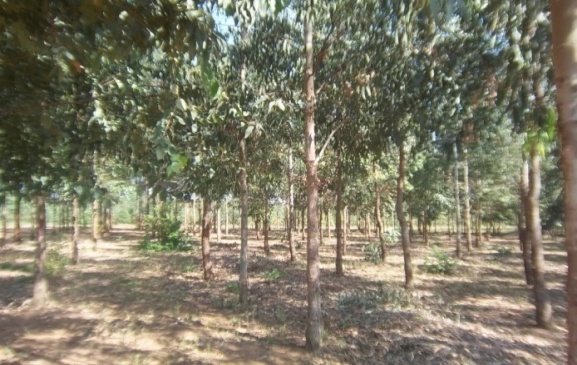 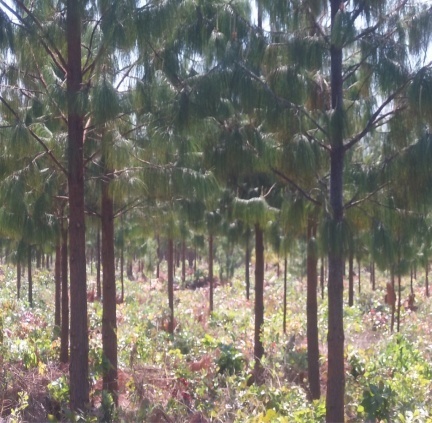 Imagem nº14, 15 e 16:  mostra as lindas paissagens de eucalipto e pinho que representa florestas artificiaisIndústriaAs indústrias transformadoras do distrito de Chimbunila resumem-se em pequenas indústrias de processamento de cereais (moageiras) pequenas carpintarias caseiras, padarias e alfaiatarias. A produção agro-industrial no distrito é uma actividade de rendimento exclusivamente do sector familiar e emprega apenas 05% da força laboral do distritoO Distrito tem 112 moageiras, para além das 14 carpintarias, 1 serralharia, 1 industria biodiesel, para o fabrico de reçao de bicos no posto Administrativo de Chimbunila, onde são produzidas para venda, portas, janelas, cadeiras e mesas para alem das carteiras escolares.         Fifura 17 e 18: agroprocessadora de farinha de milho 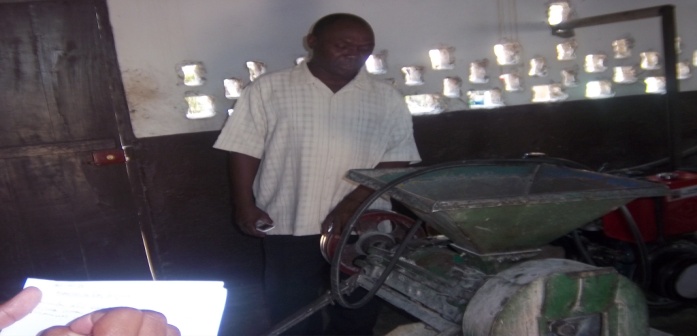 Existem estabelecimentos, alguns dos quais beneficiaram de créditos do Fundo de desenvolvimento Distrital FDD à Pequenas Indústrias (moageiras), para a sua construção/reabilitação. Outros 27 comerciantes informais foram também beneficiados por este Fundo no periodo compreendido entre 2006 a 2012.Há povoados que não possuem moageiras, facto que leva a população (mulheres e crianças) percorre longas distâncias.Tabela nº19: Unidades Industrial			Fonte: SDAE-ChimbunilaPLANEAMENTO E INFRAESTRUTURAS. Rede de EstradasA rede de estradas do Distrito de Chimbunila compreende cerca de 219 km, sendo a principal via, o eixo de EN14 que confira o corredor Litunde-Rwassa, percorrendo a parte central do Distrito, com cerca de 340 km.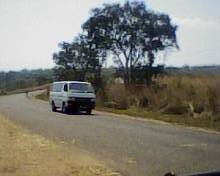 O transporte rodoviário de pessoas e bens é assegurado pelo sector formal, através de carrinhas mini-bus de 15 e 35 lugares, cujo licenciamento da actividade é feito na Cidade de Lichinga, o que significa que as autoridadesdo distrito não têm nenhum controle dos transportadores.A movimentação para as zonas do interior é preocupante, pois não existe viaturas que façam viagens para essas zonas, obrigando a popoulação a caminhar a pé ou a movimentarem-se através de bicicletas.l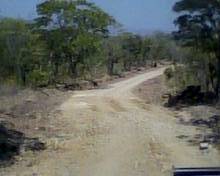 Imagem 20: Via terceiaria – Lumbi/ChalaAs estradas vicinais, que ligam aos aglomerados populacionais, precisam de reabilitação, incluindo a reparação das pontes. No período chuvoso, grande parte dessas estradas são intransitáveis. Tabela No 20: A rede de Estrada no DistritoFonte: SDPI (Serviços Distrital de Planeamento e Infra-estruturas), 2012. A reabilitação das estradas e outras infra-estruturas do distrito, particularmente das sedes de Postos Administrativos deverá ser periodizada de modo a garantir um melhor desempenho dos outros sectores de actividades como o comércio local, a agricultura, a mineração, o acesso a instituições de carácter sócio-económico (escolas, unidades sanitárias), e comunicação entre Postos Administrativos, Localidades e os demais povoados.PontesPara além de diversos aquedutos ao longo das vias, o distrito possui ( 6)  das quais ( 3 )  não transitáveis, segundo ilustra a tabela a seguir:Tabela Nº21 Pontes Existentes no distrito                                    Fonte: SDPITendo em conta que as pontes tem um tempo de vida determinado, maior ou menor em função da qualidade e robustez da estrutura que as forma, urge efectuar uma avaliação da capacidade de grande parte das pontes do Distrito que se tornam cada vez mais importantes com a maior dinâmica de desenvolvimento sócio-económico.AeródromosVila sede do Distrito, em Chimbunila exite 1 pista com dimensões 200 metros quadrados que pode servir para aterragem simplesmente de helicópteros. Enquanto no Posto Administrativo de Lione e na localidade de Chala existe uma pista, com dimensões 400x200 metros que pode suportar a aterragem de helicópteros. A mesma encontra-se bem localizada até ao momento, isto é, sem muitas habitações ao seu redor, carecendo apenas de infra-estruturas de apoio e complementares. Telecomunicações No respeitante a área das telecomunicações, Chimbunila conta com 3 rede de telefonia móvel (Mcel, Vodacom e Movitel) com uma cobertura num raio de cerca de total área que pre-faz a ocupação total do distrito, serviços de Banda larga da TDM através do cabo de fibra óptica que atravessa o distrito o que permite fácil acesso a internet e qualidade dos serviços prestados.O Distrito não possui sinal da Televisão de Moçambique e não possui rádio comunitária instalada. Por este Distrito situar-se a 25km da Cidade de Lichinga, permite aceder ao sinal da Raio Moçambique e de Televisão de Moçambique.Abastecimento de ÁguaA implantação de infra-estruturas de abastecimento de água é um dos factores chave para a garantia do desenvolvimento sócio-económico das comunidades que clamam melhoria das condições de vida. O distrito possui três pequenos sistemas de abastecimento de água localizada na vila sede, na localidade sede de Chala e Meponda para além de Machomane, este ultimo degradado e que carece de uma reabilitação total, o de vila sede tem menor capacidade de abastecimento e que abastece a zona central da vila. Presentemente o distrito conta com um total de 151 fontes de água, dentre furos mecânicos e poços de escavação manual, dos quais 94 inoperacionais e 58 operacionais. Neste contexto, os furos existentes 28 são operacinais e 30 inoperacionais, enquanto os poços 31 operacionais e 66 inoperacionais, conforme ilustra a tabela que se segue: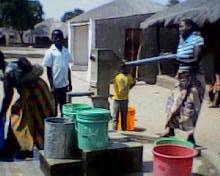 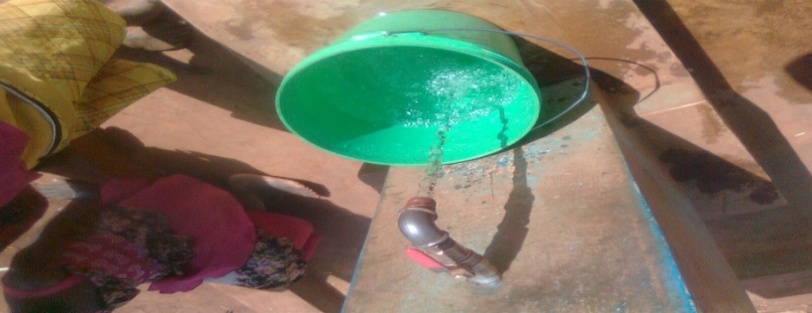 Imagem 21: Vista parcial da fontenaria do PSAA– Vila de ChimbunilaTabela nº22 : Distribuição das Fontes de Abastecimento de Água, 2012.Fonte: SDPI (Serviços Distrital de Planeamento e Infra-estruturas) de Chimbunila, Junho de 2012.Como pode mos ver através da tabela atrás apresentada mais de 94 fontes encontram-se inoperacionais e segundo informações do SDPI, algumas delas devido à falta de pequenas peças sobressalentes e associado a má gestão comunitária da fonte. Existem 36 povoados dos quais 11 no PA Mussa, PA de Lione com 9 povoados  que obriga a esta população a consumir água dos rios e pântanos sem nenhhum tratamento.Em termos de satisfação deste precioso líquido, e de acordo com o indicador usado pelo Ministério das Obras Públicas e Habitação (MOPH), que é de uma fonte para 300 pessoas, pode-se dizer que a cobertura à população não é satisfatória, com excepção do PA de Mussa isto se tomarmos em consideração a população que é servida pelas fontes, em cada PA, sem ter em conta a distribuição espacial das fontes no distrito.  Os sistemas de abastecimento de águas às comunidades apresentam-se bastante irregular e deficitários em todo o distrito facto que leva grande parte da população consuma água dos rios e sem tratamento prévio. Para responder às necessidades actuais seriam necessárias 332 fontes de água e se considerar que actualmente o distrito conta com apenas 58 fontes operacionais, significa que até finais de 2012 deveriam ser construídas mais 332 novas fontes. Para responder á demanda até ao ano 2013 não seria necessário construir-se mais novas fontes (considerando a hipótese máxima de crescimento populacional). Todavia as condições geológicas do território de Chimbunila obrigam a que encontre outras alternativas de abastecimento de água principalmente para a Vila Sede, sedes dos Postos Administrativos e Localidades Saneamento do MeioO distrito não dispõe de nenhum sistema de drenagem das águas pluviais. As águas escorrem naturalmente, facto condicionado e facilitado pela pendente que o distrito oferece, a qual permite que as mesmas fluam rapidamente sem deixar a acumulação de água nas vias de acesso.Quanto ao tratamento de dejectos humanos, o sistema de depuração de águas residuais consiste em fossas sépticas em algumas habitações de construção permanente, complexos turísticos e estabelecimentos comerciais cobre apenas 1% das construções, porém em alguns casos estes sistemas não funcionam devidamente por deficiências no sistema de abastecimento de água. Entretanto, a maior parte de habitações e alguns estabelecimentos comerciais informais servem-se de latrinas melhoradas ou tradicionais na sua maioria não revestidas. O sistema de tratamento de dejectos humanos que usa fossas sépticas cobre apenas 2% e 85% recorre a latrinas melhoradas e tradicionais para as suas necessidades fisiológicas. Este cenário indica que 13% socorre-se ou a latrina do vizinho, ao fecalismo a céu aberto nas matas existentes nas proximidades.Grafico 7: População e Acesso à Latrinas,No entanto, houve tentativas de se estabelecer um estaleiro de produção da latrinas sobe responsabilidade da EPAR, cujo projecto não avançou uma vez que a população não aderiu ao programa.Em geral, a situação do lixo é preocupante muito embora não tenha atingido pontos críticos. O lixo é, na maioria de natureza orgânicas, sendo geralmente enterrado nos quintais ou lançados para as pequenas matas existentes em volta dos aglomerados incluindo na vila sede. O lixo hospitalar tem um tratamento interno por incineração. Não existe na vila sede do distrito área definida como lixeira pública ou aterro sanitário. Nas residências o lixo doméstico é enterrado no quintal da casa em covas abertas para o efeito, outras famílias preferem queimar e, em alguns casos, é despejado em locais baldios a céu aberto ou depositado em câmaras de empréstimo sem nenhum tratamento. Ainda a vila sede de Chimbunila apresenta um estado deplorável com lixo e capim nas bermas das vias.Energia EléctricaA rede nacional de energia da Hidroeléctrica de Cahora Bassa que parte da sub-estação de Lichinga com uma extensão de 25 km até a vila sede de Chimbunila a qual são beneficiados simplesmente os residentes da vila, cujo número de ligações tende a aumentar progressivamente. A Vila sede do distrito conta actualmente com 86 ligações, que inclui particular ou singulares, empresas, serviços públicos e outros serviços, e ainda espera-se futuramente com mais ligações doméstica, estando na lista de espera cerca 200 consumidores. A entidade da EDM ainda não possui os serviços de atendimento ao público na vila sede, situação que encarrece aos consumidores pelo facto de deslocar-se a cidade de Lichinga para proceder os pagamentos do consumo de energiaeléctrica.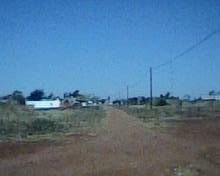 Alocalidade de Chala, ainda não se beneficiam desta rede nacional, usando de momento gerador eléctrico com capacidade de 60KVA e painéis solares para sua iluminação dos centros de saúde e em particular nas salas de partos, enfermaria da maternidade e as câmaras de frio para conservação de vacinas.  Para além do uso da energia eléctrica da rede nacional, que até ao momento beneficia apenas a vila, PA de Chimbunila, Lione e Localidade de namuanica. O uso de painéis solares, principalmente nas unidades sanitárias, e em algumas residências ainda mante. O uso de energias renováveis e limpas como por exemplo os painéis solares, é um aspecto positivo, que deve ser estimulado e promovido em todos os sectores, pois é uma forma de mitigarmos o efeito das mudanças climáticas que afectam o país.Combustíveis e LubrificantesNão existe no distrito nenhuma Estação de Serviço nem Bombas de Combustíveis, verificando-se apenas alguns cidadãos que vendem, ilegalmente, combustível avulso, isto é, em garrafas e bidons, o que constitui um risco.Rede de Transportes TerrestresNa frota de transporte público o Distrito não conta com meios próprios beneficiando-se de transportadores provenientes da sede de Chimbunila operando nas rotas Chimbunila sede e Lichinga Cidade­Machomane aliviando assim o sofrimento das populações com os chamados vulgos “Chapa”.O transporte rodoviário de pessoas e bens é assegurado pelo sector formal, através de carrinhas mini-bus de 15 e 35 lugares, cujo licenciamento da actividade é feito na Cidade de Lichinga, o que significa que as autoridades do distrito não têm nenhum controle dos transportadoresOs troços mais explorados são Lichinga/Majune/Marrupa e Lichinga/Muembe/Mavago para além do TPL (Transporte Público de Lichinga). Devido à grande movimentação de pessoas e a grande procura de meios de transporte, estes transportadores desenvolvem esta actividade sem respeitarem as normas mais elementares de segurança rodoviária.EDUCAÇÃO, JUVENTUDE E TECNOLOGIAO acesso à educação constitui um direito fundamental de cada cidadão e é uma componente fundamental para a melhoria das condições de vida e da elevação do nível técnico e científico na luta contra a pobreza.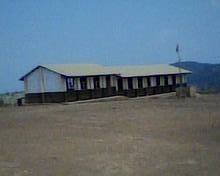 Segundo dados dos Serviços Distritais da Educação Juventude e Tecnologia (SDEJT) de Chimbunila e respectiva Direcção Provincial (DPEJT), o Distrito de Chimbunila conta um total de 58 estabelecimentos de ensino, de diferentes níveis, sendo 57 do Ensino Primário do 1º Grau (EP1), 19 do Ensino Primário Completo (EPC), 1 do Ensino Secundário Geral (ESG), e cerca de 15 escolas anexas, estas últimas construídas em material local. Através da tabela pode-se notar que o Posto Aministrativo de Chimbunila possui o maior número de unidades escolares e o Posto Administrativo de Meponda menos unidades. Este número elevado   escolas em Mussa.Tabela nº25 : Rede Educacional Existente no Distrito de Chimbunila, 2012.Tabela nº26 : Rede Educacional Existente/ racio aluno/professor no Distrito de Chimbunila, 2012.Fonte: Serviços Distrital de Educação, Juventude e Tecnologia de Chimbunila, Julho de 2012.Do total de escolas existentes no distrito, 44 são do EP1, dais quais 19 são de construção em material precário e 39 em material convencional. As maiorias das escolas de construção precária localizam-se nas Localidades de Chimbunila, Lussanhando e Lione.De salientar que existem 25 salas anexas distribuídas em 12 povoados, como forma de minimizar as distâncias as unidades escolares de raiz e também pelo facto de esses povoados não possuirem o número suficiente da população estudantil que justifica a construção de uma escola.Os alunos são assistidos por um corpo docente misto dentre eles licenciados, bacharéis, médios e básicos.As EPCs estão minimamente equipadas de carteiras, o que constitui um avanço no aumento da qualidade de resposta ao ensino-aprendizagem, não acontecendo o mesmo em relação as EP1’s e salas anexas, que carecem de mobiliário escolar.Em relação a rede eléctrica apenas a Escola Secundária é a que se beneficia da energia eléctrica da rede nacional de HBC. Os restantes estabelecimentos de ensino estão desprovidos de energia eléctrica.Maior índice de analfabetismo atinge particularmente à mulher no qual, como se pode depreender, que do universo da população que sabe ler e escrever somente 28% é do sexo feminino. Portanto, segundo fontes locais, o sector da Educação ao longo dos últimos tempos registou um crescimento notável quer no âmbito de infra-estruturas, quer nos efectivos escolares. Em 2003 Chimbunila contava com cerca de 38 escolas e actualmente conta com 64 escolas, sendo 44 EP1´s, 19 EPC´s e 1 ESG do 1º à 2º Ciclo. Este aumento resulta do trabalho que o Governo Distrital tem vindo a realizar junto dos seus parceiros e das comunidades em geral.O universo actual é de 24.367 alunos matriculados representando um 26% da população total do distrito assim distribuído: 24% frequentando os níveis de EP 1° e 2° Grau e somente 2% o nível médio. Os estudantes do sexo feminino representam 44% do total de estudantes. O corpo docente é composto por 365 professores distribuídos conforme se apresenta no gráfico que a seguir se apresenta.O rácio aluno/professor médio a nível do ensino primário é cerca de 77. Todavia, algumas escolas a nível do EP1 apresentam-se com um rácio muito alto onde mais de uma dezena de escolas possuem um rácio que variam ente 69 a 178 alunos/professor e as mais baixas são as EP1’s de Cassumar e Chissangessi com 15 e 27 alunos/Professor. Ao nível do EPC a média é de 53 alunos/professor, no entanto, as escolas de EPC de Chala, Machomane e 24 de Junho apresentam índices acima da média com 104, 91 e 69 alunos/Professor respectivamente e as EPC’s de Lione e Meponda apresentam médias mais baixas de 17 e 23 alunos/Professor. No entanto, verifica-se uma gestão do corpo docente deficiente na colocação ou distribuição por escola, situação periga o desempenho e rendimento escolar, tanto dos alunos assim como dos professores. Nota-se que 84% do universo da população estudantil de Chimbunila frequentam o Ensino Primário do 1° e 2° Grau e somente tem-se 16% frequentam o 1° e 2° Ciclo do Ensino Geral. Numa primeira análise tudo indica que a maioria das crianças não estudam para além da 5ª Classe significando que as famílias relegam a edução para o segundo plano. A realização de ritos de iniciação (Unhago) e a migração dos pais e encarregados de educação a procura de terras férteis para agricultura também contribuiem significativamente para que as crianças não estudem. Os factores sociais e costumeiros da população originam que os jovens do sexo feminino não estudem além de um certo nível e as poucas que conseguem desistem antes de completar o nível primário do segundo grau uma vez que elas contraem matrimónio muito cedo, interrompendo assim as suas aulas.Nível de Cobertura dos equipamentos escolaresAnalisando a cobertura escolar no ano 2012, verifica-se que alguns povoados do Distrito, estão longe de responder a procura, em termos de salas de aulas para o nível primário e há um défice de professores, originado situações de professores com carga horária acima do aconselhável. Esta situação é mais crítica na vila de Chimbunila e nos povoados de Lussanhando, com uma necessidade de 9 e 7 salas de aulas, respectivamente (vede o tabela nº 13).Atendendo ao número crescente da população em idade escolar e necessidade em salas de aulas nos diferentes povoados ou aldeias, a solução do problema não passaria pela construção de novas escolas e/ou ampliação das existentes, de forma a responder a maior demanda de educação básica. A implantação de novas escolas, seria um acto impulsionador para o desenvolvimento desordenado dos povoados e maior sensibilização dos pais e encarregados de educação a levar seus filhos a escola. A Vila tem vindo a desencorajar a fixação da população nas áreas susceptíveis a ocorrências de fenómenos naturais, através do reassentamento das populações em áreas ordenadas e parceladas.Verifica-se também uma distribuição desigual das escolas no território, A vila sede é onde os apresentam maior concentração de escolas. Consequentemente crianças do nível primário em alguns povoados, percorrem distâncias acima de dois quilómetros, de um povoado para outro. As escolas dos bairros da Vila sede precisam de ser potenciados em professores com formação psico-pedagógicos, apetrechadas em mobiliários escolar e materiais didácticos.Assim, depois das análises feitas com base na situação actual constata-se que o distrito precisaria de 488 salas de aula para satisfazer a demanda, no ano de 2012, mas se o distrito podesse matricular toda população em idade escolar no mesmo ano necessitaria de 630 salas de aula. Como forma de colmatar os problemas de falta de salas de aula em condições aceitáveis tem sido levado a cabo acções de sensibilização junto das comunidades locais para contribuírem para o melhoramento das condições das salas e construção de residências para os professores, usando material local.Embora o objectivo estratégico do sector de Educação seja a necessidade de aumentar o acesso e melhoria do nível de ensino escolar em todos âmbitos, verifica-se que o distrito de Chimbunila ainda carece de investimento para responder a qualidade de ensino atravéz do melhoramento das escolas existentes, contratação de mais professores, construção de residências melhoradas para os professores, assim como a introdução de escolas técnicas profissionais, como forma de explorar os grandes recursos que o distrito possui.Alfabetização e Educação de Adultos (AEA)Este modelo de ensino-aprendizagem é realizado no distrito através de Programas Presenciais e Programas Alfa-Rádio, existindo actualmente, 16 Centros para Programas Presenciais e igual número de Pontos de Escuta para o Programa Alfa-Rádio. Em ambos programas estão inscritos 2466 alfabetizados assistidos por 83 alfabetizadores voluntários e 15 facilitadores do Programa Alfa-Rádio.Tabela nº28: Distribuição de Centro do AEA no Distrito de Chimbunila, 2012.Fonte: SDSMAS (Serviços Distrital da Saúde, Mulher e Acção Social) de Chimbunila, Agosto de 2012.Produção EscolarNo âmbito do programa “Um aluno uma planta” foram lançadas no período compreendido entre 2007 à 2012, 95.288 plantas, sendo 72.260 mudas nativas e exóticas de sombra e as restantes 23.028 fruteiras. Destas morreram 18.555 mudas, tendo sobrevivido um total de 53.705 plantas, conforme ilustra o mapa que se segue:Para além deste programa de plantação de árvores, os alunos desenvolvem outras actividades, como pequenas machambas de diversas culturas e hortícolas, para consumo dos alunos internos nos Centros Internatos e para venda ao público.Cultura, Juventude e DesportoCulturaNesta componente, o distrito possui 45 grupos culturais distribuídos da seguinte forma: PA de Mussa (31), Lione (8), Meponda (6)  com 289 artistas que praticam a dança, o canto coral, o teatro e a poesia, comforme ilustra a tabela a baixo.Os tipos de dança mais praticados são os seguintes: Chioda, Ziquir, Chindimba, Masseve, Dicajudje, Dimbudjuma e Makwaela.Tabela 30:  ilustra os tipos de dança mais frequentes em ChimbunilaGrafico nº     8 Ilustra evolução de danças locais por crença.Locais Históricos A área de estudo tem um grande património histórico que contribui para a valorização da história nacional assim como para a transferência de conhecimentos de geração em geração. O distrito conta com 69 locais históricos dispersos pelos três PA’s, distribuídos da seguinte forma: 40 em Mussa, 21 em Lione. Do total, 39 são conservados e 22 não conservados, por se encontrarem em zonas não habitadas.Estes locais são tratados por   Comités de Gestão dos Locais Históricos, na sua maioria constituídas pelas estruturas de base. Tabela n° 31 - Locais Históricos existentes no distrito de ChimbunilaFonte: SDEJTImagem 25: ilustrativo da Campa de material usado no tempo colonia em Litunde e 26 placa da pista da aerodromo de litunde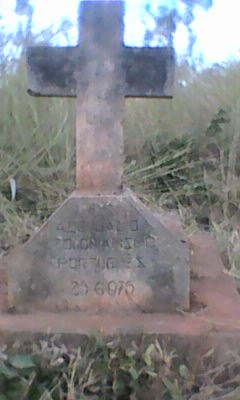 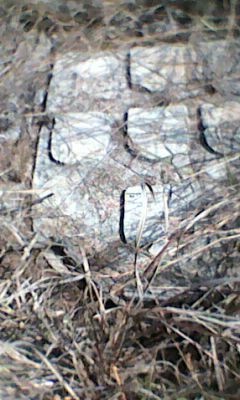 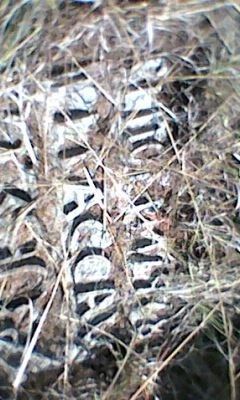 Fonte: SDEJTDesportoO distrito de Chimbunila, com um total de 65 campos de Futebol 11 e conta com cerca de 23 equipas recreativas masculinas distribuídas em 2 séries, em todos os PA’s, dirigidos por uma Comissão Distrital e 8 árbitros formados.A actividade desportiva é também praticada em 59 escolas nomeadamente: todas com 3 modalidades, futebol 11, volebol e atletismo, atravéz de clubes escolares.O Governo do Distrito, tem incentivado a massificação desportiva como forma de incentivar acções de combate as ITS’s, HIV/SIDA e combate ao consumo de droga motivando, deste modo, o desenvolvimento psico-motor e harmonioso dos jovens e ainda para surgimento de movimentos associativos juvenis, como forma de contribuir activamente para o sucesso do programa do desenvolvimento. O Governo distrital pretende reactivar e revitalizar as comissões e associações desportivas e recreativas de diversas modalidades e alargar a massificação desportiva através de associações ao nível das escolas e comunidades.JuventudeO Distrito de Chimbunila conta com cerca de 33 Associações Juvenis distribuídas em diferentes sectores de actividades a destacar: 25 Associações Agrícolas; 2 Associações de Agro-pecuária;3 Associações de Carpintaria; 2 Associações de Piscicultura;   1 Associação de Produção de Carvão. Estas associações têm um papel fundamental na resposta a falta de emprego na camada juvenil e contribui para o aproveitamento do potencial dos recursos existentes. Do total, 40 são financiadas por  _associados, dentre mulheres (30) e homens (41) e 1 (uma) associações são financiadas por uma Organização Não Governamental (ONG).Ciência e TecnologiaExistem no distrito 12 jovens inovadores, 2 dos quais fazem emissões de Rádio e 10 dedica-se a fundição de ferro para o fábrico de enxadas e catanas, localizado na vila sede do Distrito, e nas sedes do PA’s de Lione, Meponda e Mussa. Os jovens que se dedicam a divulgação da informação localizam-se na vila sede de Chimbunila.VIX. SAÚDE, MULHER E ACÇÃO SOCIALSaúdeA rede sanitária do Distrito de Chimbunila é composta por um total de 22 unidades, sendo: 1 Centro de Saúde do tipo I (CSI), com todos os serviços, 15 Centros de Saúde do tipo II (CSII), não existe Centros de Saúde do tipo III (CSIII), 5 Postos Comunitários (PC’s), distribuídos da seguinte forma:A unidade sanitária existente na Vila não é suficiente para atender a maior demanda da população pelos serviços da saúde, e a fraca distribuição espacial obriga a população a deslocar grandes distâncias para a unidade que julga mais próxima. Esta unidade não existe enfermarias de internato, apenas existe uma maternidade com capacidade de 6 camas e 2 marquezas, enquanto para as outras unidades as maternidades possui 3 Camas para parturientas e 1 marqueza.Apesar da existência destas unidades sanitárias, o distrito ainda está aquém de satisfazer a demanda, uma vez que a expansão não é acompanhada pela alocação de pessoal médico e técnicos de saúde.Os casos mais graves ou que estejam acima da sua capacidade de intervenção são transferidos para a cidade capital de Niassa, Lichinga, onde recebem assistência especializada.Todas as Unidades Sanitárias de Chimbunila encontram-se em bom estado de conservação e possuem água potável de furo com bomba manual e energia solar a partir dos painéis montados que serve as materinidades e as gileiras para a consevação de vacinas.Em termos de energia eléctrica da rede nacional apenas o Centro de de Saúde da Vila que se beneficia.O centro de Saúde da Vila sede funciona com os seguintes serviços:Consultas Externas de Adultos,Banco de Socorros;Pediatria;Consultório Médico; Consultório de SATS (Serviços de aconselhamento testagem de saúde);Estomatologia, PAV e SMIRelativamente aos recursos humanos, o sector apresenta um total de 79 funcionários, dos quais 1 médico, 3 Técnicos de Medicina Geral, 2 Enfermeiros SMI de Nível Médio, 7 Enfermeiros de SMI Básicos, 7 Enfermeiros Básicos, 1 Enfermeiro Geral Médio, 1 Técnico de Laboratório, 1 Agente de Laboratório, 1 Técnico de Medicina Preventiva, 3 Agentes de Medicina Preventiva, 1 Agente de Estomatologia, 2 Enfermeiros Elementares, 1 Agente de Farmácia, 1 Auxiliar de Farmácia Elementar, 5 Agentes de Medicina Geral, 2 Enfermeiros Elementares, 2 Parteiras Elementares, para além de pessoal Administrativo composto por 1 Técnico de Administração, 1 Assistente Técnico Básico, 1 Auxiliar Técnico, 1 Técnico da Acção Social e 15 Agentes de Serviço (Serventes).O distrito encontra-se vulnerável à diversas doenças como a malária, diarreia, pneumonia e HIV/SIDA, destes, cerca de 60 doentes beneficiam-se do TARV – Tratamento Anti-Retroviral. Verifica-se um aumento de casos de malária devido ao fraco uso de redes mosquiteiras por parte da população e deficiente saneamento do meio nas comunidades.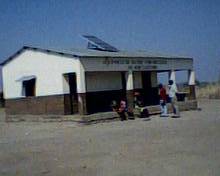 Grandes esforços estão sendo desenvolvidos no sector, de forma a minimizar a distância que os doentes têm que percorrer para atingir uma unidade sanitária, a falta de alguns serviços e o controle de algumas epidemias através da sensibilização às comunidades.As perspectivas para o sector da saúde fazem referência da necessidade de:Construção de mais unidades sanitárias ao nível das Localidades, como forma de reduzir as distâncias;Ampliação e introdução de novos serviços como estomatologia, radiografia, entre outros, em alguns CSII;Elevação dos CSIII para CSII apetrechados de serviços adequados; Aquisição de ambulâncias para transporte de doentes graves;Melhoria das infra-estruturas físicas; Aprovisionamento de energia eléctrica e água potável às unidades sanitárias;Os serviços de saúde pública do distrito são assegurados por dessasses unidades sanitárias a saber:Um Centro de Saúde tipo – I, com maternidade na sede do distrito;Um centro de saúde tipo – II, com maternidade na localidade de Chala;Um Centro de Saúde tipo - II  na localidade de NamuanicaUm Centro de Saúde tipo - II na localidade de ChoulueUm Centro de Saúde tipo - II no povoado de Machomane,Um Centro de Saúde tipo - II no povoado de Mapaco,Um Centro de Saúde tipo - II no Povoado de MussaUm Centro de Saúde sem maternidade no Posto Administrativo de Lione sede,Um Centro de Saúde no povoado de Nsinjewe ,As doenças mais frequentes no distrito são: malária, diarreias e desenteria. Os números de casos de HIV/SIDA tem vindo a aumentar, tendo sido registados 105 casos em 2012 contra 25 casos em 2011.                    Tabela nº34 – Situação Epidimiológica no Distrito                  Fonte: SDSMAS-CHIMBUNILAMulherA missão desta área corresponde à visão do Governo de que a pobreza pode ser reduzida envolvendo as diversas camadas de pessoas pobres e vulneráveis como actores no processo de desenvolvimento que afecta as suas vidas.Dado o nível acentuado de pobreza que paira em grande medida à população do distrito entre mulheres, crianças em situação difícil, pessoa portadora de deficiência, idoso, entre outros, há necessidade duma grande intervenção nesta área em coordenação com outros sectores para a resposta ao alívio da pobreza absoluta sobretudo a população alvo do sector.Por outro lado o sector perspectiva a divulgação, às comunidades recônditas sobre os direitos da criança, da pessoa portadora de deficiência, da mulher e da política da pessoa da terceira idade, com vista a mudança de atitudes no atendimento a estes grupos alvo e alargar também programas de assistência às pessoas vivendo em situação de pobreza absoluta. No distrito, ainda verifica-se a existência de pessoas portadoras de deficiências que precisam de serem assistidas em meios de compensação.Em termos do género, as relações entre homem e mulher baseiam-se na divisão social do trabalho, onde o homem dedica-se na abertura de machambas, caça, construção de casas, decisões de questões importantes, enquanto que a mulher dedica-se aos cuidados de filhos, cozinha, carregamento de combustível lenhoso, preparação de machambas e outros assuntos típicos. Observa-se também que a mulher deve à obediência ao homem. Em certa medida estas relações contribuem para a fraca frequência da rapariga na escola e inibem a emancipação da mulher. Desta forma, pretende-se levar programas e acções de sensibilização às comunidades locais de forma a combater os factores que impedem a elevação do número de raparigas a frequentar as escolas, tais como casamentos prematuros e os ritos de iniciação e passam a lutar pela sua reafirmação na sociedade sem ferir, contudo os aspectos positivos da cultura local. Para a preparação pré-escolar das crianças, urge a necessidade de criação de escolinhas comunitárias. Como forma de garantir um dos direitos da criança, o direito a recreação. O distrito precisa de construir um parque infantil, situado na Sede.Acção SocialA edificação de um Estado de direito em Moçambique implica a observância de mecanismos de governação que protejam de um modo geral, as diferentes camadas sociais com particular incidência para grupos sociais situados a margem do processo normal de desenvolvimento, em tanto que camadas mais vulneráveis da sociedade, permitindo-as deste modo a participar no desenvolvimento global do país, enquanto gozam os seus direitos sociais básicos.Situam-se a margem do processo normal de desenvolvimento, os indivíduos ou grupos de indivíduos, como sejam:Crianças deficientes, crianças da rua, crianças orfãs e crianças desamparadas.Mulheres chefes de agregados familiares, mães solteiras, mulheres em situação deindigência ou pobreza absoluta.Deficientes.Indivíduos de terceira idade e,Indivíduos toxico-dependentes.Doentes crónicos.Assistência Social 2008-2012Tabela nº35 Assistência Social EM 2008Tabela nº36 Assistência Social EM 2009Tabela nº37 Assistência Social EM 2010Tabela nº38 Assistência Social EM 2011Tabela nº39 Assistência Social EM 2012Fonte: SERVIÇOS AUTÓNOMOSRegisto Civil e NotariadoA Conservatória dos Registos e Notariado é uma instituição que se ocupa da vida social, registando os factos fundamentais da vida das pessoas, a partir do nascimento até à morte, incluindo casamentos e outros actos previstos no artigo 2º do Código Civil. O serviço do Registo e Notariado neste Distrito joga um papel muito importante na vida social das populações, neste contexto pretende-se abordar as realizações em prol das áreas de Registos Civis e Notariado tendo registado neste quinquénio mais de 5.000 registos.Apesar de existir maior fluxo de pessoas a procura de serviços de registo, há necessidade e ainda de sua divulgação no seio das comunidades sobre importância de registo civil e o seu impacto na sociedade. Não obstante a exiguidade de Recursos humanos que o sector enfrenta, carecendo de colocação de quadros em quantidade, qualidade e estender o serviço de registo e notariado os Postos Administrativos e Localidades.A Conservatória do Registo Civil e Notariado funciona na sede do distrito e presta serviços a toda população. A falta de conhecimento sobre a importância do registo civil coloca um grande desafio para o sector particularmente no que tange ao desenvolvimento de acções de sensibilização no seio das comunidades da necessidade e importância do registo para as crianças e dos seus progenitores. A conservatória dos registos dedica-se ao registo de nascimentos ao nível de todo distrito, funcionando através de brigadas móveis para os postos administrativos e localidades. Anualmente a instituição faz o registo de aproximadamente 13000 a 15000 assentos de nascimento, 9 a 15 assentos de óbito e emissão de Certidões diversas, reconhecimento de assinaturas, autenticação de fotocópias de documentos diversos e elaboração de documentos de procurações. No âmbito da consolidação do Estado de Direito preconizado no programa Quinquenal do Governo, para fazer face a necessidade de colocar as instituições de Justiça mais próximas do cidadão, no distrito o sector da Justiça é constituído por órgãos formais nomeadamente o Comando Distrital da Policia da República de Moçambique (PRM), O IPAJ. Regista se neste Distrito a falta de Juízes, Procuradores e de infra-estruturas para o funcionamento do Tribunal Judicial e da Procuradoria. Os julgamentos, actualmente são realizados no Tribunal Judicial Provincial do Niassa, havendo deste modo necessidade de se providenciar condições para afectação de Magistrados Judiciais, construção e apetrechamento de residências para os respectivos funcionários.Ao nível dos Postos Administrativos e Localidades as instituições estabelecidas para a promoção de conflitos locais são os Postos policiais e as Autoridades Comunitárias Locais que têm ajudado significativamente na resolução de problemas que afectam as comunidades.Segurança e Tranquilidade PúblicasNo âmbito da consolidação do Estado de Direito preconizado no Programa Quinquenal do Governo, para fazer face a necessidade de colocar as instituições de Justiça mais próximas do cidadão, no distrito o sector da Justiça é constituído por dois órgãos formais nomeadamente o Comando Distrital da Polícia da República de Moçambique (PRM) e Conservatória do Registo Civil e Notariado.Para assegurar a ordem e tranquilidades públicas, a PRM conta com a participação e envolvimento dos membros do policiamento comunitário nos 94 Povoados existentes no distrito. A situação de segurança pública no Distrito é assegurada pelos membros da PRM que garanti a ordem, segurança e tranquilidade dos cidadãos e bens, fazendo cumprir as leis vigentes. Os crimes mais frequentes nesta região são: ofensas corporais voluntárias simples, qualificadas, roubos e violação de menores para além de consumo de estupefaciente.As principais causas de delitos são: ânimo de lucro, consumo de drogas (bebidas e suruma) e falta de civismo para além da ambição.XI. FINANÇAS PÚBLICAS E INSTITUIÇÕES FINANCEIRASA Lei dos Órgãos Locais do Estado (LOLE) no seu artigo 52 (orçamento), contém a seguinte premissa: ‘’1. Os Órgãos Locais do Estado de escalões provincial e Distrital são dotados de orçamento próprio. 2. O orçamento dos Órgãos Locais do Estado prevê receitas e fixa despesas a realizar num determinado exercício económico. 3. As dotações orçamentais para o Posto Administrativo e Localidade são estabelecidos no orçamento do Governo Distrital’’.Receitas FiscaisReceita PrópriaImposto de Reconstrução NacionalReceitas Fiscais do DistritoEstas provém de cobranças de taxas de viaturas que transportam carvão e lenha nos Postos Administrativos, taxas cobradas aos transportadores de passageiros (vulgos chapas cem) Licenças de Construção, barracas, mercados, do I.R.N.O Imposto de Reconstrução Nacional (IRN) foi estabelecido em 1987 através da lei nº 3/87 de 19 de janeiro, no seu artigo 2 nº 2, elaborada pela então assembleia popular e revogada pela lei nº 15/2002 de 26 de junho, no seu artigo 74 e volta a ser reiterado pela mesma lei no seu nº 1, alínea e) do artigo 70.A capacidade do distrito de arrecadar receitas está muito aquém do desejável, sendo necessário implementar medidas combinadas que possibilitem elevar o nível de cobranças. O papel dos líderes tradicionais e das estruturas legitimadas pelas comunidades é essencial na mobilização das comunidades a aderirem ao processo de pagamento dos deveres.As fontes de receitas dos Postos Administrativos são os mercados, locais de concentração de pequenos vendedores e do I.R.N. Esta receita é canalizada mensalmente aos cofres do Governo do Distrito que depois são entregues à Repartição de Finanças, na Província. Os Postos Administrativos não dispõem de um orçamento próprio. Os fornecimentos são feitos pelo Governo do Distrito com base em requisições. Embora insuficientes o Distrito tem autonomia de arrecadação de receitas, o mesmo não acontecendo com a gestão das mesmas, pois, deve ser entregues á Direcção Provincial do Plano e Finanças e recebendo desta em forma de subsídio, o que obriga a Administração a estabelecer limites na sua utilização.       Tabela Nº 40 – Nível de Arrecadação de Receitas no Distrito Fonte:Tabela Nº 41– Nível de Despesas do Governo DistritalFonte: Investimento, Financiamento de Iniciativas LocaisO Fundo de Desenvolvimento Distrital veio reforçar o orçamento de investimento do Distrito, necessário para dinamizar acções de desenvolvimento local. O Governo Distrital recebeu 676 projectos de pedido de financiamento no valor global de 41,747.387.5 mt tendo sido remetidos ao CCD para a sua análise e aprovação, ficando aprovados 676 projectos. Destes receberam fundos 41,747.387.5 mt projectos no período de 2006 a 2012.Fonte: Administração Distrital de ChimbunilaNo período foram financiados um total de 684 projectos, dos quais 270 Produção de Alimentos, 400 de Geração de Rendimento e emprego. Com estes projectos foram beneficiadas um total de 1072 pessoas, das quais 365 são mulheres. Destaca-se o esforço que está sendo feito ao nível das associações agrícolas que beneficiadas 54 das quais 4 são associações de mulheres. O Acesso à renda e alimentos por parte da mulher significa melhoria das condições de vida de todo o agregado familiar, fundamentalmente nos casos em que a mulher é chefe do agregado. Ainda em 2006 – 2007, foram adquiridas aquisicao de motos para SDEJT, SMAS e Administracao maritima de Meponda, aquisicao de 1 jogo de mobiliarios para residencia do delegado maritimo de Meponda, aquisicao de bicicletas para autoirdades comunitárias, aquisicaco de 1 computador completo para Administracao maritimma de meponda, Aquisicaco de radio de comunicacao para o posto Administrativo de Lione, Aquisicaco de 1 barco para posto Administrativo de Meponda, Aquisicao de 1 industria moageira para associacao do povoado de OUA, Aquisicao de charruas de 3 discos para tractor, Aquisicaco de grade de 22 discos para tractor, Aquisicaco de pulverizador de 12 litros para SDAE, Aquisicao de  insumos semente de milho variedade obligom flint para campanha agricola como semente melhorada, Aquisicao de semente de batata reno para multiplicacao, aquisicaco de semente de milho variedade susuma, Aquisicaco de sementes hortícolas, Aquisicaco de semente vulgar de feijão, Aquisicao de 1 tractor, Aquisicaco de pestecidas, Construcao de 1 secretaria do Posto Administrativo de Chimbunila, Construcao de 1 mercado  do Posto Administrativo de Lione, Construcao de 1 posto policial de Malica, Ampliacao do Posto de saude de Choulue, Construcao de 1 mercado em Mussa, Arruamento e manutencao de 80km de estradas na sede do distrito, Realizacao de visitas de troca de experiencia de produtores na provincia de tete, distrito de Angoche, Promocao de producao de batata doce de bolpa alaranjada.Acções do Fundo de Investimento DistritalA avaliar pela envergadura das obras que estão sendo realizadas no terreno (abastecimento de água, construção de estradas, de diques, represas, pontes, escolas, unidades sanitárias, escolas, entre outas acções de interesse comunitário), confrontadas com as necessidades das comunidades e dos sectores do Estado ao nível do Distrito, pode-se concluir que os orçamentos sectoriais de investimento executados pela província são bastante exíguos. É, necessário que se repense na forma como as comunidades que vivem nas áreas com maior desenvolvimento de negócios deve beneficiar dos fundos resultantes da utilização dos recursos naturais existentes.A Planificação dos recursos financeiros para a implementação do Plano requer a existência de um fluxo permanente de informação e comunicação entre os agentes financiadores (Estatais, ONG’s, Privados) e entre estes e os gestores do Plano para se evitar casos de sobreposição que resultam no esbanjamento de recursos.O papel das ONG´S e Associações Financeiras O Distrito de Chimbunila opera as seguintes ONGs: AC-Matama, Fundacao Malonda, florestas do planalto, florestas do Niassa, Chikwett forest of Niassa, Estamos. No rol das actividades destas ONGs é de apoiar na componente Alfabetização e Educação de Adultos e nos próximos momentos. As suas prioridades estão viradas para as famílias de baixa renda, na melhoria das comunicações sobretudo a rádio comunitária local, fontes de água potável, incremento da comercialização agrícola e saúde das populações.Tabela nº44 – OrçamentoCRITÉRIOS A TER EM CONTA NA DETERMINAÇÃO DA VIABILIDADE DE GRANDES INICIATVAS DE CONSERVAÇÃO E DESENVOLVIMENTO SÓCIO-ECONÓMICO NO DISTRITOTurismo/FlorestaO potencial do turismo do distrito do Chimbunila é largamente baseado no ambiente natural e virgem destacando-se o potencial turístico com praias de águas limpas e cristalina do Lago Niassa, a grande extensão de espécies faunísticas e florestais de valor económico e medicinal, habitantes como florestas artificiais (pinho e eucaliptos e ervas de extrema importância para conservação. Os recursos marinhos que abundam no fundo do seu mar oferecem produtos pesqueiros de diferentes espécies e de boa qualidade e com sabor caracteristicamente aliciante.O Distrito de Chimbunila, como um potencial agrícola e na base dos vectores de desenvolvimento do feijão constituem atractivos. O Distrito determina-se a assegurar o crescimento da agricultura aproveitando as potencialidades ecológicas existentes.Apesar do potencial agrícola existente os seus efeitos não se fazem sentir no desenvolvimento local, uma vez que a actual situação sócio-económica do distrito aliada a fraca informação sobre as oportunidades de desenvolvimento deste sector com a participação directa dos nativos de Chimbunila, a ausência de manutenção das infra-estruturas existentes e a fraca qualidade dos serviços prestados o que contribui em larga medida para a recessão da actividade.Tabela nº 45-Impactos das FLORESTASFonte:PDUT e Florestas de Planalto – UPNXII. DesafiosObjectivo Geral: Reduzir os níveis de pobreza no Distrito através de medidas que permitam melhorar as condições de vida de toda a população e em particular para as camadas desfavorecidas.Objectivos específicos e resultados esperadosMelhorar o rendimento económico e segurança alimentar  através do uso sustentável dos recursos naturais, promoção de agro-indústrias, turismo e comércio. Melhorar o acesso da rede de infraestruturas técnicas e  garantir a gestao ambiental sustentavel visando melhorar a qualidade de vida da população e apoio  à actividade económica (estradas, pontes, energia, comunicações,  abastecimento de água, etc.);Melhorar a eficácia e eficiência na prestação dos serviços públicos e privados, garantido a gestao participativa, transparente e responsável na Administracao local.Elevar os níveis de arrecadação da receita, único garante da sustentabilidade da vida económica e social do Distrito.Melhorar a qualidade de prestacao de servico de saude,  equidade de género, priorizando as camadas mais desfavorecidas Melhorar o acesso da rede escolar e a qualidade de ensino, ciencias e Tecnologia promovendo a cultura, juventude  e o desporto .Melhorado o investimento em áreas sociais, em particular saúde e educação para promover e manter o bem-estar da população e das comunidades em geral; Actividades:Promover o Desenvolvimento económico e social sustentável visando a redução da pobreza; aproximando os inSDICadores de desenvolvimento nas áreas da Educação, saúde, emprego, habitação e acesso a energia, comunicaçoes e agua potavel aos níveis desejados;Elevar os níveis de produção, produtividade agrícola e comercialização através de criação de mecanismos de apoio à produção;Interferir na administração pública atraves da melhoria de desempenho da administracao publica em todos os níveis com a colocação de quadros qualificados, disponibilização de recursos finaceiros e materiais e adequação de condições de trabalho;Promover, atrair e facilitar o investimento privado nacional e estrangeiro com todos os sectores da economia no geral e em particular, usando os beneficios fisicos concedidos no ambito das financas descentralizadas.OBJECTIVOS Melhorar o acesso da População do Distrito as Infra-Estruturas Sociais, Serviços Básicos e Informações;Impulsionar o desenvolvimento económico e social equilibrado do Distrito, desenvolvendo acções concretas e possíveis com vista a resolver os problemas priorizados pelas comunidades locais;Garantir o uso sustentável dos recursos naturais, segurança alimentar e comercialização dos produtos Agrícolas;Melhorar o fornecimento de serviços de qualidade no âmbito da reforma do sector Público;Aumentar o ritmo de crescimento económico das zonas rurais, com impacto na melhoria de qualidade de vida das populações, mediante o financiamento de projectos de criação de empregos e geração de renda;Fortalecer o diálogo local entre o Governo Distrital e as comunidades; Orientar/Mobilizar os recursos financeiros para a implementação do Plano Estratégico de Desenvolvimento do Distrito para 2015-2019, com destaque para as áreas que concorrem em grande medida para a redução da pobreza.SECÇÃO II: VISÃO & ESTRATEGIAS DE DESENVOLVIMENTO  2.1. Contexto da Definição da Visão  No dia 24 de Abril, o Conselho Consultivo do Distrito de Chimbunila, reunido em Sessão Ordinaria, definiu a sua visão de desenvolvimento assente nas principais potencialidades naturais e capacidades humanas que o Distrito dispõe. A identidade ou seja a chave de inspiração ao desenvolvimento do ditrito de  Chimbunila foi debatida e aprovada pelo Conselho Consultivo do Distrito, que identificou a seguinte visão:   II. ESTRATÉGIA DE DESENVOLVIMENTO VISÃO DO DISTRITO. Tornar o Distrito de Chimbunila o pólo de desenvolvimento de deferentes recursos naturais com vists a impulcionar o desenvolvimento da actividade agricola e, que o mesmo seja em beneficio das comunidades locais garantindo desta forma, a melhoria de condições de vida através de uso sustentável de recursos disponíveis.MISSÃO DO GOVERNO DO DISTRITO.Assegurar a exploração sustentável de actividades agrícolas atingindo o nível máximo de exploração bem como a conservação de recursos naturais para garantir o bem-estar e direitos de cidadãos.2.2.1 Desenvolvimento Económico Local:A área económica, é um dos braços fundamentais do distrito de Chimbunila na melhoria do rendimento familiar e redução das carências alimentares, contribuindo de forma geral para a redução dos actuais níveis de pobreza que grassa o distrito.Nesteste contexto, o objectivo estratégico para galvanizar o DEL consiste em:“Melhorar o rendimento económico e segurança alimentar das populações com igualdade entre homens e mulheres, através do uso sustentável dos recursos naturais, promoção de agro-indústrias, turismo, comércio para redução dos índices de pobreza  no distrito”.ESTRATÉGIA DE DESENVOLVIMENTOPara o desenvolvimento do Distrito é definida uma nova abordagem que vem criar uma hierarquia clara de objectivos desde os objectivos do PQG, PARP, planeamento Sectorial, por meios de programas e sectoriais e prioridades definidas pelas comunidades que se desdobraram em acções e programas do Governo do Distrito. O crescimento económico deverá ter como base a identificação e priorização de vectores de desenvolvimento económico local, cadeias de valor de milho, feijão e de florestas a exploração das oportunidades de negócio.O diagnóstico feito nas páginas anteriores, permite conhecer melhor as potencialidades do Distrito de Chimbunila e o grau da sua utilização pelos agentes locais. A partir destes dados, o distrito apresenta, a seguir projecção do crescimento da produção para o período 2015-2019 é aqui esboçada em 2 cenários, nomeadamente o de crescimento espontâneo (cenário “0”) e o do crescimento com base num plano de acção (cenário “1”), cujas características são descritas abaixo.                              Análise FOFAPontos FortesCondições agro-ecológicas (clima, solos, relevo) que fazem do distrito um dos maiores potenciais produtores de cereais, raízes e tubérculos assim como as hortícolas. Estas condições também permitem a produção pecuária.Localização no Corredor de Ntwara na EN14 que liga Lichinga Rwassa que permitirá acessibilidade e transporte de mercadorias e passageiros para os vários destinos;O Distrito é caracterizado pela sua rica e bela costa do Lago Niassa oferecendo condições para o desenvolvimento do Turismo e pesca.Pontos FracosInsuficiências de recursos humanos qualificados;Falta de capacidade de conservação e armazenamento de produtos agrícolas.As frequentes queimadas descontroladas e desmatamento, o uso de tecnologias agrícolas inapropriadas, baixa fertilidade, a erosão de solos e consequenteperda de diversidade biológica e de produção sustentável.Insuficiência da rede sanitária e existência de doenças endémicas como a malária, diarreia, tuberculose, Infecções Respiratórias Agudas, HIV-SIDA e outras.Condições precárias de ensino-aprendizagem e índices de analfabetismo, principalmente nas idades superiores a 25 anos.OportunidadesAs oportunidades do Distrito de Chimbunila, estão relacionadas com algumas potencialidades identificadas, sendo manifestadas nas vertentes sociais, económicas, ecológicas e turísticas.Sendo assim, as oportunidades que o Distrito possui são:Incremento do valor aos produtos florestais madeireiros, agrícolas e pesqueiros.Utilização sustentável dos recursos naturais.Implementação da Reforma do Sector Público em curso no país.Interesse do Governo Distrital em manter e/ou incrementar o apoio externo.AmeaçasPersistem as algumas ameaças que preocupam o Distrito de Chimbunila, onde se destacam as seguintes:Falta de investimentos para garantir a execução do Plano estratégico do desenvolvimento distrital, pode permitir a continuação do baixo nível de intervenção nos sectores social e económico.Fraca sensibilidade ambiental no uso de recursos naturais poderá dar continuidade a degradação do meio ambiente e consequente fraca produção e produtividade.Tabela do cenário «ZERO»Matris demostrativo do cenario «ZERO» e respectivos graficoTabela do cenário 1Matris demostrativo do cenario 1 e respectivos graficoAtravés do Cenário 1, os actores locais (Governo,   Sector Privado, Sociedade Civil), colocam-se ante o alto desafio de conjugarem as potencialidades endógenas e exógenas para a criação de mais renda e emprego. Com este cenário, as potencialidades exógenas, entre as quais o Fundo Distrital de Desenvolvimento (FDD), deverão ser aplicadas preferencialmente em iniciativas viáveis e em que o distrito sinta que goza de vantagens comparativas no mercado.MATRIZ DE ANÁLISE DE PROBLEMAS            ZONA A        ZONA BZONA CPROBLEMAS E POTENCIALIDADESZONA AZONA BZONA CSESSÃO III: QUADRO DE ACÇOES   É parte integrante do presente documento, o quadro de acções estruturado em quatro pilares, nomeadamente: Económico, Planeamento e Infra – estruturas, Sócio – Cultural, Governação e Justiça. Assim cada objectivo estratégico é constituído por vários objectivos específicos, que definem de forma mais concreta “onde o distrito pretende estar no final do horizonte temporal do plano estratégico” através de parâmetros pré – estabelecidos, que são os indicadores de desempenho.  Para cada objectivo específico, estão arroladas acções necessárias e suficientes para o alcance dos objectivos, e para cada acção foram descritas as metas necesarias e responsabilidade pela sua implementação, bem como na medida do possível, os recursos necessários por fonte de origem.     É de salientar que cada objectivo estratégico engloba objectivos específicos e acções, cujas responsabilidades podem ser assumidas por diversas instituições. Na área Económica se destaca como estratégia de desenvolvimento, a melhoria do rendimento familiar das populações cobrindo as necessidades básicas de sobrevivência, através do desenvolvimento sustentável das actividades turísticas e de infraestruturas económicas para criação de riqueza.   Na área Social, se preconiza a estratégia que visa a expansão e melhoria da qualidade dos serviços sociais básicos, com equidade de género através do aumento da provisão, da qualidade e da cobertura, apostando na capacitação do homem e promoção da participação da sociedade civil.   E por último na Governação se adopta como estratégia, a melhoria da eficácia e eficiência dos serviços públicos e orientados ao cidadão, através de processo de governação participativa, transparente e responsável.   É de destacar que, em cada área, estão integradas acções referentes aos assuntos transversais, nomeadamente, HIV/SIDA, Género, Segurança Alimentar, Meio Ambiente e Ciência e Tecnologia, que são abordados num contexto de desenvolvimento socio-económico harmonioso e sustentavel ao nivel do distrito.MATRIZ DE OBJECTIVOS E ACTIVIDADESPor sector de actividade (, SDAE,SDPI, SD, SDMAS, SDEJT), Registo e Notariado, PRM  e IPAJANEXOS:Pilares de Desenvolvimento Económico LocalPilar de Enquadramento Jurídico:Neste Pilar do DEL, encontram-se sistematizados alguns dispositivos legais que regulam as actividades económicas no País, com o propósito de facilitar a consulta às pessoas que queiram conhecer as “regras de jogo” no exercício das actividades económicas. Está claro que muitos outros instrumentos legislativos não estão nesta lista. No entanto, por aqui se começou e melhoramentos poderão ser introduzidos com a contribuição de todos os interessados.Dispositivos Legais que regulam as actividades económicasPilar de Financiamento:No pilar de financiamento, estão indicadas algumas instituições que operam no Distrito, facilitando o acesso a alguns serviços financeiros.Pilar de Assistência Técnica e Capacitação:As instituições abaixo oferecem serviços de assistência técnica e/ou capacitação em diversas áreas. Portanto, constituem um importante recurso para apoio aos diversos sectores de produção.Pilar de Mercados Internos e Externos (Marketing Territorial):A tabela abaixo, discrimina os Vectores DEL do Distrito de Chimbunila os respectivos mercados (actuais) e os prováveis novos mercados.Pilar de Sistemas de Informação:O pilar dos Sistemas de Informação visa sistematizar as informações relevantes sobre Desenvolvimento Económico Local no distrito e facilitar o acesso rápido da referida informação por todos os actores da sociedade. Para o efeito, a informação DEL do distrito deverá ser sistematizada num dispositivo de registo (nos formatos físico e electrónico).Pilar de Educação para o Desenvolvimento:O pilar educação para o desenvolvimento aborda as matérias a serem incorporadas no currículo local, de modo a dar oportunidade aos alunos, a aprenderem desde pequeno, matérias sobre algumas potencialidades do distrito.IV. PROCESSO DE ELABORAÇAO E IMPLEMENTAÇÃO DO PEDDO processo de elaboração do Plano Estratégico de Desenvolvimento do Distrito de Chimbunila seguiu as orientações gerais definidas no quadro da conjuntura sociopolítico do Pais.Portanto o envolvimento da sociedade civil e outros actores que intervêm no processo dedesenvolvimento distrital foi a premissa básica que conduziu o processo de elaboração do presente Plano.Focalizando sobre as fases identificadas para a elaboração do plano estratégico, em 2006foi introduzido o processo de planificação distrital em Chimbunila. Nesta fase preparatóriaforam conduzidas as seguintes acções:Encontro de divulgação do processo de elaboração do PEDD;Constituição da Equipa Técnica Distrital (ETD) e sua capacitação;Identificação do espaço para o funcionamento da Equipa Técnica Distritalque culminou com a reabilitação de uma sala, cujas obras estiveram sobadministração do Governo local;Realização de conselhos consultivos à todos níveis.Foi realizada a capacitação dos membros do Governo e técnicos da ETD, sobre analisesparticipativas, conceito de estratégias de desenvolvimento e visão.O processo de recolha de dados, circunscreveu-se aos níveis das comunidades e dossectores representados nos distrito, bem como o recurso a fontes indirectas, tais comopublicações do censo e outras literaturas disponíveis. Foi neste contexto que decorreu analise FOFA , isto é, levantamento das questões ou problemas mais candentes decada área (económica, social, governamental e ambiental), a nível dos ConselhosConsultivos dos Postos Administrativos.Foi definida a visão e as estratégias de desenvolvimento do distrito de Mecufi,complementados pelos objectivos específicos de cada área e as respectivas acções, nasessão do Conselho Consultivo Distrital.Como última etapa do processo de elaboração do PEDD, foi realizada uma capacitaçãodos membros do Governo e técnicos da ETD, sobre metodologias de elaboração doquadro de acções e respectiva orçamentação.Igualmente realizou-se os trabalhos técnicos finais de harmonização das acções com ossectores representados no distrito e a Planoção financeira das actividades.TERMO DE ENCERRAMENTOO estimado leitor tem nas suas mãos o 1º esboço do Plano Estratégico de Desenvolvimento do Distrito de Chimbunila, estamos empenhados para lhe proporcionar um trabalho mais circunstanciado e mais completo com a sua colaboração.O Plano Estratégico de Desenvolvimento Distrital, que contará com a sua colaboração, vai desenvolver o conhecimento sobre o Distrito de Chimbunila facto que julgamos ser do seu interesse.Terminamos este primeiro esboço não sendo de provocar mais estudos e detalhes, do qual, caro leitor nos prestará o seu saber, experiências e documentação que ajudarão no enriquecimento deste trabalho. Por um desenvolvimento distrital sustentável!Bibliografia:- PARPA II- Agenda 2025- Planos Sectoriais (Provinciais e Distritais)- Censo Geral da População de 1997Fontes Orais:Lideres comunitários/religiososInfluentes Membros dos CCLFICHA TÉCNICA:Recolha e Compilação de Dados – Equipa Tecnico Distrital (ETD):Apoio Metodológico – Conselho Técnico Provincial (CTP):    Capa e Ilustração:ETD/CCLFinanciamento: PNPFD eREPÚBLICA DE MOÇAMBIQUE________PROVÍNCIA DE NIASSAGOVERNO DO DISTRITO DE CHIMBUNILAPLANO  ESTRATÉGICO  DE  DESENVOLVIMENTO  DISTRITAL- PEDD - 2015 – 2019CHIMBUNILA O´´ POLO  DO DESENVOLVIMENTO SOCIO-ECONOMICO   DO DISTRITO``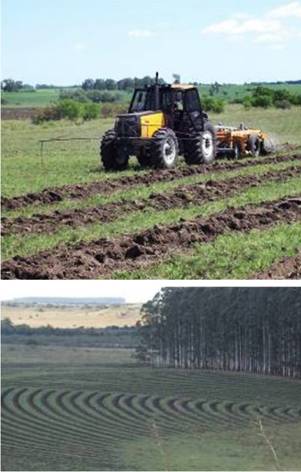 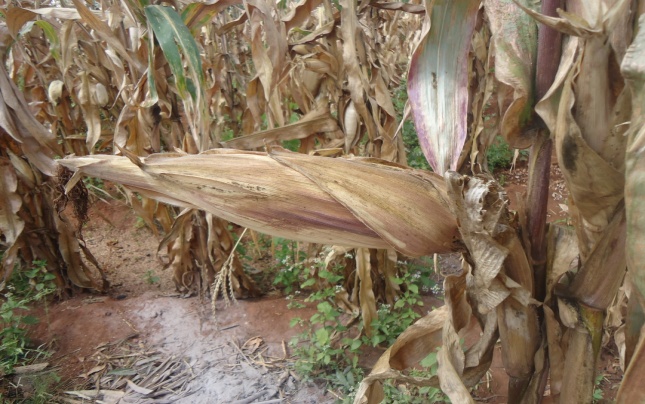 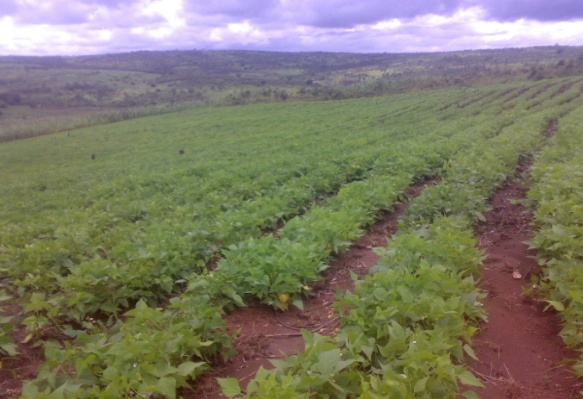 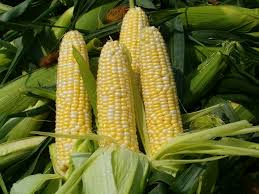 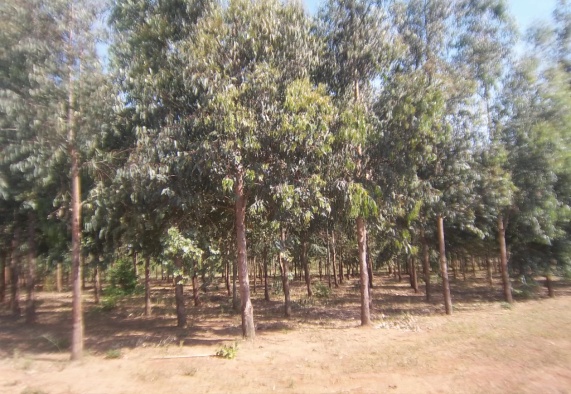 VERSAO - 2015-2019 Novembro/2013ART-PAPDELArticulando Redes Territoriais e Temáticas - Programa de Apoio ao Processo de Desenvolvimento Económico LocalCL’sConselhos LocaisADAdministração DistritalETDEquipa Técnica DistritalAEAAlfabetização e Educação de AdultosDELDesenvolvimento Económico LocalCCDConselho Consultivo DistritalCCLConselho Consultivo Local/ da LocalidadeCCPAConselho Consultivo do Posto AdministrativoCSCentro de SaúdeEDMElectricidade de MoçambiqueESGEnsino Secundário GeralHIV/SIDASindroma de Imuno Deficiência AdquiridaPSAAPequeno Sistema de Abastecimento de AguaLOLELeio dos Órgão Locais do EstadoPA’sPostos AdministrativosPRMPolicia da Republica de MoçambiqueTDMTelecomunicações de MoçambiqueDPPFDirecção Provincial de Plano e FinançasEP1 Ensino Primário do 1º GrauEPC  Escola Primária CompletamCelMoçambique CelularESG1 Ensino Secundário Geral do 1º cicloGTD-DELGrupo de Trabalho Distrital de DEL(GTP-DEL)Grupo de Trabalho Provincial de DELONGsOrganizações Não GovernamentaisPARP Plano de Acção Para Redução da Pobreza PEDDPlano Estratégico de Desenvolvimento DistritalPNUDPrograma das Nações Unidas para o DesenvolvimentoPNPFDPrograma Nacional de Planificação e Finanças DescentralizadasPQGPrograma Quinquenal do GovernoSDAE Serviço Distrital de Actividades EconómicasSDEJTServiço Distrital de Educação, Juventude e TecnologiaSDPIServiço Distrital de Planeamento e Infra-estruturasSDSMASServiço Distrital de Saúde, Mulher e Acção SocialAno 20082009201020112012HIV-SIDA505265101142   TOTAL   Grupos etáriosGrupos etáriosGrupos etáriosGrupos etáriosGrupos etários   TOTAL   0 – 45 - 1415 - 4445 - 6465 e mais Distrito de Chimbunila114,024 23,574 30,367 45,454 10,903 3,726 Homens55,453 11,771 15,141 21,194 5,467 1,881 Mulheres58,570 11,803 15,226 24,260 5,436 1,845 P.A. de Chimbunila72,984 15,465 19,339 29,034 6,975 2,171 Homens35,126 7,641 9,461 13,482 3,435 1,107 Mulheres37,858 7,822 9,886 15,550 3,536 1,063 P. A. de Lione26,863 5,438 7,355 10,387 2,593 1,089 Homens13,157 2,772 3,750 4,797 1,327 510 Mulheres13,707 2,668 3,601 5,590 1,268 581 Posto AdministrativoTipo de InfraestruturaQuantidadeTipo de Construção (convencional, Material Precário)Estado Físico ActualChimbunila-SedeResidências 18 Convencional Bom estadoLioneResidências 2 Convencional Bom estadoDistritoIncr.Distrito20072011Incr.20132016Incr.20212023Incr.TotalDistrito2007/2023Total 98.481 110.703 12.4 117.404 127.632 8.7 144.237 147.5542.3  49.8Postos AdministrativosLocalidadePopulaçao 1997Populaçao 1997Populaçao 1997População 2007População 2007População 2007Incremento Populacional 1997/2007Postos AdministrativosLocalidadeHomensMulheresTotalHomensMulheresTotal%Chimbunila-Sede Namuanica         2 845            3 066            5 911            4 761            5 190            9 951   168Chimbunila-Sede Choulue         2 330            2 603            4 933            3 341            3 527            6 868   139        5 175           5 669          10 844           8 102           8 717          16 819   169Lione Cahala         5 083            6 274          12 077            8 688            9 099          17 787   147TOTAL      10 258          11 943          22 921          16 790          17 816          34 606   316FinalidadeTotal de PedidosÁrea atribuída (Ha)Total de PedidosÁrea Atribuída (Ha)Finalidade(DINATEF)(DINATEF)(SPGF)(SPGC)Agricultura 36 00  7.046Pecuária ---- 0 0 ------Turismo 9 00  49.8haComercio/industria 1/4 0 0 1.5haHabitação ---- 00  -----Floresta 35,361ha 0 0 68.602.7haTotal 85.361ha 00  75.691ClasseArea HaPCT(%)Cultivado Sequeiro41087.17.56Plantacoes59.770.01Area Habitacional Nao Urbanizada96.070.02Solo Sem Vegetacao2329.140.43Formacao Herbacea56444.6910.38Moita (arbustos baixos)29226.655.37Matagal Medio2494.980.46Matagal Aberto94060.7917.3Formacao Herbacea Arborizada81097.3714.91Floresta de Baixa Altitude Aberta236898.3943.56Lagos, Lagoas0.030.0TOTAL543799.66100.0Fonte: Instituto Nacional de Estatística, Dados do Censo de 2007.Em %Em %Em %TotalUrbanoRuralParedes100.0%n.a100.0% - Blocos de cimento ou tijolo4.6%n.a4.6% - Blocos de adobe56.6%n.a56.6% - Caniço / Paus38.2%n.a38.2% - Madeira / Zinco0.0%n.a0.0% - Outro material0.5%n.a0.5%Cobertura100.0%n.a100.0% - Chapas ou telhas12.0%n.a12.0% - Laje de betão0.0%n.a0.0% - Capim ou outro material88.0%n.a88.0%Pavimento100.0%n.a100.0% - Cimento, parquet ou mosaico2.2%n.a2.2% - Adobe88.5%n.a88.5% - Sem nada9.3%n.a9.3%Fonte: Instituto Nacional de Estatística, Dados do Censo de 2007.Nome da EmpresaLocalizacãoÁreas Concessionadas (há)TOTAL Área Plantada (há)Chikweti ForestLuambala435172,4Chikweti ForestChouluê1.000725,8Chikweti ForestLipapa1976148,8Chikweti ForestMicoco650297,7Chikweti ForestChimbunila14.0001.060,15Chikweti ForestChimbunila2/Macassangilo2.0001.111,85Chikweti ForestChimbunila3320220Chikweti ForestCamalise1.000105,9Chikweti ForestMapalilo0178,7Chikweti ForestLione0706,9Chikweti ForestNaicuanha1.000134Chikweti ForestLumbi2.500415,214.8815277,4Florestas do NiassaMapaco/Mussa2.2571.400Florestas do NiassaNaconda/Litunde39.87758142.1341.981Fundacão MalondaMussa10.1051.08410.1051.084Green ResourceNconda/Malica3.3132.817Green ResourceNtiuile1.0619024.3743.719UPM Florestas do Planalto00TOTAL14298824122,8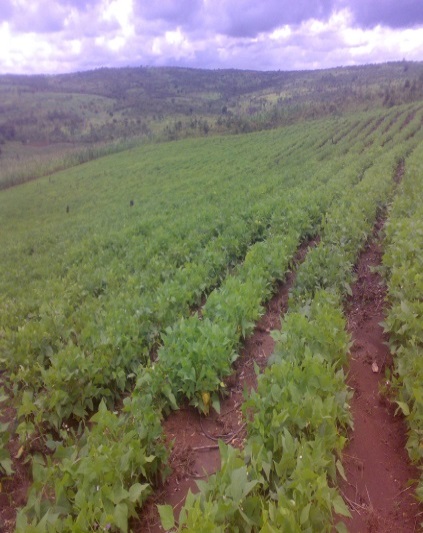 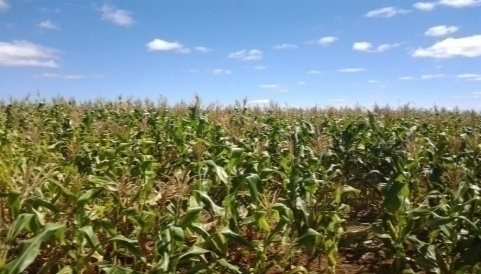 Imagem7: Machamba de Feijão da  empresa AC Matama ,       Imagem 8: Milho da espiga  na Machamba de Emprendedor                                                                          sr.Ajaba – sector familiarNa Imagem 7, representa a cultura de feijâo como principal potencialidade e símbolo de riqueza e desenvolvimento do Distrito de Chimbunila, na Imagem 8 representa a cultura de Milho que tambem representa a principal potencialidade e símbolo de riqueza e desenvolvimento do Distrito de Chimbunila.O Grupo de Trabalho do Distrito de Chimbunila, em seminário decorrido nos dias 24  de Abril, após o alistamento, dimensionamento e análise da viabilidade económica das potencialidades do Distrito, escolheu o milho  e feijão, como seus vectores de desenvolvimento económico local.Imagem7: Machamba de Feijão da  empresa AC Matama ,       Imagem 8: Milho da espiga  na Machamba de Emprendedor                                                                          sr.Ajaba – sector familiarNa Imagem 7, representa a cultura de feijâo como principal potencialidade e símbolo de riqueza e desenvolvimento do Distrito de Chimbunila, na Imagem 8 representa a cultura de Milho que tambem representa a principal potencialidade e símbolo de riqueza e desenvolvimento do Distrito de Chimbunila.O Grupo de Trabalho do Distrito de Chimbunila, em seminário decorrido nos dias 24  de Abril, após o alistamento, dimensionamento e análise da viabilidade económica das potencialidades do Distrito, escolheu o milho  e feijão, como seus vectores de desenvolvimento económico local.Imagem7: Machamba de Feijão da  empresa AC Matama ,       Imagem 8: Milho da espiga  na Machamba de Emprendedor                                                                          sr.Ajaba – sector familiarNa Imagem 7, representa a cultura de feijâo como principal potencialidade e símbolo de riqueza e desenvolvimento do Distrito de Chimbunila, na Imagem 8 representa a cultura de Milho que tambem representa a principal potencialidade e símbolo de riqueza e desenvolvimento do Distrito de Chimbunila.O Grupo de Trabalho do Distrito de Chimbunila, em seminário decorrido nos dias 24  de Abril, após o alistamento, dimensionamento e análise da viabilidade económica das potencialidades do Distrito, escolheu o milho  e feijão, como seus vectores de desenvolvimento económico local.Tabela 12: Principais potencialidadesTabela 12: Principais potencialidadesTabela 12: Principais potencialidadesPOTENCIALIDADESPOTENCIALIDADESPOTENCIALIDADESPOTENCIALIDADESPotencialidadesUnidade dePotencialPotencialÁreaRendimento potencialMedida(Quantidades)(Quantidades)(Quantidades)Ton/há123345Milho(Ton)92 26092 26046 1302,0Feijão Mantega(Ton)104 000104 00020 0005,2Bata Rena(Ton)20 00020 0001 54013,0Hortículas(Ton)5 0005 00047810,5Mandioca(Ton)21 00021 0001 15218,2Bata Doce(Ton)12 00012 00029740,4Soja(Ton)4 50014630,8Gado BovinoCabeças10 00041823,9Gado CaprinoCabeças60 00016 6913,6AvesBicos00#DIV/0!PeixeTon00#DIV/0!TurismoCamas00#DIV/0!Chioda1150,2Florestas ArtificiaisHect221 341#DIV/0!Potencialidade200620072008200920102011Potencialidade Ton/hectTon/hectTon/hectTon/hectTon/hectTon/hectMilho      25 443         29 596         26 247         35 522         37 997         45 870   Feijão        3 028           6 061           7 082         12 971         15 477           1 200   Total      28 471         35 657         33 329   48493      53 474         47 070   Total      28 471         35 657         33 329   48493      53 474         47 070   Distrito de:ChimbunilaChimbunilaChimbunilaProdução  2009 a 2013 (DIAGNÓSTICO)Produção  2009 a 2013 (DIAGNÓSTICO)Produção  2009 a 2013 (DIAGNÓSTICO)Produção  2009 a 2013 (DIAGNÓSTICO)Produção  2009 a 2013 (DIAGNÓSTICO)Produção  2009 a 2013 (DIAGNÓSTICO)Produção  2009 a 2013 (DIAGNÓSTICO)Produção  2009 a 2013 (DIAGNÓSTICO)Produção  2009 a 2013 (DIAGNÓSTICO)PotencialidadesUnidade deProdução de 2009 -2013Produção de 2009 -2013Produção de 2009 -2013Produção de 2009 -2013Produção de 2009 -2013Produção de 2009 -2013Produção de 2009 -2013Medida2009201020112011201220122013123455667Milho(Ton)35 52137 92546 18046 18047 79447 79448 613Feijão Mantega(Ton)12 97115 57710 37210 37213 12313 12311 156Bata Rena(Ton)1 7861 4162 5352 5352 9502 9509 240Hortículas(Ton)0,00,00,00,01 106,01 106,04 757,0Mandioca(Ton)0,00,00,00,07 595,07 595,08 113,0Bata Doce(Ton)0,00,00,00,0664,0664,02 079,0Soja(Ton)0,00,00,00,0312,0312,0292Gado BovinoCabeças68397433433503503418Gado CaprinoCabeças6500016 08616 0869 507AvesBicos6 090045 17545 17533 96033 960162 250PeixeTon108775454505013TurismoCamas1 3541 2411 0521 0521 9571 957395Chioda1Florestas ArtificiaisHect004 2704 2709 0049 004103 406TotalTabela15 (b): Taxas de crescimento da Produção de 2009 a 2013Tabela15 (b): Taxas de crescimento da Produção de 2009 a 2013Tabela15 (b): Taxas de crescimento da Produção de 2009 a 2013Tabela15 (b): Taxas de crescimento da Produção de 2009 a 2013Tabela15 (b): Taxas de crescimento da Produção de 2009 a 2013Tabela15 (b): Taxas de crescimento da Produção de 2009 a 2013Tabela15 (b): Taxas de crescimento da Produção de 2009 a 2013Tabela15 (b): Taxas de crescimento da Produção de 2009 a 2013Potencialidades% Crescimento % Crescimento % Crescimento % Crescimento % Crescimento % Média% Aplicável (decisão técnica)(2010-2009)(2011-2010)(2012-2011)(2013-2012)% Aplicável (decisão técnica)891011121314Milho6,8%21,8%3,5%1,7%8,4%5,0%Feijão Mantega20,1%-33,4%26,5%-15,0%-0,4%10,0%Bata Rena-20,7%79,0%16,4%213,2%72,0%15,0%Hortículas#DIV/0!#DIV/0!#DIV/0!330,1%#DIV/0!2,0%Mandioca#DIV/0!#DIV/0!#DIV/0!6,8%#DIV/0!5,0%Bata Doce#DIV/0!#DIV/0!#DIV/0!213,1%#DIV/0!2,0%Soja#DIV/0!#DIV/0!#DIV/0!-6,4%#DIV/0!5,0%Gado Bovino483,8%9,1%16,2%-16,9%2,8%10,0%Gado Caprino-100,0%#DIV/0!#DIV/0!-40,9%#DIV/0!20,0%Aves-100,0%#DIV/0!-24,8%377,8%84,3%15,0%Peixe-28,7%-29,9%-7,4%-74,0%-29,3%0,0%Turismo-8,3%-15,2%86,0%-79,8%-11,8%7,0%Chioda#DIV/0!#DIV/0!#DIV/0!#DIV/0!#DIV/0!#DIV/0!Florestas Artificiais#DIV/0!#DIV/0!110,9%1048,4%#DIV/0!10,0%N/OCULTURACULTURAAREASAREASAREASPRODUCAO (ton)PRODUCAO (ton)PRODUCAO (ton)GRAU DE CUMPRIMENTOGRAU DE CUMPRIMENTON/OCULTURACULTURAPLANOLAVRADOSEMEADOPLANOESTIMADOREALArea ( %)producao( %)1MilhoMilho24.45123.89723.89751.93447.79450.18497.7962Feijao vulgarFeijao vulgar13.29913.12313.12315.44213.12315.74898.61003SojaSoja16615615633231231293.993.94Amendoim Amendoim 39138738723523227098.91005MandiocaMandioca1.1831.1171.1178.2817.5967.59594.491.76Batata-renoBatata-reno8047987983.4562.9533.19299.2927Batata-doceBatata-doce12823723771466466499.592.98CouveCouve41393934627327395.178.99RepolhoRepolho4038384623803809582.210TomateTomate36353539931531597.278.911CebolaCebola2523232161341389263.8TotalTotalTotal40.68439.8539.9581.83273.7879.07197.997Grafico 6: Evoluçao da produçao agricola no sector familiar Grafico 6: Evoluçao da produçao agricola no sector familiar Grafico 6: Evoluçao da produçao agricola no sector familiar Grafico 6: Evoluçao da produçao agricola no sector familiar Grafico 6: Evoluçao da produçao agricola no sector familiar Grafico 6: Evoluçao da produçao agricola no sector familiar Grafico 6: Evoluçao da produçao agricola no sector familiar Grafico 6: Evoluçao da produçao agricola no sector familiar Grafico 6: Evoluçao da produçao agricola no sector familiar 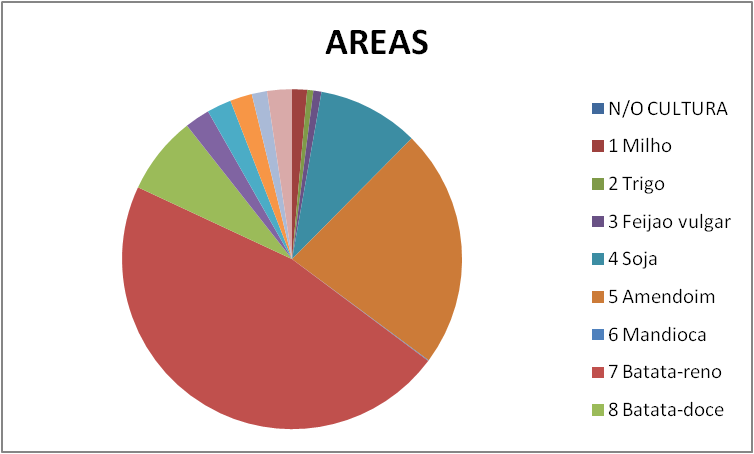 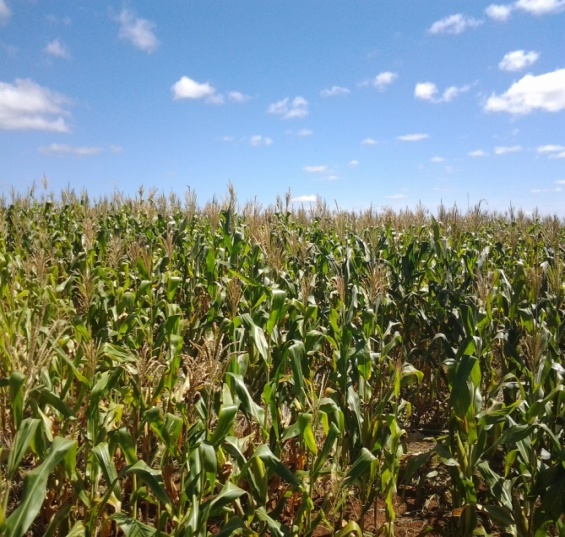  Fases de produçao quaze a maturaçao.        Fases de Consumo fresco.       Fase de Secagem  no campo. Fases de produçao quaze a maturaçao.        Fases de Consumo fresco.       Fase de Secagem  no campo. Fases de produçao quaze a maturaçao.        Fases de Consumo fresco.       Fase de Secagem  no campo.Situação Actual e ProblemasPotencialidade óptima e sua cadeia de valorOportunidades de negócio e SoluçõesSituação Actual e ProblemasINSUMO/ PRODUÇÃOOportunidades de negócio e SoluçõesActualmente a producao de milho ronda as 48,613 tonHa uma potencialidade de 92.260 tonHá uma oportunidade para producao de 43,647 tonActualmente são explorados 23.897haExistencia de uma area de producao de serca de 46,130haDisponibilidade de 22.233 ha por ser explorado para producao de milhoO distrito possui 5 tecnicos extensionistas para 25,059 familias produtoras Existencia de 13 extensionistas e a projecao  de 52,778 das familias produtorasDisponibilidade de 8 extencionistas para um global de 52,778 familias produtotarasActualmente os produtores usam enxada de cabo curto,semente não melhorada, tecnologia não recomendadaNecessidade de um maqui-centro Há oportunidade para alocacao de 5 tractores com respectivas alfaias , multicultivadoras  e insumos …..Actualmente a producao é feita sem uso de produtos quimicos (pestecidas, fungisidas)Disponibilidade de produtos quimicosNecessidade de existencia de 2 estabelicimentos (casas agrarias) para venda de pesticidasApenas o FDD e a fonte de financiamento e não abranje a maioria dos produtores a nivel do distrito Disponibilidade de credito financeiro ha 52,778 familias produtorasHá espaco para a instalacao de instituicoes de creditos financeirosCOMERCIALIZAÇÃOActualmente São comercializadas 433tonHá um pontencial para comercializacao de 71.032tonExistencia de uma oportunidade de negocio de 71.465ton.O milho e comercializado em sacos com referencias estrangeiras (rotulas)O milho e comercializado em sacos com referencias estrangeiras (rotulas)Existencia de sacos com referencias da marca localExistencia de sacos com referencias da marca localExistencia de sacos com referencias da marca localExistencia de sacos com referencias da marca localPotenciar um artesao local para tinbrar os casos com marca local.Potenciar um artesao local para tinbrar os casos com marca local.Potenciar um artesao local para tinbrar os casos com marca local.Potenciar um artesao local para tinbrar os casos com marca local.Os produtores vendem o milho nas suas casasOs produtores vendem o milho nas suas casasExistencia de mercados para venda do milhoExistencia de mercados para venda do milhoExistencia de mercados para venda do milhoExistencia de mercados para venda do milhoInstalacao de dois mercados sendo um em Lione e outro em Chimbonila sedeInstalacao de dois mercados sendo um em Lione e outro em Chimbonila sedeInstalacao de dois mercados sendo um em Lione e outro em Chimbonila sedeInstalacao de dois mercados sendo um em Lione e outro em Chimbonila sedeApenas o FDD e a fonte de financiamento e não abranje a maioria dos vendedoresApenas o FDD e a fonte de financiamento e não abranje a maioria dos vendedoresDisponibilidade de credito financeiroDisponibilidade de credito financeiroDisponibilidade de credito financeiroDisponibilidade de credito financeiroHá espaco para a instalacao de instituicoes de creditos financeirosHá espaco para a instalacao de instituicoes de creditos financeirosHá espaco para a instalacao de instituicoes de creditos financeirosHá espaco para a instalacao de instituicoes de creditos financeirosActualmente os precos de venda oscilam ao anivel localActualmente os precos de venda oscilam ao anivel localnecessidade de uniformizacao dos preços de venda do milhonecessidade de uniformizacao dos preços de venda do milhonecessidade de uniformizacao dos preços de venda do milhonecessidade de uniformizacao dos preços de venda do milhoNecessidade de criacao de uma comissao de fiscalizacao de venda de produtos locaisNecessidade de criacao de uma comissao de fiscalizacao de venda de produtos locaisNecessidade de criacao de uma comissao de fiscalizacao de venda de produtos locaisNecessidade de criacao de uma comissao de fiscalizacao de venda de produtos locaisHá dificuldade de transitabilidade para as zonas de comercializacaoHá dificuldade de transitabilidade para as zonas de comercializacaoCondicoes optimas de transitabilidade para zonas de comercializacaoCondicoes optimas de transitabilidade para zonas de comercializacaoCondicoes optimas de transitabilidade para zonas de comercializacaoCondicoes optimas de transitabilidade para zonas de comercializacaoNecessidade de reabilitacao de 90km sendo 45 para Lione e outro para ChalaNecessidade de reabilitacao de 90km sendo 45 para Lione e outro para ChalaNecessidade de reabilitacao de 90km sendo 45 para Lione e outro para ChalaNecessidade de reabilitacao de 90km sendo 45 para Lione e outro para ChalaProcessamento e ConservacaoProcessamento e ConservacaoProcessamento e ConservacaoProcessamento e ConservacaoO milho e processado em farinha para o consumo familiarO milho e processado em farinha para o consumo familiarInstalacao de Industrias de Agro processamentoInstalacao de Industrias de Agro processamentoInstalacao de Industrias de Agro processamentoInstalacao de Industrias de Agro processamentohá necessidade de instalacao de 3 pequenas medias industrias de agro processamento, sendo 1 PA Lione, 1 PA Chimbunila - Mussa e 1 na Vila sede do Distritohá necessidade de instalacao de 3 pequenas medias industrias de agro processamento, sendo 1 PA Lione, 1 PA Chimbunila - Mussa e 1 na Vila sede do Distritohá necessidade de instalacao de 3 pequenas medias industrias de agro processamento, sendo 1 PA Lione, 1 PA Chimbunila - Mussa e 1 na Vila sede do Distritohá necessidade de instalacao de 3 pequenas medias industrias de agro processamento, sendo 1 PA Lione, 1 PA Chimbunila - Mussa e 1 na Vila sede do DistritoO milho e conservado em celeiros tradicionaisO milho e conservado em celeiros tradicionaisInstalacao de Infra estruturas (armazens-silos) para armazenamentoInstalacao de Infra estruturas (armazens-silos) para armazenamentoInstalacao de Infra estruturas (armazens-silos) para armazenamentoInstalacao de Infra estruturas (armazens-silos) para armazenamentoNecessidade de construcao de um armazens-silos em Chimbunila sedeNecessidade de construcao de um armazens-silos em Chimbunila sedeNecessidade de construcao de um armazens-silos em Chimbunila sedeNecessidade de construcao de um armazens-silos em Chimbunila sedeConservacao sem tratamento quimicoConservacao sem tratamento quimicoExistencia de pesticidas para conservacao do milhoExistencia de pesticidas para conservacao do milhoExistencia de pesticidas para conservacao do milhoExistencia de pesticidas para conservacao do milhoNecessidade de existencia de  2 estabelicimentos para venda de pesticidasNecessidade de existencia de  2 estabelicimentos para venda de pesticidasNecessidade de existencia de  2 estabelicimentos para venda de pesticidasNecessidade de existencia de  2 estabelicimentos para venda de pesticidasPLANO DE ACÇAO DA PRODUÇAO DE MILHOPLANO DE ACÇAO DA PRODUÇAO DE MILHOPLANO DE ACÇAO DA PRODUÇAO DE MILHOPLANO DE ACÇAO DA PRODUÇAO DE MILHOPLANO DE ACÇAO DA PRODUÇAO DE MILHOPLANO DE ACÇAO DA PRODUÇAO DE MILHOPLANO DE ACÇAO DA PRODUÇAO DE MILHOPLANO DE ACÇAO DA PRODUÇAO DE MILHOPLANO DE ACÇAO DA PRODUÇAO DE MILHOPLANO DE ACÇAO DA PRODUÇAO DE MILHOAcçõesAnoAnoAnoAnoAnoAnoAnoTotalResponsabAcções2015201520162017201820182019TotalResponsabHá uma oportunidade para producao de 43,647 ton de milho56.68756.68765.58074.47383.36683.36692.25992.260SDAEDisponibilidade de 22.233 ha por ser explorado para a cultura de milho28.34428.34432.79037.23741.68341.68346.13046.130SDAEContratacao de 8 extencionistas para um global de 52,778 familias produtotaras222228SDAEAquisicao de 5 tractores com respectivas alfaias , multicultivadoras  e insumos …..211115SDAEConstrucao de 2 estabelicimentos (casas agrarias) para venda de pesticidas112SDPIInstalacao de dois mercados sendo um em Lione e outro em Chimbonila sede112Necessidade de criacao de uma comissao de fiscalizacao de venda de produtos locais11SDAEReabilitacao de 90km sendo 45 para Lione e outro para Chala20Km25Km20Km25Km090KmSDPI/ANEInstalacao de 3 pequenas medias industrias de agro processamento, sendo 1 PA Lione, 1 PA Chimbunila - Mussa e 1 na Vila sede do Distrito123SDPIConstrucao de um armazens-silos em Chimbunila sede11SDAENecessidade de existencia de  2 estabelicimentos para venda de pesticidas112SDAE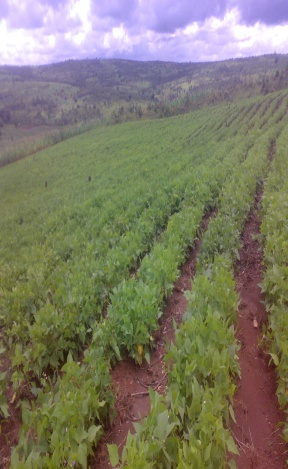 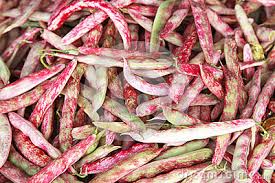 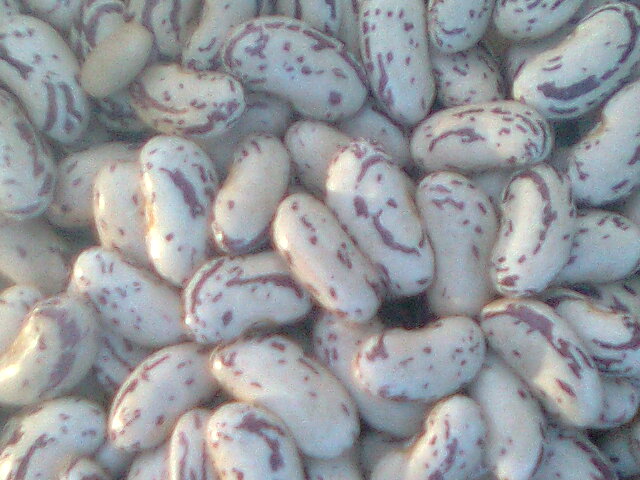 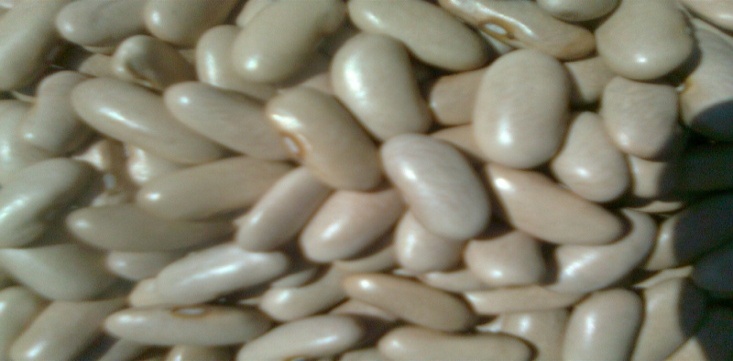 Fases da producaoFases de consumo frescoFases de colheita para armazenagem as duas variedadesPLANO DE ACÇAO DA PRODUÇAO DE MILHO PLANO DE ACÇAO DA PRODUÇAO DE MILHO PLANO DE ACÇAO DA PRODUÇAO DE MILHO PLANO DE ACÇAO DA PRODUÇAO DE MILHO PLANO DE ACÇAO DA PRODUÇAO DE MILHO PLANO DE ACÇAO DA PRODUÇAO DE MILHO PLANO DE ACÇAO DA PRODUÇAO DE MILHO PLANO DE ACÇAO DA PRODUÇAO DE MILHO Há uma oportunidade para producao de 33,923ton de feijao manteiga47.04667.84688.64697.510104.000 104.000   SDAEHá uma oportunidade para producao de  tons de batata -rena 4.000     8.000    12.000      16.000     20.000      20,000   SDAEHá oportunidade para alocacao de tractores com respectivas alfaias multicultivadoras insumos …..2122SDAEExistencia de uma oportunidade de negocio de 71.465ton de produtos agricolas (milho)14.72629.01943.31257.60571.89871.465SDAEInstalacao de dois mercados sendo um em Lione e outro em Chimbonila sede11SDAEHá espaco para a instalacao de instituicoes de creditos financeiros1SDAENecessidade de reabilitacao de 90km sendo 45 para Lione e outro para Chala11SDAEhá necessidade de instalacao de pequenas medias industrias de agro processamento3SDAENecessidade de construcao de dois armazens-silos sendo um em lione e outro em Chimbunila sede11SDAENecessidade de existencia de estabelicimentos para venda de pesticidas1SDAEAno 2008Ano 2009Ano 2010Ano 2011Ano 2012Quant(Ton)Quant(TonQuant(TonQuant(TonQuant(TonMilho114716.244.49050.18451.172Amendoim00223270281Mandioca007.1507.5957.881Horticolas00000Batata-doce00655664886Batata-reno00000Feijões0010.30815.74813.945LocalizaçãoNº de LojasNº de BarracasChimbunila-sede------------------  52Lione------------------ 107 Meponda------------------ 41 Total---------------- 227 LocalizaçãoNº de MoageirasNº de Prensas de óleoChimbunila-Sede2602 Lione 45 00Meponda 41 00Total112 02ClassificaçãoPercursoExtensão(Km)ObservaçõesN13Rio Chinenge/Limite com Cidade de Lichinga50Liga Nampula/Cumba/Mandimba/Cidade de Lichinga, transitável todo ano – Terraplanada;N13Limite com Cidade de Lichinga /Limite com Distrito de Sanga20Liga Cidade de Lichinga/Chimbunila/Sanga /Lago, transitável todo ano – Asfaltada;N14Rio Icuvi/Limite com Cidade de Lichinga (B. N´toto)85Liga Pemba/Balama/Marrupa/Cidade de Lichinga, asfaltada do Rio Ruace/Cidade de Lichinga; N361Naossa (C. de Lichinga)/Povoado Nconda8Liga Cidade de Lichinga/Vila de Metangula, asfaltada; ER571Cruz Lumbi/Chala 50Em terra abatida, transitável com dificiência no tempo chuvoso;ER554Rio Nacatemba (Muangata)/Meponda45 Liga Cidade de Lichinga/Meponda, em terraplanada, transitável todo ano;ER536N’toto-Cidade de Lichinga/Choluè30Liga Cidade de Lichinga/Itepela (N’gaúma), em terra abatida, transitável com dificiência no tempo chuvoso;ER537Cruz. Mussa/Rio, Limite com Distrito de Muembe20Liga Mussa (Chimbunila)/Muembe/Mavago; terra batida e transitável com dificiência no tempo chuvoso.Nº de OrdemLocalizaçàoClassificaçãoTransitabilidade1 Chala ------------- Transitavel 2 Lussanhando ----------------Transitavel  3 Luchiringo --------------- Intransitavel 4 Luambala ---------------  Intransitavel 5 Chipanga ------------------  Intransitavel Posto AdministraivoBairro ou Povoado Númerode FurosNúmero de PoçosOperacionalNão OperacionalVila de Chimbunila   (5 Bairros)Oman6024Vila de Chimbunila   (5 Bairros)Undi1322Vila de Chimbunila   (5 Bairros)Tabora1111Vila de Chimbunila   (5 Bairros)Bodi1322Vila de Chimbunila   (5 Bairros)Nancuenha1010Vila de Chimbunila   (5 Bairros)Subtotal10789Mussa (33 Povoados)Mussa1524Mussa (33 Povoados)Machomane3131Mussa (33 Povoados)Mapaco2231Mussa (33 Povoados)Nacavale2002Mussa (33 Povoados)Lucheringo1304Mussa (33 Povoados)Naicuanga0101Mussa (33 Povoados)OUA0101Mussa (33 Povoados)Colongo1515Mussa (33 Povoados)7 de Abril1010Mussa (33 Povoados)Macassagilo0220Mussa (33 Povoados)Namicunde1001Mussa (33 Povoados)Lipapa1001Mussa (33 Povoados)Namuanica0110Mussa (33 Povoados)Naconda0101Mussa (33 Povoados)Mbaú0211Mussa (33 Povoados)Icuvi0110Mussa (33 Povoados)Choluê-sede2323Mussa (33 Povoados)Ute0202Mussa (33 Povoados)Temba1001Mussa (33 Povoados)Cachule0202Mussa (33 Povoados)Ncalangama1001Mussa (33 Povoados)Luambala0202Mussa (33 Povoados)Subtotal26572460Subtotal26572460Posto AdministraivoBairro ou Povoado Númerode FurosNúmero de PoçosOperacionalNão OperacionalLione (18 Povoados)Lione-sede0532Lione (18 Povoados)Lumbi0523Lione (18 Povoados)Mpombe0211Lione (18 Povoados)Machemba0404Lione (18 Povoados)Chicongowe0101Lione (18 Povoados)Mutucura0101Lione (18 Povoados)Utukulo1010Lione (18 Povoados)Lupiche0101Lione (18 Povoados)Nsengewe0220Lione (18 Povoados)Mpelula0110Lione (18 Povoados)Mapalilo1010Lione (18 Povoados)Ndolela0321Lione (18 Povoados)Camalisse0110Lione (18 Povoados)Chinenge0321Lione (18 Povoados)Chiganga0211Lione (18 Povoados)Chala-sede2020Lione (18 Povoados)Matipa0101Lione (18 Povoados)Naicuanha0101Lione (18 Povoados)Subtotal4331918Lione (18 Povoados)Subtotal8677TOTALTOTAL481035894Tipo Nome LocalizaçãoSalasSalasAlunosAlunosProfessorProfessorProfessorTotal AlunosNº de TurnosNº deTipo Nome LocalizaçãoPTMFHMC.FTotal AlunosNº de TurnosTurmaEP1OUAOUA20565541511125EP1UndiUndi04546482133151028217EP1ChicondeChiconde02818510116625EP1MapacoMapaco3029720532550225EP1MatamaMatama20597224613125EP1MussaMussa6050738214588915EP1CassumarCassumar2321232134414EP1NaicuangaNaicuanga20525811211024EP1NacavaleNacavale0252393039124EP1Bloco IBloco I0739330227214EP1LipapaLipapa0213910630324525EP1CachuleCachule121028520118725EP1NacondaNaconda2011910930322825EP1MbaúMbaú02566421312024EP1IcuviIcuvi021109240320224EP1LioneLione5026128850554915EP1NsingeweNsingewe5021020640341626EP1LipichéLipiché0418320742639026EP1ChinengeChinenge2016414132430524NdolelaNdolelaNdolela2117122720239828MetóniaMetóniaMetónia2127210141537328LumbiLumbiLumbi433733073710680211NaicuanhaNaicuanhaNaicuanha0233514740248225MatipaMatipaMatipa0224014530338523CungomboCungomboCungombo2021415121336525NcalagamaNcalagamaNcalagama2624226021012502214CholuêCholuêCholuê3017111063628125LuambalaLuambalaLuambala201245030117424ChiuaiaChiuaiaChiuaia02748011215412ChelengeChelengeChelenge2019717940337626LesotoLesotoLesoto02604921210925LussalalaLussalalaLussalala02717350414425Mutucura IIMutucura IIMutucura II20897120216024Total Geral das EP1 (44)Total Geral das EP1 (44)Total Geral das EP1 (44)706474096154129711771356181250EPC 24 de JunhoChimbunilaChimbunila805184466814964214EPC MachomaneMachomaneMachomane8058848967131174210EPC MicocoMicocoMicoco3019511465730928EPC NtiuiliNtiuiliNtiuili301687034623826EPC MacassangiloMacassangiloMacassangilo2130217580847727EPC ChouluêChouluêChouluê3017115874932927EPC MepondaMepondaMeponda2063284049112EPC LioneLioneLione3043415058412EPC ChalaChalaChala42490335628825211EPC MpombeMpombeMpombe5018213663931827EPC MussaMussaMussa20783641511412EPC MalicaMalicaMalica60355259571261429EPC NaossaNaossaNaossa51332276576608210NamuanicaNamuanica3124518053842527ColongoColongo30153175371032826UteUte3022417854840226Total Geral da EPC (19)Total Geral da EPC (19)7374977377310379168884735137ESGESG A. E. GuebuzaChimbunila sede601289670128201959246ESGTotal Geral  da ESG (1)Total Geral  da ESG (1)601289670128201959246TOTALTOTALTOTAL1497113.67510.59724415836524.367118433Posto AdministrativoLocalidadeNome do CentroEducandosEducandosEducandosEducandosEducandosEducandosEducandosEducandosEducandosEducadoresEducadoresEducadoresPosto AdministrativoLocalidadeNome do Centro1° Ano1° Ano1° Ano2° Ano2° Ano2° Ano3° Ano3° Ano3° AnoEducadoresEducadoresEducadoresPosto AdministrativoLocalidadeNome do CentroHMTotalHMTotalHMTotalHMTotalMussaChimbunila SedeHoman00012425324279413Undi1110112511677884250OUA111122152237000Colongo66121018281410247 de Abril651141014000Macassangilo1872523225000202Chiconde1311218917000202MachomaneMachomane443478151227206269312MachomaneMussa8172515419169259312MachomaneMapaco111930725250009312NamuanicaNamuanica221739000000303NamuanicaNconda111425614205813303ChouluêUte12152720727101323303ChouluêChouluê961513720437437ChouluêCachule000124168311437ChouluêLuambala347178000437ChouluêNcalangama72229131225000606ChouluêTemba101525101222347606ChouluêA. E. Guebuza00091221000606LioneLioneLumbi6202611182971623707LioneLioneMetónia1091961622000707LioneLioneMpombe713201014243710707LioneLioneLione000101727000011LioneChalaChala151732000000101TOTAL4725431025427521938249252503641983Local de predominanciaChimbunila-sedeChimbunila-sedeLocalidade de MalicaLocalidade de Localidade de Namuanica Localidade de ChoulueLocalidade de MalicaTipo de dança ChiodaZiquirChindimbaMasseveDicajudjeDimbudjumaMakwaelaLocalizacaolocais Historicos/MiticosLocais Historicos Chimbunila SinalizadosLocais Historicos Chimbunila SinalizadosNAICUANHAEP1 de NaicuanhaNAICUANHAcampa do regulo mpassageNAICUANHAcampa do regulo MbilossaNAICUANHACampa do Regulo NtiwileNAICUANHACampa do regulo SacaliwoNAICUANHACampa do Regulo ChissambaCUNGOMBOEP1 DE CUNGOMBOCUNGOMBOResidencia do reguloCUNGOMBOfloresta da EscolaCHOULUEEPC DE CHOULUECHOULUEcampa do Regulo Komakodi MombeCHOULUEresidencia do regulo AkuilamboCHOULUEEP1 de LuambalaCHOULUECampa do Regulo MalopaCHOULUECampa do Regulo KumbangaMAPACOEP1 DE MAPACOMAPACOCampa do Regulo siaiaLocal EspiritualMACHOMANEEPC DE MACHOMANEMACHOMANECampa do 1º a 3º ReguloCHIMBUNILA SEDECampa do Regulo CatureSINJEUEEP1 de SinjeueSINJEUECampa do Regulo SinjeueLOCAIS HISTORICOS NÃO SINALIZADOSLOCAIS HISTORICOS NÃO SINALIZADOSMAPACOMAPACO PERTO DO CENTRO DE SAUDEMAPACONsolo - local de precesCachuleCampa do regulo CachuleCOLONGOCampa da Rainha - Mae de Caturi 1ºCOLONGOcampa do regulo colongoLITUNDERestos do Edificio da 1α AdministracaoLITUNDERestos do Edificio da EscolaLITUNDERestosdo Edificio do posto SanitarioLITUNDERestos de Edificio de lojasLITUNDETumulo de uma campa cujo inteiro Realizado no dia 25 de junho de 1975LITUNDEuma Pista de ateragem de aeronaveNCALANGAMACampas de combatentes a luzMussadois locais de Extracao de FerroLIONEforno de fundicao de FerroLIONEVala comum de militares da FRELIMOLIONEBase do regulo ChiuaulaMACHEMBACampas do regulo 2º e 3º ao lado da EP1MACHEMBARaiha do Administrador Colonial (VILA CABRAL)MACHEMBAGRATA DE KUTOMBASINJEUECampas dos Regulos 3º, 4º e 5º( WAZI,CAMPUMGUA E NSUSSALUAMBALAVala comum de familias na guera FriaLUAMBALAcampa do regulo Acamauga Malanha, no monte DinamueNAMUANICACampas associadas de GuerraCHIMBUNILA SEDELocal de Extracao de FerroCHIMBUNILA SEDEponte de macuangalaCHIMBUNILA SEDEcampa do primeiro regulo UndiCHIMBUNILA SEDEPraca dos Herois MocambicanosLioneMonte ChinengeLioneLocal de Extracao de FerroLionePegadas de uma pessoa sobre pedrasCHOULUELocal de ataque que vitimou a morte de 15 pessoasSINJEUECampa do regulo Milange ChitimbuleSINJEUEcampa do regulo Caundo MangaCHALALocal misteriosaCHALAcamapa do reguloCHALABase de luta Armada de libertacao NacionalMAPACONdimandi, local onde travaram varias guerras colonial sitio espiritualTabela nº 32: Distribuição da Rede Sanitária do Distrito por PA's.Tabela nº 32: Distribuição da Rede Sanitária do Distrito por PA's.Tabela nº 32: Distribuição da Rede Sanitária do Distrito por PA's.Tabela nº 32: Distribuição da Rede Sanitária do Distrito por PA's.Tabela nº 32: Distribuição da Rede Sanitária do Distrito por PA's.Tabela nº 32: Distribuição da Rede Sanitária do Distrito por PA's.Tabela nº 32: Distribuição da Rede Sanitária do Distrito por PA's.Posto AdministrativoTipo de UnidadeTipo de UnidadeTipo de UnidadeTipo de UnidadeTipo de UnidadeTOTALPosto AdministrativoLocalizaçãoCSICSIICSIIIPCTOTALMussa (11 Unidades)Chimbunila-Sede11Mussa (11 Unidades)Malica/Lussanhando11Mussa (11 Unidades)Mapaco11Mussa (11 Unidades)Machomane11Mussa (11 Unidades)Mussa11Mussa (11 Unidades)Matama11Namuanica11Colongo11Lumbe11Ute11Cholué11Sub-total19111Lione (4 Unidades)Lione11Lione (4 Unidades)Chala11Lione (4 Unidades)Machemba11Lione (4 Unidades)Magiga11Sub-total44Meponda(6 Unidades)Meponda-Sede11Meponda(6 Unidades)Mbetazigone11Meponda(6 Unidades)Matipa11Meponda(6 Unidades)Chinenge11Meponda(6 Unidades)Matemangue11Meponda(6 Unidades)Chilovelo11Sub-total246TOTAL21 Unidades Sanitárias115521Tipo de Doença2008200820092009201020102011201120122012Evol. casosTipo de DoençaCasosÓbitosCasosÓbitosCasosÓbitosCasosÓbitosCasosÓbitosEvol. casosMalária 28.433 3 14695 18648 4 153878 12469 15  19%Diarreia4.852  1 4.148 5161 1 47110 3224  2Disenteria 923 0 798 1038 0829  0512  0-38% Sarampo 40  17 1680 0 0 0 0 Tétano rec. nascido ********* 00 0 0 0 0 0 Raiva ********* 2 01 0 4 0 Meningite ********PFAGrupo populacionalNº de identificadosNº de identificadosNº de identificadosNº de AssistidosNº de AssistidosNº de AssistidosObservaçõesGrupo populacionalHMHMHMHMObservaçõesIdosos184159184159Apoados em SSB e MCMCrianças111728101323em lactogeneos , roupa e cesta basicaDeficientes0402606028Apoados em SSBDoentes crónicos110314100313Apoados em SSBTotalGrupo populacionalNº de identificadosNº de identificadosNº de identificadosNº de AssistidosNº de AssistidosNº de AssistidosObservaçõesGrupo populacionalHMHMHMHMObservaçõesIdosos225072222244Apoados em SSB e MCMCrianças111728101323em lactogeneos , roupa e cesta basicaDeficientes0203502035Apoados em SSBDoentes crónicos160723174360Apoados em SSBTotalGrupo populacionalNº de identificadosNº de identificadosNº de identificadosNº de AssistidosNº de AssistidosNº de AssistidosObservaçõesGrupo populacionalHMHMHMHMObservaçõesIdosos138497138497Apoados em SSB e MCMCrianças5966125195574em lactogeneos , roupa e cesta basicaDeficientes04061003036Apoados em SSBDoentes crónicos120921120921Apoados em SSBTotalGrupo populacionalNº de identificadosNº de identificadosNº de identificadosNº de AssistidosNº de AssistidosNº de AssistidosObservaçõesGrupo populacionalHMHMHMHMObservaçõesIdosos41084712574108471257Apoados em SSB e MCMCrianças98124222173112285em lactogeneos , roupa e cesta basicaDeficientes273158273158Apoados em SSBDoentes crónicos142236142236Apoados em SSBTotalGrupo populacionalNº de identificadosNº de identificadosNº de identificadosNº de AssistidosNº de AssistidosNº de AssistidosObservaçõesGrupo populacionalHMHMHMHMObservaçõesIdosos6681380204866813802048Apoados em SSB e MCMCrianças175116291175116291em lactogeneos , roupa e cesta basicaDeficientes313263313263Apoados em SSBDoentes crónicos142438142438Apoados em SSBTotalDesignição da Receita200720082009201020112012Tx Cres  Propria 25.265,0050.765,00 148.73918.710  280.521 243.732 Consignada 92.684,00 71.912,00 22.897114.727,85 34.310 81.585 Total 117,949.00 122,677.00 171,636.00 132,897.85314,831.00  325,317.0Designição da Despesa200720082009201020112012Tx Cres 05Salário Pessoal do Quadro   9 427 102,80    11 783 878,50    15 711 838,00    23 567 757,00             47 135 514,00        47 135 520,00                    0,5   Salário Pessoal qua Aguarda Aposent.-              1,20   -              1,50   -              2,00   -              3,00   -                       6,00                         -                       -     Ajudas de Custos         2 626,80            3 283,50            4 378,00            6 567,00                   13 134,00              13 140,00                    0,5   Outras Despesas com Pessoal         4 758,80            5 948,50            7 931,33          11 897,00                   23 794,00              23 800,00                    0,5   Combustíveis e Lubrificantes      255 148,80         318 936,00         425 248,00         637 872,00               1 275 744,00          1 275 750,00                    0,5   Manutenção e Reparação de Imóveis00000-                  -     Manut.Reparação de Equipamento00000-                  -     Material Não Duradouro de Escritório00000-                  -     Material Duradouro de Escritório00000-                  -     Fardamento e Calçado00000-                  -     Outros Bens Não Duradouros00000-                  -     Outros Bens Duradouros         3 238,80            4 048,50            5 398,00            8 097,00                   16 194,00              16 200,00                    0,5   Comunicação       23 448,80          29 311,00          39 081,33          58 622,00                  117 244,00            117 250,00                    0,5   Passagens dentro do País      120 328,80         150 411,00         200 548,00         300 822,00                  601 644,00            601 650,00                    0,5   Seguros-              1,20   -              1,50   -              2,00   -              3,00   -                       6,00                         -                       -     Água e Electricidade      742 266,80         927 833,50      1 237 111,33      1 855 667,00               3 711 334,00          3 711 340,00                    0,5   Outras Despesas      467 084,80         583 856,00         778 474,67      1 167 712,00               2 335 424,00          2 335 430,00                    0,5   Subsídio de Funeral      389 542,80         486 928,50         649 238,00         973 857,00               1 947 714,00          1 947 720,00                    0,5    11 437 545,40    14 296 431,00    19 061 239,67    28 590 856,00             57 177 794,00        57 177 800,00   Ano20152016201720182019Custos em Meticais    2.095.810,32    2.221.558,94    2.354.852,48    2.496.143,62    2.645.912,24   IMPACTOS SOCIAISIMPACTO ECONÓMICOIMPACTO AMBIENTALCriação de 2.000 até 5.000 empregos nas áreas rurais Educação e TreinamentoDesenvolvimento de infra-estrutura e logísticaDesenvolvimento de agricultura sustentável Desenvolvimento de empresas de fornecimento de bens e serviços.Produção de energia renovável.Transferência de Tecnologia Crescimento económico (através da criação de indústrias secundárias  madeireira); e gerar receitas em divisas através da exportação de produtos Vastas áreas florestais e de terras húmidas pouco perturbadas pela acção humana;Existência de diversidade de flora e faunaSequestro de carbono atmosférico pelas plantações florestais (menos GEE) Limitação da erosão das áreas degradadas Redução do risco  (medidas de protecção do solo) Recuperação da rede hidrográfica. Quadro 3: Projecção da Produção de 2015 a 2019 com base no Crescimento EspontâneoQuadro 3: Projecção da Produção de 2015 a 2019 com base no Crescimento EspontâneoQuadro 3: Projecção da Produção de 2015 a 2019 com base no Crescimento EspontâneoQuadro 3: Projecção da Produção de 2015 a 2019 com base no Crescimento EspontâneoQuadro 3: Projecção da Produção de 2015 a 2019 com base no Crescimento EspontâneoQuadro 3: Projecção da Produção de 2015 a 2019 com base no Crescimento EspontâneoQuadro 3: Projecção da Produção de 2015 a 2019 com base no Crescimento EspontâneoQuadro 3: Projecção da Produção de 2015 a 2019 com base no Crescimento EspontâneoQuadro 3: Projecção da Produção de 2015 a 2019 com base no Crescimento EspontâneoQuadro 3: Projecção da Produção de 2015 a 2019 com base no Crescimento EspontâneoQuadro 3: Projecção da Produção de 2015 a 2019 com base no Crescimento EspontâneoQuadro 3: Projecção da Produção de 2015 a 2019 com base no Crescimento EspontâneoQuadro 3: Projecção da Produção de 2015 a 2019 com base no Crescimento EspontâneoQuadro 3: Projecção da Produção de 2015 a 2019 com base no Crescimento EspontâneoQuadro 3: Projecção da Produção de 2015 a 2019 com base no Crescimento EspontâneoQuadro 3: Projecção da Produção de 2015 a 2019 com base no Crescimento EspontâneoDistrito de:ChimbunilaChimbunilaChimbunilaProdução 2015 -2019 (Projeccao com base no Crescimento espontaneo)           Cenario 0Produção 2015 -2019 (Projeccao com base no Crescimento espontaneo)           Cenario 0Produção 2015 -2019 (Projeccao com base no Crescimento espontaneo)           Cenario 0Produção 2015 -2019 (Projeccao com base no Crescimento espontaneo)           Cenario 0Produção 2015 -2019 (Projeccao com base no Crescimento espontaneo)           Cenario 0Produção 2015 -2019 (Projeccao com base no Crescimento espontaneo)           Cenario 0Produção 2015 -2019 (Projeccao com base no Crescimento espontaneo)           Cenario 0Produção 2015 -2019 (Projeccao com base no Crescimento espontaneo)           Cenario 0Produção 2015 -2019 (Projeccao com base no Crescimento espontaneo)           Cenario 0Produção 2015 -2019 (Projeccao com base no Crescimento espontaneo)           Cenario 0Produção 2015 -2019 (Projeccao com base no Crescimento espontaneo)           Cenario 0Produção 2015 -2019 (Projeccao com base no Crescimento espontaneo)           Cenario 0Produção 2015 -2019 (Projeccao com base no Crescimento espontaneo)           Cenario 0Produção 2015 -2019 (Projeccao com base no Crescimento espontaneo)           Cenario 0Produção 2015 -2019 (Projeccao com base no Crescimento espontaneo)           Cenario 0Produção 2015 -2019 (Projeccao com base no Crescimento espontaneo)           Cenario 0Produção 2015 -2019 (Projeccao com base no Crescimento espontaneo)           Cenario 0Produção 2015 -2019 (Projeccao com base no Crescimento espontaneo)           Cenario 0Produção 2015 -2019 (Projeccao com base no Crescimento espontaneo)           Cenario 0Produção 2015 -2019 (Projeccao com base no Crescimento espontaneo)           Cenario 0Produção 2015 -2019 (Projeccao com base no Crescimento espontaneo)           Cenario 0Produção 2015 -2019 (Projeccao com base no Crescimento espontaneo)           Cenario 0Produção 2015 -2019 (Projeccao com base no Crescimento espontaneo)           Cenario 0Produção 2015 -2019 (Projeccao com base no Crescimento espontaneo)           Cenario 0Produção 2015 -2019 (Projeccao com base no Crescimento espontaneo)           Cenario 0Produção 2015 -2019 (Projeccao com base no Crescimento espontaneo)           Cenario 0Produção 2015 -2019 (Projeccao com base no Crescimento espontaneo)           Cenario 0Produção 2015 -2019 (Projeccao com base no Crescimento espontaneo)           Cenario 0Produção 2015 -2019 (Projeccao com base no Crescimento espontaneo)           Cenario 0Produção 2015 -2019 (Projeccao com base no Crescimento espontaneo)           Cenario 0Produção 2015 -2019 (Projeccao com base no Crescimento espontaneo)           Cenario 0Produção 2015 -2019 (Projeccao com base no Crescimento espontaneo)           Cenario 0PotencialidadeUnidade deTaxa de crescimento   EspontâneaProd Real     (Ano n-1)Planificação (quantidades)Planificação (quantidades)Planificação (quantidades)Planificação (quantidades)Planificação (quantidades)Planificação (quantidades)Planificação (quantidades)Planificação (quantidades)Planificação (quantidades)Planificação (quantidades)Planificação (quantidades)Planificação (quantidades)MedidaTaxa de crescimento   EspontâneaAno nAno nAno n+1Ano n+1Ano n+2Ano n+2Ano n+3Ano n+3Ano n+4Ano n+4Oportunidade        de negócio (em 2019)2019/Potencial20132015201520162016201720172018201820192019Produção potencialOportunidade        de negócio (em 2019)2019/Potencial12345566778899101112Milho(Ton)5,0%48 61351 04451 04453 59653 59656 27656 27659 09059 09062 04462 04492 26030 216 64,0%Feijão Mantega(Ton)10,0%11 15612 27212 27213 49913 49914 84914 84916 33316 33317 96717 967104 00086 033 15,7%Bata Rena(Ton)15,0%9 24010 62610 62612 22012 22014 05314 05316 16116 16118 58518 58520 0001 415 80,8%Hortículas(Ton)2,0%4 7574 8524 8524 9494 9495 0485 0485 1495 1495 2525 2525 000-252 103,0%Mandioca(Ton)5,0%8 1138 5198 5198 9458 9459 3929 3929 8619 86110 35410 35421 00010 646 47,0%Bata Doce(Ton)2,0%2 0792 1212 1212 1632 1632 2062 2062 2502 2502 2952 29512 0009 705 18,8%Soja(Ton)5,0%2923073073223223383383553553733734 5004 127 7,9%Gado BovinoCabeças10,0%41846046050650655655661261267367310 0009 327 6,1%Gado CaprinoCabeças20,0%9 50711 40811 40813 69013 69016 42816 42819 71419 71423 65623 65660 00036 344 32,9%AvesBicos15,0%162 250186 588186 588214 576214 576246 762246 762283 776283 776326 343326 3430-326 343 #DIV/0!PeixeTon0,0%13131313131313131313130-13 #DIV/0!TurismoCamas7,0%3954234234524524844845185185545540-554 #DIV/0!Chioda1#DIV/0!0#DIV/0!#DIV/0!#DIV/0!#DIV/0!#DIV/0!#DIV/0!#DIV/0!#DIV/0!#DIV/0!#DIV/0!1#DIV/0!#DIV/0!Florestas ArtificiaisHect10,0%103 406113 747113 747125 121125 121137 633137 633151 397151 397166 536166 536221 34154 805 68,4%Quadro 4: Projecção da Produção de 2015 a 2019 com base nas Cadeias de Valor e Plano de AcçãoQuadro 4: Projecção da Produção de 2015 a 2019 com base nas Cadeias de Valor e Plano de AcçãoQuadro 4: Projecção da Produção de 2015 a 2019 com base nas Cadeias de Valor e Plano de AcçãoQuadro 4: Projecção da Produção de 2015 a 2019 com base nas Cadeias de Valor e Plano de AcçãoQuadro 4: Projecção da Produção de 2015 a 2019 com base nas Cadeias de Valor e Plano de AcçãoQuadro 4: Projecção da Produção de 2015 a 2019 com base nas Cadeias de Valor e Plano de AcçãoQuadro 4: Projecção da Produção de 2015 a 2019 com base nas Cadeias de Valor e Plano de AcçãoQuadro 4: Projecção da Produção de 2015 a 2019 com base nas Cadeias de Valor e Plano de AcçãoQuadro 4: Projecção da Produção de 2015 a 2019 com base nas Cadeias de Valor e Plano de AcçãoQuadro 4: Projecção da Produção de 2015 a 2019 com base nas Cadeias de Valor e Plano de AcçãoQuadro 4: Projecção da Produção de 2015 a 2019 com base nas Cadeias de Valor e Plano de AcçãoDistrito de:ChimbunilaChimbunilaChimbunilaChimbunilaChimbunilaChimbunilaChimbunilaChimbunilaChimbunilaChimbunilaProdução 2015 -2019 (Projecção com base no Plano de Accao)            Cenario 1Produção 2015 -2019 (Projecção com base no Plano de Accao)            Cenario 1Produção 2015 -2019 (Projecção com base no Plano de Accao)            Cenario 1Produção 2015 -2019 (Projecção com base no Plano de Accao)            Cenario 1Produção 2015 -2019 (Projecção com base no Plano de Accao)            Cenario 1Produção 2015 -2019 (Projecção com base no Plano de Accao)            Cenario 1Produção 2015 -2019 (Projecção com base no Plano de Accao)            Cenario 1Produção 2015 -2019 (Projecção com base no Plano de Accao)            Cenario 1Produção 2015 -2019 (Projecção com base no Plano de Accao)            Cenario 1Produção 2015 -2019 (Projecção com base no Plano de Accao)            Cenario 1Produção 2015 -2019 (Projecção com base no Plano de Accao)            Cenario 1PotencialidadesUnidade de MedidaTaxas de CrescimentoProduç. ano-1  (em T.)Planificação (quantidades em T)Planificação (quantidades em T)Planificação (quantidades em T)Planificação (quantidades em T)Planificação (quantidades em T)Produção potencialOportunidade        de negócioPotencialidadesUnidade de MedidaTaxas de CrescimentoAno nAno n+1Ano n+2Ano n+3Ano n+4Produção potencialOportunidade        de negócioPotencialidadesUnidade de MedidaTaxas de Crescimento201320152016201720182019Produção potencialOportunidade        de negócio1234567891011Milho(Ton)0,05           48.613             51.044         53.596         56.276         59.090     62.044        92.260          30.215,61 Feijão Mantega(Ton)0,1           11.156             12.272         13.499         14.849         16.333     17.967      104.000          86.033,15 Bata Rena(Ton)0,15             9.240             10.626         12.220         14.053         16.161     18.585        20.000            1.415,06 Hortículas(Ton)0,02             4.757               4.852           4.949           5.048           5.149       5.252          5.000              (252,11)Mandioca(Ton)0,05             8.113               8.519           8.945           9.392           9.861     10.354        21.000          10.645,53 Bata Doce(Ton)0,02             2.079               2.121           2.163           2.206           2.250       2.295        12.000            9.704,62 Soja(Ton)0,05               292                  307              322              338              355          373          4.500            4.127,33 Gado BovinoCabeças0,1               418                  460              506              556              612          673        10.000            9.326,81 Gado CaprinoCabeças0,2             9.507             11.408         13.690         16.428         19.714     23.656        60.000          36.343,54 AvesBicos0,15         162.250            186.588       214.576       246.762       283.776    326.343               -         (326.342,70)PeixeTon0                 13                    13               13               13               13            13               -                 (13,00)TurismoCamas0,07               395                  423              452              484              518          554               -                (554,01)Chioda1#DIV/0!                  -   #DIV/0!#DIV/0!#DIV/0!#DIV/0!#DIV/0!               1 #DIV/0!Florestas ArtificiaisHect0,1         103.406            113.747       125.121       137.633       151.397    166.536      221.341          54.804,60 PROBLEMACAUSASEFEITOSSITUAÇÃO IDEALPASSO/ MEDIDASReduzida oferta de emprego;Falta de observancia da Lei de trabalho nas empresas florestaisQueimadas descontroladas nas florestas artificiaisAumento de emprego assalariado local com a observancia da Lei de trabalho nas empresas Divulgar Junto dos Empregadores e trabalhadores nas empresas sobre a Lei de trabalhoPoucas oportunidades de negócio;Falta de oferta de mercado localBaixo desenvolvimento socioeconomico localGeração de oportunidades de negócios para fornecedores de serviços. Instalar infra-estrutura e logística para Desenvolvimento de empresas de fornecimento de bens e serviçosFraco desenvolvimento da indústria transformadora, agrícola e madeireira;Crescimento económico (através da criação de indústrias secundárias) e gerar receitas em divisas através da exportação de produtos Predominância de agricultura de subsistência com baixo uso de tecnologia;Uso de instrumentos rudimentais (enxadas de cabo curto)Baixa producao agricola localDesenvolvimento de tecnologias agrícolas sustentáveis no sector familiar Transferência de Tecnologia  e uso da maquinaria agricola e traççao animalDistribuição desequilibrada dos serviços e infra-estruturas sócio – económicas.Baixo apoio social a nível local da educação e saúde, através da criação de fundos comunitáriosDesenvolvimento de infra-estruturas  localApoio social a nível local da educação e saúde, e  criação de fundos comunitáriosOcupação pouco regrada do espaço;Auzencia de um plano distrital de ordenamento territorialInstalaçao de residencias desordenada na sede do DistritoDivulgar a Lei de  ordenamento territorialElaborar um plano distrital de ordenamento territorialConflito de uso de terra entre comunidades e agentes económicos;Perda de acesso à terra e recursos naturais Alteração e/ou perda de habitats naturais pela plantação Perda de biodiversidade pela floresta plantada de monoculturaPerturbação da fauna local (aves e mamíferos) Aumento do risco de incêndio florestal Sequestro de carbono atmosférico pelas plantações florestais Ambiente Biofísico e  Socioeconómico  Processo de avaliação do impacto ambiental, Gestão de substancias que destroem a camada de ozonoPROBLEMACAUSASEFEITOSSITUAÇÃO IDEALPASSO/ MEDIDASConflito homem/fauna bravia no PA de Lione (Chala).Movimentaçao de Elefantes vindo do vizinho Malawi que devastam ectares de culturas alimentaresEm coordenaçao com a Comando Distrital da PRM alocar arma de fogo para afugentamentoOcupação de faixas de protecção parcial, principalmente ao longo de estradasPratica de comercializaçao de produtos agricolas na beira da estradaIdentificar Locais propicios para pratica da comercializaçao  Construçao de mercados locaisPROBLEMACAUSASEFEITOSSITUAÇÃO IDEALPASSO/ MEDIDASErosão de solos provocada por prática da agricultura nas áreas declivosas e extracção de argila para construções;Alteração das propriedades do solo ,Limitação da erosão das áreas degradadas  Redução do risco  e medidas de protecção do soloDeficiente transitabilidade de maior parte das estradas, principalmente no período chuvo.Chuvas intensas e falta de manutençao das estradas vicinaisIntransibilidade de maior parte das estradas,Circulaçao de bens e pessoas (no escoamento de produtos agricolas e intercambio comercial)Materializar o plano de manutençao de estradas vicinais.Insuficiência de salas de aulasDispersão dos povoados em relação às escolasLongas caminhadas para encontrar um estabelecimento escolar e unidades sanitariasInsuficiência de Unidades sanitariasDispersão dos povoados em relação às escolasLongas caminhadas para encontrar um estabelecimento escolar e unidades sanitariasPROBLEMASPOTENCIALIDADESFraco desenvolvimento da indústria transformadora, agrícola e madeireira;Produçao de Milho e MadeiraPROBLEMASPOTENCIALIDADESConflito homem/fauna bravia no PA de Lione (Chala).Produçao de feijao e milhoPROBLEMASPOTENCIALIDADESErosão de solos provocada por prática da agricultura nas áreas declivosas e extracção de argila para construções;Producao de MilhoPROBLEMASPOTENCIALIDADESAlteração e/ou perda de habitats naturais pela plantação Perda de biodiversidade pela floresta plantada de monocultura Perturbação da fauna local (aves e mamíferosModificação do valor estético da paisagem Perda de acesso à terra e recursos naturais Criação de expectativas altas de oportunidades de emprego Aumento de conflitos sociais pela diferenciação da renda;Florestas Artificiais - Ambiente Biofísico e  SocioeconómicoPlano Estratégico de Desenvolvimento Distrital - PEDD (2015-2019)Plano Estratégico de Desenvolvimento Distrital - PEDD (2015-2019)Plano Estratégico de Desenvolvimento Distrital - PEDD (2015-2019)Plano Estratégico de Desenvolvimento Distrital - PEDD (2015-2019)Plano Estratégico de Desenvolvimento Distrital - PEDD (2015-2019)Plano Estratégico de Desenvolvimento Distrital - PEDD (2015-2019)Plano Estratégico de Desenvolvimento Distrital - PEDD (2015-2019)Plano Estratégico de Desenvolvimento Distrital - PEDD (2015-2019)Plano Estratégico de Desenvolvimento Distrital - PEDD (2015-2019)Período de ExecuçãoPeríodo de ExecuçãoPeríodo de ExecuçãoPeríodo de ExecuçãoPeríodo de ExecuçãoObjectivo EstratégicoMetas Estratégicas (Objectivo Especificos)Metas Estratégicas Acções/Projectos a realizar (quantificáveis)Metas Estratégicas Acções/Projectos a realizar (quantificáveis)Metas Estratégicas Acções/Projectos a realizar (quantificáveis)Metas Físicas (quantidade por unidade, kms, m3, população, etc)Metas Físicas (quantidade por unidade, kms, m3, população, etc)Metas Físicas (quantidade por unidade, kms, m3, população, etc)Metas Físicas (quantidade por unidade, kms, m3, população, etc)Quadro OperacionalPeríodo de ExecuçãoPeríodo de ExecuçãoPeríodo de ExecuçãoPeríodo de ExecuçãoPeríodo de ExecuçãoDeduzidodo PARP, PQG, PEP e prioridades das comunidadesMetas Estratégicas (Objectivo Especificos)Metas Estratégicas Acções/Projectos a realizar (quantificáveis)Metas Estratégicas Acções/Projectos a realizar (quantificáveis)Metas Estratégicas Acções/Projectos a realizar (quantificáveis)Metas Físicas (quantidade por unidade, kms, m3, população, etc)Metas Físicas (quantidade por unidade, kms, m3, população, etc)Metas Físicas (quantidade por unidade, kms, m3, população, etc)Metas Físicas (quantidade por unidade, kms, m3, população, etc)Localização (áreas identificadas)Período de ExecuçãoPeríodo de ExecuçãoPeríodo de ExecuçãoPeríodo de ExecuçãoPeríodo de Execução% (Peso de Estrutura)QuantidadePreço UnitárioCusto TotalLocalização (áreas identificadas)Ano 1Ano 2Ano 3Ano 4Ano 5Reduzir os níveis de pobreza  no Distrito atravês de medidas que permitam melhorar as condições de vida de toda a população Melhorar o rendimento económico e segurança alimentar  através do uso sustentável dos recursos naturais, promoção de agro-indústrias, turismo e comércio. Melhorar o rendimento económico e segurança alimentar  através do uso sustentável dos recursos naturais, promoção de agro-indústrias, turismo e comércio. Aumentar a producao e produtividade agraria  20        65.388        726.075,00   P.A de chimbunila, Meponda, Lione e Localides de Namuanica, Choulue, Lussanhando, ChalaXXXXXReduzir os níveis de pobreza  no Distrito atravês de medidas que permitam melhorar as condições de vida de toda a população Melhorar o rendimento económico e segurança alimentar  através do uso sustentável dos recursos naturais, promoção de agro-indústrias, turismo e comércio. Melhorar o rendimento económico e segurança alimentar  através do uso sustentável dos recursos naturais, promoção de agro-indústrias, turismo e comércio. incentivar o aumento da producao  agraria orientada para o mercado10        15.533        221.732,00   P.A de chimbunila, Meponda, Lione e Localides de Namuanica, Choulue, Lussanhando, ChalaXXXXXReduzir os níveis de pobreza  no Distrito atravês de medidas que permitam melhorar as condições de vida de toda a população Melhorar o rendimento económico e segurança alimentar  através do uso sustentável dos recursos naturais, promoção de agro-indústrias, turismo e comércio. Melhorar o rendimento económico e segurança alimentar  através do uso sustentável dos recursos naturais, promoção de agro-indústrias, turismo e comércio. incentivar a contribuicao do sector na melhoria da seguranca alimentar e nutricional em pescado para a populacao 10             575        328.300,00   PA MepondaXXXXXReduzir os níveis de pobreza  no Distrito atravês de medidas que permitam melhorar as condições de vida de toda a população Melhorar o rendimento económico e segurança alimentar  através do uso sustentável dos recursos naturais, promoção de agro-indústrias, turismo e comércio. Melhorar o rendimento económico e segurança alimentar  através do uso sustentável dos recursos naturais, promoção de agro-indústrias, turismo e comércio. promover a comercializacao orientada para o mercado interno e externo para seguranca alimentar e melhoria da balanca comercial 10        15.837        291.800,00   P.A de chimbunila, Meponda, Lione e Localides de Namuanica, Choulue, Lussanhando, ChalaXXXXXReduzir os níveis de pobreza  no Distrito atravês de medidas que permitam melhorar as condições de vida de toda a população Melhorar o rendimento económico e segurança alimentar  através do uso sustentável dos recursos naturais, promoção de agro-indústrias, turismo e comércio. Melhorar o rendimento económico e segurança alimentar  através do uso sustentável dos recursos naturais, promoção de agro-indústrias, turismo e comércio. Promover o desenvolvimento industrial com enfoque nas pequenas e medias industrias 10        15.837        291.800,00   P.A de chimbunila, Meponda, Lione e Localides de Namuanica, Choulue, Lussanhando, ChalaXXXXXReduzir os níveis de pobreza  no Distrito atravês de medidas que permitam melhorar as condições de vida de toda a população Melhorar o rendimento económico e segurança alimentar  através do uso sustentável dos recursos naturais, promoção de agro-indústrias, turismo e comércio. Melhorar o rendimento económico e segurança alimentar  através do uso sustentável dos recursos naturais, promoção de agro-indústrias, turismo e comércio. desenvolver accoes de promocao de turismo e de bem servir15                  -     P.A de MepondaXXXXXReduzir os níveis de pobreza  no Distrito atravês de medidas que permitam melhorar as condições de vida de toda a população Melhorar o rendimento económico e segurança alimentar  através do uso sustentável dos recursos naturais, promoção de agro-indústrias, turismo e comércio. Melhorar o rendimento económico e segurança alimentar  através do uso sustentável dos recursos naturais, promoção de agro-indústrias, turismo e comércio. Melhorar a capacidade  institucional e administrativa10                 1        237.000,00   P.A de chimbunila, Meponda, Lione e Localides de Namuanica, Choulue, Lussanhando, ChalaXXXXXReduzir os níveis de pobreza  no Distrito atravês de medidas que permitam melhorar as condições de vida de toda a população Melhorar o rendimento económico e segurança alimentar  através do uso sustentável dos recursos naturais, promoção de agro-indústrias, turismo e comércio. Melhorar o rendimento económico e segurança alimentar  através do uso sustentável dos recursos naturais, promoção de agro-indústrias, turismo e comércio. Assegurar  agestao sustentavel  de terras e recursos naturais15             110          43.000,00   P.A de chimbunila, Meponda, Lione e Localides de Namuanica, Choulue, Lussanhando, ChalaXXXXXReduzir os níveis de pobreza  no Distrito atravês de medidas que permitam melhorar as condições de vida de toda a população Melhorar o acesso da rede de infraestruturas técnicas e  garantir a gestao ambiental sustentavel visando melhorar a qualidade de vida da população Melhorar o acesso da rede de infraestruturas técnicas e  garantir a gestao ambiental sustentavel visando melhorar a qualidade de vida da população garantir o acesso a habitacao condigna10               15      1.200,00          18.000,00   P.A de chimbunila, Meponda, Lione e Localides de Namuanica, Choulue, Lussanhando, ChalaXXXXXReduzir os níveis de pobreza  no Distrito atravês de medidas que permitam melhorar as condições de vida de toda a população Melhorar o acesso da rede de infraestruturas técnicas e  garantir a gestao ambiental sustentavel visando melhorar a qualidade de vida da população Melhorar o acesso da rede de infraestruturas técnicas e  garantir a gestao ambiental sustentavel visando melhorar a qualidade de vida da população aumentar a cobertura do abastecimento de agua potavel através de abertura de novas fontes20               50          450,00            22.500,00   Chimbunila e LioneXXXXXReduzir os níveis de pobreza  no Distrito atravês de medidas que permitam melhorar as condições de vida de toda a população Melhorar o acesso da rede de infraestruturas técnicas e  garantir a gestao ambiental sustentavel visando melhorar a qualidade de vida da população Melhorar o acesso da rede de infraestruturas técnicas e  garantir a gestao ambiental sustentavel visando melhorar a qualidade de vida da população aumentar a cobertura do abastecimento de agua potável através de reabilitação de fontes2070       450,00            22.500,00   Chimbunila e LioneXXXXXReduzir os níveis de pobreza  no Distrito atravês de medidas que permitam melhorar as condições de vida de toda a população Melhorar o acesso da rede de infraestruturas técnicas e  garantir a gestao ambiental sustentavel visando melhorar a qualidade de vida da população Melhorar o acesso da rede de infraestruturas técnicas e  garantir a gestao ambiental sustentavel visando melhorar a qualidade de vida da população Expandir o acesso a energia, alargando a cobertura geografica de infra-estrutura e fomento de  energia 10               15          450,00            6.750,00   Chimbunila,LioneXXXXXReduzir os níveis de pobreza  no Distrito atravês de medidas que permitam melhorar as condições de vida de toda a população Melhorar o acesso da rede de infraestruturas técnicas e  garantir a gestao ambiental sustentavel visando melhorar a qualidade de vida da população Melhorar o acesso da rede de infraestruturas técnicas e  garantir a gestao ambiental sustentavel visando melhorar a qualidade de vida da população Melhorar o transporte de pessoas e bens10               10            60,00              600,00   Chimbunila,Lione XXXXXReduzir os níveis de pobreza  no Distrito atravês de medidas que permitam melhorar as condições de vida de toda a população Melhorar o acesso da rede de infraestruturas técnicas e  garantir a gestao ambiental sustentavel visando melhorar a qualidade de vida da população Melhorar o acesso da rede de infraestruturas técnicas e  garantir a gestao ambiental sustentavel visando melhorar a qualidade de vida da população difundir a pertinencia da preservacao do ambiente10               15            60,00              600,00   Chimbunila,Lione XXXXXReduzir os níveis de pobreza  no Distrito atravês de medidas que permitam melhorar as condições de vida de toda a população Melhorar o acesso da rede de infraestruturas técnicas e  garantir a gestao ambiental sustentavel visando melhorar a qualidade de vida da população Melhorar o acesso da rede de infraestruturas técnicas e  garantir a gestao ambiental sustentavel visando melhorar a qualidade de vida da população Melhorar a capacidade  institucional e administrativa10P.A de chimbunila,   Lione e Localides de Namuanica, Choulue, Lussanhando, ChalaXXXXXReduzir os níveis de pobreza  no Distrito atravês de medidas que permitam melhorar as condições de vida de toda a população Melhorar o acesso da rede de infraestruturas técnicas e  garantir a gestao ambiental sustentavel visando melhorar a qualidade de vida da população Melhorar o acesso da rede de infraestruturas técnicas e  garantir a gestao ambiental sustentavel visando melhorar a qualidade de vida da população aumentar a cobertura do saneamento do meio ambiente 10               25           4 50,00   11.250,00   Chimbunila,LioneXXXXXReduzir os níveis de pobreza  no Distrito atravês de medidas que permitam melhorar as condições de vida de toda a população Melhorar a eficácia e eficiência na prestação dos serviços públicos e privados, garantido a gestao participativa, transparente e responsável na Administracao local Melhorar a eficácia e eficiência na prestação dos serviços públicos e privados, garantido a gestao participativa, transparente e responsável na Administracao local Implementar a  Estrategia da Reforma do  Desenvolvimento da Administracao Publica- ERDAP 10             222      2.674.750,00   P.A de chimbunila, Meponda, Lione e Localides de Namuanica, Choulue, Lussanhando, ChalaXXXXXReduzir os níveis de pobreza  no Distrito atravês de medidas que permitam melhorar as condições de vida de toda a população Melhorar a eficácia e eficiência na prestação dos serviços públicos e privados, garantido a gestao participativa, transparente e responsável na Administracao local Melhorar a eficácia e eficiência na prestação dos serviços públicos e privados, garantido a gestao participativa, transparente e responsável na Administracao local Consolidar os mecanismos de colaboracao  das autoridades comunitarias  com o Estado 5             120        253.125,00   P.A de chimbunila, Meponda, Lione e Localides de Namuanica, Choulue, Lussanhando, ChalaXXXXXReduzir os níveis de pobreza  no Distrito atravês de medidas que permitam melhorar as condições de vida de toda a população Melhorar a eficácia e eficiência na prestação dos serviços públicos e privados, garantido a gestao participativa, transparente e responsável na Administracao local Melhorar a eficácia e eficiência na prestação dos serviços públicos e privados, garantido a gestao participativa, transparente e responsável na Administracao local elevar os niveis de arrecadacao de receitas, único garante da sustentabilidade da vida economica social do Distrito 15          1.341      2.126.550,00   P.A de chimbunila, Meponda, Lione e Localides de Namuanica, Choulue, Lussanhando, ChalaXXXXXReduzir os níveis de pobreza  no Distrito atravês de medidas que permitam melhorar as condições de vida de toda a população Melhorar a eficácia e eficiência na prestação dos serviços públicos e privados, garantido a gestao participativa, transparente e responsável na Administracao local Melhorar a eficácia e eficiência na prestação dos serviços públicos e privados, garantido a gestao participativa, transparente e responsável na Administracao local reforcar a legalidade e a prevencao de praticas de violacao da lei20        94.164                     -     P.A de chimbunila, Meponda, Lione e Localides de Namuanica, Choulue, Lussanhando, ChalaXXXXXReduzir os níveis de pobreza  no Distrito atravês de medidas que permitam melhorar as condições de vida de toda a população Melhorar a eficácia e eficiência na prestação dos serviços públicos e privados, garantido a gestao participativa, transparente e responsável na Administracao local Melhorar a eficácia e eficiência na prestação dos serviços públicos e privados, garantido a gestao participativa, transparente e responsável na Administracao local garantir assistencia social aos combatentes5                  -     P.A de chimbunila, Meponda, Lione e Localides de Namuanica, Choulue, Lussanhando, ChalaXXXXXReduzir os níveis de pobreza  no Distrito atravês de medidas que permitam melhorar as condições de vida de toda a população Melhorar a eficácia e eficiência na prestação dos serviços públicos e privados, garantido a gestao participativa, transparente e responsável na Administracao local Melhorar a eficácia e eficiência na prestação dos serviços públicos e privados, garantido a gestao participativa, transparente e responsável na Administracao local promover o emprego e melhorar o nivel de empregabilidade dos cidadaos5             464    10.085.850,00   P.A de chimbunila, Meponda, Lione e Localides de Namuanica, Choulue, Lussanhando, ChalaXXXXXReduzir os níveis de pobreza  no Distrito atravês de medidas que permitam melhorar as condições de vida de toda a população Melhorar a eficácia e eficiência na prestação dos serviços públicos e privados, garantido a gestao participativa, transparente e responsável na Administracao local Melhorar a eficácia e eficiência na prestação dos serviços públicos e privados, garantido a gestao participativa, transparente e responsável na Administracao local garantir a assistencia juridica aos cidadaos 5                  -     P.A de chimbunila, Meponda, Lione e Localides de Namuanica, Choulue, Lussanhando, ChalaXXXXXReduzir os níveis de pobreza  no Distrito atravês de medidas que permitam melhorar as condições de vida de toda a população Melhorar a eficácia e eficiência na prestação dos serviços públicos e privados, garantido a gestao participativa, transparente e responsável na Administracao local Melhorar a eficácia e eficiência na prestação dos serviços públicos e privados, garantido a gestao participativa, transparente e responsável na Administracao local Assegurar a preservacao da memoria institucional da administracao publica e o acesso ao cidadaos10               49        244.375,00   P.A de chimbunila, Meponda, Lione e Localides de Namuanica, Choulue, Lussanhando, ChalaXXXXXReduzir os níveis de pobreza  no Distrito atravês de medidas que permitam melhorar as condições de vida de toda a população Melhorar a eficácia e eficiência na prestação dos serviços públicos e privados, garantido a gestao participativa, transparente e responsável na Administracao local Melhorar a eficácia e eficiência na prestação dos serviços públicos e privados, garantido a gestao participativa, transparente e responsável na Administracao local Consolidar a administracao publica orientada para resultados e voltada para o cidadao a segurando que os servicos sejam prestados com qualidade e que o cidadao participe na monitoria dos servicos que lhes sao prestado10               42          95.000,00   P.A de chimbunila, Meponda, Lione e Localides de Namuanica, Choulue, Lussanhando, ChalaXXXXXReduzir os níveis de pobreza  no Distrito atravês de medidas que permitam melhorar as condições de vida de toda a população Melhorar a eficácia e eficiência na prestação dos serviços públicos e privados, garantido a gestao participativa, transparente e responsável na Administracao local Melhorar a eficácia e eficiência na prestação dos serviços públicos e privados, garantido a gestao participativa, transparente e responsável na Administracao local Assegurar  a elaboracao e implementacao dos planos10        94.130          95.000,00   P.A de chimbunila, Meponda, Lione e Localides de Namuanica, Choulue, Lussanhando, ChalaXXXXXReduzir os níveis de pobreza  no Distrito atravês de medidas que permitam melhorar as condições de vida de toda a população Melhorar a eficácia e eficiência na prestação dos serviços públicos e privados, garantido a gestao participativa, transparente e responsável na Administracao local Melhorar a eficácia e eficiência na prestação dos serviços públicos e privados, garantido a gestao participativa, transparente e responsável na Administracao local Fortalecer e capacitar os orgaos locais consolidando a descentralizacao e desconcentracao assegurando a capacidade ao exercicio pleno as atribuicoes e competencia.5             293      4.252.500,00   P.A de chimbunila, Meponda, Lione e Localides de Namuanica, Choulue, Lussanhando, ChalaXXXXXReduzir os níveis de pobreza  no Distrito atravês de medidas que permitam melhorar as condições de vida de toda a população Melhorar a eficácia e eficiência na prestação dos serviços públicos e privados, garantido a gestao participativa, transparente e responsável na Administracao local Melhorar a eficácia e eficiência na prestação dos serviços públicos e privados, garantido a gestao participativa, transparente e responsável na Administracao local Melhorar a capacidade  institucional e administrativa10P.A de chimbunila, Meponda, Lione e Localides de Namuanica, Choulue, Lussanhando, ChalaXXXXXReduzir os níveis de pobreza  no Distrito atravês de medidas que permitam melhorar as condições de vida de toda a população Melhorar a eficácia e eficiência na prestação dos serviços públicos e privados, garantido a gestao participativa, transparente e responsável na Administracao local Melhorar a eficácia e eficiência na prestação dos serviços públicos e privados, garantido a gestao participativa, transparente e responsável na Administracao local Assegurar a transparencia administrativa e financeira  elevando a responsabilidade individual dos funcionarios e agentes do Estado na prestacao dos servicos de qualidade ao cidadao5               33          47.500,00   P.A de chimbunila, Meponda, Lione e Localides de Namuanica, Choulue, Lussanhando, ChalaXXXXXReduzir os níveis de pobreza  no Distrito atravês de medidas que permitam melhorar as condições de vida de toda a população Melhorar a qualidade de prestacao de servico de saude,  equidade de género, priorizando as camadas mais desfavorecidas  Melhorar a qualidade de prestacao de servico de saude,  equidade de género, priorizando as camadas mais desfavorecidas  Garantir assistencia e protecao dos grupos populacionais vulneraveis e sem capacidade para otrabalho, promovendo o auto emprego e geracao de rendimento10        26.720            2.200,00   P.A de chimbunila, Meponda, Lione e Localides de Namuanica, Choulue, Lussanhando, ChalaXXXXXReduzir os níveis de pobreza  no Distrito atravês de medidas que permitam melhorar as condições de vida de toda a população Melhorar a qualidade de prestacao de servico de saude,  equidade de género, priorizando as camadas mais desfavorecidas  Melhorar a qualidade de prestacao de servico de saude,  equidade de género, priorizando as camadas mais desfavorecidas  Promover a equidade de genero e da elevacao do  papel da mulher e da sua participacao na vida politica, economica e social10        45.213            1.450,00   P.A de chimbunila, Meponda, Lione e Localides de Namuanica, Choulue, Lussanhando, ChalaXXXXXReduzir os níveis de pobreza  no Distrito atravês de medidas que permitam melhorar as condições de vida de toda a população Melhorar a qualidade de prestacao de servico de saude,  equidade de género, priorizando as camadas mais desfavorecidas  Melhorar a qualidade de prestacao de servico de saude,  equidade de género, priorizando as camadas mais desfavorecidas  Reduzir o impacto das grandes endemias e as taxas de desnutricao 15      212.305                     -     P.A de chimbunila, Meponda, Lione e Localides de Namuanica, Choulue, Lussanhando, ChalaXXXXXReduzir os níveis de pobreza  no Distrito atravês de medidas que permitam melhorar as condições de vida de toda a população Melhorar a qualidade de prestacao de servico de saude,  equidade de género, priorizando as camadas mais desfavorecidas  Melhorar a qualidade de prestacao de servico de saude,  equidade de género, priorizando as camadas mais desfavorecidas  promover a igualidade ao acesso aos cuidados de saude previlegiando a saude da mulher e crianca e outros grupos vulneraveis15      168.085            2.800,00   P.A de chimbunila, Meponda, Lione e Localides de Namuanica, Choulue, Lussanhando, ChalaXXXXXReduzir os níveis de pobreza  no Distrito atravês de medidas que permitam melhorar as condições de vida de toda a população Melhorar a qualidade de prestacao de servico de saude,  equidade de género, priorizando as camadas mais desfavorecidas  Melhorar a qualidade de prestacao de servico de saude,  equidade de género, priorizando as camadas mais desfavorecidas  Intensificar as accoes de promocao de saude e prevencao contra as doencas ou acidentes mortais ou geradoras de incapacidade10      267.427            4.812,00   P.A de chimbunila, Meponda, Lione e Localides de Namuanica, Choulue, Lussanhando, ChalaXXXXXReduzir os níveis de pobreza  no Distrito atravês de medidas que permitam melhorar as condições de vida de toda a população Melhorar a qualidade de prestacao de servico de saude,  equidade de género, priorizando as camadas mais desfavorecidas  Melhorar a qualidade de prestacao de servico de saude,  equidade de género, priorizando as camadas mais desfavorecidas  Melhorar a rede sanitaria atraves da expansao, reabilitacao e ampliacao15      266.962              400,00   P.A de chimbunila, Meponda, Lione e Localides de Namuanica, Choulue, Lussanhando, ChalaXXXXXReduzir os níveis de pobreza  no Distrito atravês de medidas que permitam melhorar as condições de vida de toda a população Melhorar a qualidade de prestacao de servico de saude,  equidade de género, priorizando as camadas mais desfavorecidas  Melhorar a qualidade de prestacao de servico de saude,  equidade de género, priorizando as camadas mais desfavorecidas  melhorar a gestao de recursos elevando o nivel de humanizacao dos servicos com enfaze no atendimento com qualidade e na satisfacao das necessidade do utente10               40            4.000,00   P.A de chimbunila, Meponda, Lione e Localides de Namuanica, Choulue, Lussanhando, ChalaXXXXXReduzir os níveis de pobreza  no Distrito atravês de medidas que permitam melhorar as condições de vida de toda a população Melhorar a qualidade de prestacao de servico de saude,  equidade de género, priorizando as camadas mais desfavorecidas  Melhorar a qualidade de prestacao de servico de saude,  equidade de género, priorizando as camadas mais desfavorecidas  promover a estabilidade da familia estimulando e reforcando o seu papel na protecao dos seus membros5      133.481                     -     P.A de chimbunila, Meponda, Lione e Localides de Namuanica, Choulue, Lussanhando, ChalaXXXXXReduzir os níveis de pobreza  no Distrito atravês de medidas que permitam melhorar as condições de vida de toda a população Melhorar a qualidade de prestacao de servico de saude,  equidade de género, priorizando as camadas mais desfavorecidas  Melhorar a qualidade de prestacao de servico de saude,  equidade de género, priorizando as camadas mais desfavorecidas  Melhorar a capacidade  institucional e administrativa10                 1              210,00   P.A de chimbunila, Meponda, Lione e Localides de Namuanica, Choulue, Lussanhando, ChalaXXXXXReduzir os níveis de pobreza  no Distrito atravês de medidas que permitam melhorar as condições de vida de toda a população Melhorar o acesso da rede escolar e a qualidade de ensino, ciencias e Tecnologia promovendo a cultura, juventude  e o desportoMelhorar o acesso da rede escolar e a qualidade de ensino, ciencias e Tecnologia promovendo a cultura, juventude  e o desportoAssegurar que todas criancas com idade de 7 anos completem o ensino promario20      316.315            9.848,00   P.A de chimbunila, Meponda, Lione e Localides de Namuanica, Choulue, Lussanhando, ChalaXXXXXReduzir os níveis de pobreza  no Distrito atravês de medidas que permitam melhorar as condições de vida de toda a população Melhorar o acesso da rede escolar e a qualidade de ensino, ciencias e Tecnologia promovendo a cultura, juventude  e o desportoMelhorar o acesso da rede escolar e a qualidade de ensino, ciencias e Tecnologia promovendo a cultura, juventude  e o desportoReduzir o analfabetismo, dando em particular atencao as mulheres15        12.123      1.293.063,80   P.A de chimbunila, Meponda, Lione e Localides de Namuanica, Choulue, Lussanhando, ChalaXXXXXReduzir os níveis de pobreza  no Distrito atravês de medidas que permitam melhorar as condições de vida de toda a população Melhorar o acesso da rede escolar e a qualidade de ensino, ciencias e Tecnologia promovendo a cultura, juventude  e o desportoMelhorar o acesso da rede escolar e a qualidade de ensino, ciencias e Tecnologia promovendo a cultura, juventude  e o desportoExpandir de forma controlada e equitativa o ensino secundario geral, garantindo a sua qualidade e relevancia15        32.740                     -     P.A de chimbunila, Meponda, Lione e Localides de Namuanica, Choulue, Lussanhando, ChalaXXXXXReduzir os níveis de pobreza  no Distrito atravês de medidas que permitam melhorar as condições de vida de toda a população Melhorar o acesso da rede escolar e a qualidade de ensino, ciencias e Tecnologia promovendo a cultura, juventude  e o desportoMelhorar o acesso da rede escolar e a qualidade de ensino, ciencias e Tecnologia promovendo a cultura, juventude  e o desportoConsolidar o assiciativismo jovenil como forma mais efectiva de organizacao, fonte de aprendizagem participativa10             280                     -     P.A de chimbunila, Meponda, Lione e Localides de Namuanica, Choulue, Lussanhando, ChalaXXXXXReduzir os níveis de pobreza  no Distrito atravês de medidas que permitam melhorar as condições de vida de toda a população Melhorar o acesso da rede escolar e a qualidade de ensino, ciencias e Tecnologia promovendo a cultura, juventude  e o desportoMelhorar o acesso da rede escolar e a qualidade de ensino, ciencias e Tecnologia promovendo a cultura, juventude  e o desportoPromover, valorizar e preservar a cultura, contribuindo para o desenvolvimento socio - economico10                  -     P.A de chimbunila, Meponda, Lione e Localides de Namuanica, Choulue, Lussanhando, ChalaXXXXXReduzir os níveis de pobreza  no Distrito atravês de medidas que permitam melhorar as condições de vida de toda a população Melhorar o acesso da rede escolar e a qualidade de ensino, ciencias e Tecnologia promovendo a cultura, juventude  e o desportoMelhorar o acesso da rede escolar e a qualidade de ensino, ciencias e Tecnologia promovendo a cultura, juventude  e o desportoMassificar  a pratica de educacao fisica e desporto dando enfase na formacao de agentes desportivos10          1.745              220,00   P.A de chimbunila, Meponda, Lione e Localides de Namuanica, Choulue, Lussanhando, ChalaXXXXXReduzir os níveis de pobreza  no Distrito atravês de medidas que permitam melhorar as condições de vida de toda a população Melhorar o acesso da rede escolar e a qualidade de ensino, ciencias e Tecnologia promovendo a cultura, juventude  e o desportoMelhorar o acesso da rede escolar e a qualidade de ensino, ciencias e Tecnologia promovendo a cultura, juventude  e o desportoDissiminar inovacao e tecnologias junto das comunidades5          1.729            2.500,00   P.A de chimbunila, Meponda, Lione e Localides de Namuanica, Choulue, Lussanhando, ChalaXXXXXReduzir os níveis de pobreza  no Distrito atravês de medidas que permitam melhorar as condições de vida de toda a população Melhorar o acesso da rede escolar e a qualidade de ensino, ciencias e Tecnologia promovendo a cultura, juventude  e o desportoMelhorar o acesso da rede escolar e a qualidade de ensino, ciencias e Tecnologia promovendo a cultura, juventude  e o desportoMelhorar a capacidade  institucional e administrativa15         3.300,00   P.A de chimbunila, Meponda, Lione e Localides de Namuanica, Choulue, Lussanhando, ChalaXXXXXObjectivo Estratégico:Melhorar o rendimento económico e segurança alimentar  através do uso sustentável dos recursos naturais, promoção de agro-indústrias, turismo e comércio. Objectivo Estratégico:Melhorar o rendimento económico e segurança alimentar  através do uso sustentável dos recursos naturais, promoção de agro-indústrias, turismo e comércio. Objectivo Estratégico:Melhorar o rendimento económico e segurança alimentar  através do uso sustentável dos recursos naturais, promoção de agro-indústrias, turismo e comércio. Objectivo Estratégico:Melhorar o rendimento económico e segurança alimentar  através do uso sustentável dos recursos naturais, promoção de agro-indústrias, turismo e comércio. Objectivo Estratégico:Melhorar o rendimento económico e segurança alimentar  através do uso sustentável dos recursos naturais, promoção de agro-indústrias, turismo e comércio. Objectivo Estratégico:Melhorar o rendimento económico e segurança alimentar  através do uso sustentável dos recursos naturais, promoção de agro-indústrias, turismo e comércio. Objectivo Estratégico:Melhorar o rendimento económico e segurança alimentar  através do uso sustentável dos recursos naturais, promoção de agro-indústrias, turismo e comércio. Objectivo Estratégico:Melhorar o rendimento económico e segurança alimentar  através do uso sustentável dos recursos naturais, promoção de agro-indústrias, turismo e comércio. Objectivo Estratégico:Melhorar o rendimento económico e segurança alimentar  através do uso sustentável dos recursos naturais, promoção de agro-indústrias, turismo e comércio. Objectivo Estratégico:Melhorar o rendimento económico e segurança alimentar  através do uso sustentável dos recursos naturais, promoção de agro-indústrias, turismo e comércio. Objectivo Estratégico:Melhorar o rendimento económico e segurança alimentar  através do uso sustentável dos recursos naturais, promoção de agro-indústrias, turismo e comércio. Objectivo Estratégico:Melhorar o rendimento económico e segurança alimentar  através do uso sustentável dos recursos naturais, promoção de agro-indústrias, turismo e comércio. Objectivo Estratégico:Melhorar o rendimento económico e segurança alimentar  através do uso sustentável dos recursos naturais, promoção de agro-indústrias, turismo e comércio. Objectivo EspecíficoDescrição Sumária das ActividadesIndicadores de verificaçãoMeios de verificaçãoCronograma de actividadesCronograma de actividadesCronograma de actividadesCronograma de actividadesCronograma de actividadesBeneficiáriosResponsável Fonte de RecursoOrç. Global (10^3)Objectivo EspecíficoDescrição Sumária das ActividadesIndicadores de verificaçãoMeios de verificação20152016201720182019BeneficiáriosResponsável Fonte de RecursoOrç. Global (10^3)Aumentar a producao e produtividade agraria  Aumentar areas de cultivo (Cereais),  (Leguminosa),  ( Raiz e Tuberculo) e  ( Horticolas)aumentadas 26,366 areas de cultivo de cereais, 14385 há leguminosas, 457ha de amendoim, 1224ha de mandioca, 262ha de batata doce,813ha de batata reno, e 219 de horticolasRealatorios de FiscalizacaoXXXXX30,816SDAEOE         202 049,00   Aumentar a producao e produtividade agraria  Monitorar a campanha agricola Monitoradas 5 campanhas agricolasRealatorios de FiscalizacaoXXXXX30,816SDAEOE         254 999,00   Aumentar a producao e produtividade agraria  Distribuir sementes melhoradas  diversas e insumos agricolas, proveniente da DPA- Niassadistribuidas sementes melhoradas diversas e insumos agricolas nos 3 postos administrativos e nas 4 localidadesRealatorios de FiscalizacaoXXXXX3,081SDAEOE           87 344,00   Aumentar a producao e produtividade agraria  Montar Campos de Demonstracao de Resultados (CDR's) Montadas 240 campos de demostraçao de resultados.Realatorios de FiscalizacaoXXXXX525SDAEOE         133 333,00   Aumentar a producao e produtividade agraria  Insentivar o uso de maquinaria agricola no sector familiarCamponeses capacitados em materia de uso da maquinaria agricolaRealatorios de FiscalizacaoXXXXX150SDAEOE           48 350,00   incentivar o aumento da producao  agraria orientada para o mercadoinsentivar com a construçao de armazens nos postos administrativos e localidades para armazenamento de escedentes agricolas locaisconstruidos armazens para cncervacao de escedentes agricolas nos P.Administrativos e LocalidadesRealatorios de FiscalizacaoXXXXX200SDAEFDD           15 000,00   incentivar o aumento da producao  agraria orientada para o mercadoFiscalizar o processo de comercialização de produtos agrícolasfiscalizados 10 camponeses no processo de comercializaçao de produtos agricolasRealatorios de FiscalizacaoX+XXX15408SDAEOE           78 532,00   incentivar o aumento da producao  agraria orientada para o mercadoRealizar ferras agro- pecuaria e comunitaria para promover a produçao agricolaRealizadas 4985 feiras agro-pecuaria e comunitatria para promover a peoduçao agricolaRealatorios de FiscalizacaoXXXXX12,5SDAEOE         143 200,00   incentivar o aumento da producao  agraria orientada para o mercadoInstalar agro-processadores para produçao de sacos anivel dos postos Administrativos e LocalidadesInstalados 7 agro-Processadores para produçao de sacosRealatorios de FiscalizacaoXXXXX94,082SDAEOE                        -     incentivar a contribuicao do sector na melhoria da seguranca alimentar e nutricional em pescado para a populacao  Financiar projectos comunitarios de criaçao de peixe em tanques piscicola no ambito de (FDD)Realatorios de FiscalizacaoXXXXX125SDAEOE         135 400,00   incentivar a contribuicao do sector na melhoria da seguranca alimentar e nutricional em pescado para a populacao Efectuar o licenciamento e fiscalizacao da actividades pesqueiraatribuidas 125 licenças e fiscalizaçao das actividades pesqueiraRealatorios de FiscalizacaoXXXXX225SDAEOE         124 800,00   incentivar a contribuicao do sector na melhoria da seguranca alimentar e nutricional em pescado para a populacao Insectivar os pescadores locais na locaçao de instrumentos  de pesca (Barcos,Rede)para Captura de diverso pescadosRealatorios de FiscalizacaoXXXXX225SDAEOE           68 100,00   promover a comercializacao orientada para o mercado interno e externo para seguranca alimentar e melhoria da balanca comercial Comercializar produtos agricolas diversaoscomercializadas 150.000tn de produtos agricolas diversosRealatorios de FiscalizacaoXXXXX145,606SDAEOE           87 300,00   promover a comercializacao orientada para o mercado interno e externo para seguranca alimentar e melhoria da balanca comercial Financiar os comerciantes na comercializaçao de produtos agricolasFinanciados 28.981 comerciantes na comercializaçao de produtos agricolasRealatorios de FiscalizacaoXXXXX130SDAEOE         148 000,00   promover a comercializacao orientada para o mercado interno e externo para seguranca alimentar e melhoria da balanca comercial Insentivar os Produtores na produçao agricolaIncentivados 3.750 produtores na produçao agricolaRealatorios de FiscalizacaoXXXXX1300SDAEOE                        -     Promover o desenvolvimento industrial com enfoque nas pequenas e medias industrias incentvar na instalçao de pequenas e medias industrias industrias moageiras e de processamento atraves do financiamento de projectos do FDDRealatorios de FiscalizacaoXXXXX245SDAEOE           69 800,00   Promover o desenvolvimento industrial com enfoque nas pequenas e medias industrias Aumentar a produçao agricolaProduçao aumentado em 35%/Ano Realatorios de FiscalizacaoXXXXX184SDAEOE         132 900,00   Promover o desenvolvimento industrial com enfoque nas pequenas e medias industrias Fiscalizar produtos de comercializaçao AgricolaFeita 7 fiscalizaçoes nos 3 PA e nas 4 Localidades Realatorios de FiscalizacaoXXXXX15408SDAEOE           89 100,00   Melhorar a capacidade  institucional e administrativaApetrechar o SDAE em mobiliario de escritrio (secretarias e equipamentos informaticos.Apetrechadas 04 repartiçoesRealatorios de FiscalizacaoXXXXX1SDAEOE         237 000,00   Assegurar  agestao sustentavel  de terras e recursos naturaisFormar comites de gestao de R.NFormadas 7 comites de gestao de RNRealatorios de FiscalizacaoXXXXX110SDAEOE           43 000,00   Assegurar  agestao sustentavel  de terras e recursos naturaisCapacitar e revitalizar comites de Gestao de Risco de CalamidadesCapacitados e revitalizados 7 comites de Risco de calamidadesRealatorios de FiscalizacaoXXXXX35SDAEOE           25 000,00   Objectivo Estratégico:Melhorar o acesso da rede de infraestruturas técnicas e  garantir a gestao ambiental sustentavel visando melhorar a qualidade de vida da população Objectivo Estratégico:Melhorar o acesso da rede de infraestruturas técnicas e  garantir a gestao ambiental sustentavel visando melhorar a qualidade de vida da população Objectivo Estratégico:Melhorar o acesso da rede de infraestruturas técnicas e  garantir a gestao ambiental sustentavel visando melhorar a qualidade de vida da população Objectivo Estratégico:Melhorar o acesso da rede de infraestruturas técnicas e  garantir a gestao ambiental sustentavel visando melhorar a qualidade de vida da população Objectivo Estratégico:Melhorar o acesso da rede de infraestruturas técnicas e  garantir a gestao ambiental sustentavel visando melhorar a qualidade de vida da população Objectivo Estratégico:Melhorar o acesso da rede de infraestruturas técnicas e  garantir a gestao ambiental sustentavel visando melhorar a qualidade de vida da população Objectivo Estratégico:Melhorar o acesso da rede de infraestruturas técnicas e  garantir a gestao ambiental sustentavel visando melhorar a qualidade de vida da população Objectivo Estratégico:Melhorar o acesso da rede de infraestruturas técnicas e  garantir a gestao ambiental sustentavel visando melhorar a qualidade de vida da população Objectivo Estratégico:Melhorar o acesso da rede de infraestruturas técnicas e  garantir a gestao ambiental sustentavel visando melhorar a qualidade de vida da população Objectivo Estratégico:Melhorar o acesso da rede de infraestruturas técnicas e  garantir a gestao ambiental sustentavel visando melhorar a qualidade de vida da população Objectivo Estratégico:Melhorar o acesso da rede de infraestruturas técnicas e  garantir a gestao ambiental sustentavel visando melhorar a qualidade de vida da população Objectivo Estratégico:Melhorar o acesso da rede de infraestruturas técnicas e  garantir a gestao ambiental sustentavel visando melhorar a qualidade de vida da população Objectivo Estratégico:Melhorar o acesso da rede de infraestruturas técnicas e  garantir a gestao ambiental sustentavel visando melhorar a qualidade de vida da população Objectivo EspecíficoDescrição Sumária das ActividadesIndicadores de verificaçãoMeios de verificaçãoCronograma de actividadesCronograma de actividadesCronograma de actividadesCronograma de actividadesCronograma de actividadesBeneficiáriosResponsável Fonte de RecursoOrç. Global (10^3)Objectivo EspecíficoDescrição Sumária das ActividadesIndicadores de verificaçãoMeios de verificação20152016201720182019BeneficiáriosResponsável Fonte de RecursoOrç. Global (10^3)garantir o acesso a habitacao condignaReabilitar casas para funcionariosReabilitadas 25  casa para funcionariosRealatorios de FiscalizacaoXXXXX25SDPIOE     9 500,00   garantir o acesso a habitacao condignaConcluir as  Construcoes e construir novas habitacoes para funcionarios e Agentes do estado3 residencias concluidas e construidas 10 novas habitaçoes para funcionarios e agentes do EstadoRealatorios de FiscalizacaoXXXXX64SDPIOE   45 500,00   aumentar a cobertura do abastecimento de agua potavel Montar 2 SAA  em Mussa, Lione e expandir  10 fontenarias  na sede do Distrito para as comunidades e lugares publicosexpandido o SAA na sede do distritoRealatorios de FiscalizacaoXXXXX22SDPIOE          9 580,00   aumentar a cobertura do abastecimento de agua potavel Reabilitar  fontes de agua inoperacionais  reabilitadas 70 fontes de agua inoperacionaisRealatorios de FiscalizacaoXXXXX37,500GoTAS/SDPIOE     7 500,00   aumentar a cobertura do abastecimento de agua potavel  construir novas fontes de agua, nas zonas desprovidas do Distritoconstruidas 50 novas fontes de agua nas zonas desprovidasRealatorios de FiscalizacaoXXXXX12,500GoTAS/SDPIOE     8 750,00   aumentar a cobertura do abastecimento de agua potavel Formar e capacitar o pessoal / Comites) nas comunidades na manutençao e gestao de fontesformados e capacitados 25 pessoal das comunidades na manutençao e gestao de fontesRealatorios de FiscalizacaoXXXXX1500SDPIOE   25 000,00   Expandir o acesso a energia, alargando a cobertura geografica de infra-estrutura e fomento de  energia Aumentar o numero de ligacoes domiciliarias de energia electrica da rede nacional Cahora Bassa  para os Postos administrativos e LocalidadesAumentado o numero de ligaçoes domiciliarias nos 2 PA e nas 3 localidadesRealatorios de FiscalizacaoXXXXX78000SDPIOE     1 800,00   Melhorar o transporte de pessoas e bensIncentivar os tranpostadores na legalizacao das suas actividadesincentivados 6 transportadoes na legalizaçao das suas actividadesRealatorios de FiscalizacaoXXXXX6SDPIOE     3 750,00   Melhorar o transporte de pessoas e benspromover palestras sobre a importancia dos transporte rodoviarios e fluviaispromovidas 4 palestras sobre a importancia dos transportes rodoviarios e fluviaisRealatorios de FiscalizacaoXXXXX15SDPIOE     1 000,00   Melhorar a capacidade  institucional e administrativaApetrechar o SDPI em mobiliario de escritrio (secretarias e equipamentos informaticos.apetrechados 8 reapartiçoes do SDPI em mobiliarios e equipamentos informaticosRealatorios de FiscalizacaoXXXXX8SDPIOE     1 305,00   Melhorar a capacidade  institucional e administrativaRecrutar tecnicos qualificadosRecrutados 4 tecnicos qualificadosRealatorios de FiscalizacaoXXXXX4SDPIOE   2 741 924,00   Melhorar a capacidade  institucional e administrativaconstruir edificios publios (SDPI, Secretaria da Localidade de Namuanica, Choulue  )construidos 4 edificios publicosRealatorios de FiscalizacaoXXXXSDPIOE   12 500,00   Melhorar a capacidade  institucional e administrativaadquir meio circulantes (motorizadas tipo XL-125)Adquiridos 3 meios circulantes (motorizadas tipo XL-125)Realatorios de FiscalizacaoXx x3SDPIOE       600,00   Aumentar a cobertura do saneamento do meio ambiente  Construir lajes para latrinas melhoradas100 Lajes construidasRealatorios de FiscalizacaoXXXXX 450.00GoTAS/SDPIExterno45.000.00Aumentar a cobertura do saneamento do meio ambiente fazer palestras sobre uso corecto das latrinas melhoradasfeita 6 palestras sobre uso corecto das latrinas melhoradasRealatorios de FiscalizacaoXXXXX1500SDPIOE       600,00   Aumentar a cobertura do saneamento do meio ambiente Construçao de  latrinas melhoradas em locais publicos  25Latrinas melhoradas construidasRealatorios de FiscalizacaoXXXXX 850.00SDPIExterno21.250.00Aumentar a cobertura do saneamento do meio ambiente Realizar Campanhas de Promoçao de Higiene e Saudecampanha de promoçao de higiene e saude  realizadaRealatorios de FiscalizacaoXXXXXGoTAS/SDPIExternoAumentar a cobertura do saneamento do meio ambiente incentivar a comunidade na construçao de latrinas melhoradasincentivadas 30 comunidades na construçao de latrinas melhoradasRealatorios de FiscalizacaoXXXXX28000SDPIOE     7 500,00   Difundir a pertinencia da preservacao do ambienteFormar  e revitalizar comites e nucleos de gestao de Recursos Naturaisformadas e revitalizadas 14 comites e nucleos de gestao de recursos NaturaisRealatorios de FiscalizacaoXXXXX840SDPIOE       600,00   Difundir a pertinencia da preservacao do ambientePromover palestras sobre a criaçao de florestas comunitarias apartir as especies nativaspromovidas 8 palestras sobre a criaçao de florestasRealatorios de FiscalizacaoXXXXX18000SDPIOE     1 500,00   Difundir a pertinencia da preservacao do ambientepromover palestras sobre as queimadas descontoladaspromovidas 6 palestras sobre queimadas descontroladasRealatorios de FiscalizacaoXXXXX10000SDPIOE     1 500,00   Difundir a pertinencia da preservacao do ambientepromover palestras sobre o combate a erosaopromovidas 6 palestras sobre o combate a erosaoRealatorios de FiscalizacaoXXXXX10000SDPIOE     1 500,00   Objectivo Estratégico:Melhorar a eficácia e eficiência na prestação dos serviços públicos e privados, garantido a gestao participativa, transparente e responsável na Administracao local   Objectivo Estratégico:Melhorar a eficácia e eficiência na prestação dos serviços públicos e privados, garantido a gestao participativa, transparente e responsável na Administracao local   Objectivo Estratégico:Melhorar a eficácia e eficiência na prestação dos serviços públicos e privados, garantido a gestao participativa, transparente e responsável na Administracao local   Objectivo Estratégico:Melhorar a eficácia e eficiência na prestação dos serviços públicos e privados, garantido a gestao participativa, transparente e responsável na Administracao local   Objectivo Estratégico:Melhorar a eficácia e eficiência na prestação dos serviços públicos e privados, garantido a gestao participativa, transparente e responsável na Administracao local   Objectivo Estratégico:Melhorar a eficácia e eficiência na prestação dos serviços públicos e privados, garantido a gestao participativa, transparente e responsável na Administracao local   Objectivo Estratégico:Melhorar a eficácia e eficiência na prestação dos serviços públicos e privados, garantido a gestao participativa, transparente e responsável na Administracao local   Objectivo Estratégico:Melhorar a eficácia e eficiência na prestação dos serviços públicos e privados, garantido a gestao participativa, transparente e responsável na Administracao local   Objectivo Estratégico:Melhorar a eficácia e eficiência na prestação dos serviços públicos e privados, garantido a gestao participativa, transparente e responsável na Administracao local   Objectivo Estratégico:Melhorar a eficácia e eficiência na prestação dos serviços públicos e privados, garantido a gestao participativa, transparente e responsável na Administracao local   Objectivo Estratégico:Melhorar a eficácia e eficiência na prestação dos serviços públicos e privados, garantido a gestao participativa, transparente e responsável na Administracao local   Objectivo Estratégico:Melhorar a eficácia e eficiência na prestação dos serviços públicos e privados, garantido a gestao participativa, transparente e responsável na Administracao local   Objectivo Estratégico:Melhorar a eficácia e eficiência na prestação dos serviços públicos e privados, garantido a gestao participativa, transparente e responsável na Administracao local   Objectivo Estratégico:Melhorar a eficácia e eficiência na prestação dos serviços públicos e privados, garantido a gestao participativa, transparente e responsável na Administracao local   Objectivo Estratégico:Melhorar a eficácia e eficiência na prestação dos serviços públicos e privados, garantido a gestao participativa, transparente e responsável na Administracao local   Objectivo Estratégico:Melhorar a eficácia e eficiência na prestação dos serviços públicos e privados, garantido a gestao participativa, transparente e responsável na Administracao local   Objectivo Estratégico:Melhorar a eficácia e eficiência na prestação dos serviços públicos e privados, garantido a gestao participativa, transparente e responsável na Administracao local   Objectivo Estratégico:Melhorar a eficácia e eficiência na prestação dos serviços públicos e privados, garantido a gestao participativa, transparente e responsável na Administracao local   Objectivo Estratégico:Melhorar a eficácia e eficiência na prestação dos serviços públicos e privados, garantido a gestao participativa, transparente e responsável na Administracao local   Objectivo Estratégico:Melhorar a eficácia e eficiência na prestação dos serviços públicos e privados, garantido a gestao participativa, transparente e responsável na Administracao local   Objectivo Estratégico:Melhorar a eficácia e eficiência na prestação dos serviços públicos e privados, garantido a gestao participativa, transparente e responsável na Administracao local   Objectivo Estratégico:Melhorar a eficácia e eficiência na prestação dos serviços públicos e privados, garantido a gestao participativa, transparente e responsável na Administracao local   Objectivo Estratégico:Melhorar a eficácia e eficiência na prestação dos serviços públicos e privados, garantido a gestao participativa, transparente e responsável na Administracao local   Objectivo Estratégico:Melhorar a eficácia e eficiência na prestação dos serviços públicos e privados, garantido a gestao participativa, transparente e responsável na Administracao local   Objectivo Estratégico:Melhorar a eficácia e eficiência na prestação dos serviços públicos e privados, garantido a gestao participativa, transparente e responsável na Administracao local   Objectivo EspecíficoDescrição Sumária das ActividadesDescrição Sumária das ActividadesIndicadores de verificaçãoIndicadores de verificaçãoMeios de verificaçãoMeios de verificaçãoCronograma de actividadesCronograma de actividadesCronograma de actividadesCronograma de actividadesCronograma de actividadesCronograma de actividadesCronograma de actividadesCronograma de actividadesCronograma de actividadesCronograma de actividadesBeneficiáriosBeneficiáriosResponsável Responsável Fonte de RecursoFonte de RecursoOrç. Global (10^3)Orç. Global (10^3)Objectivo EspecíficoDescrição Sumária das ActividadesDescrição Sumária das ActividadesIndicadores de verificaçãoIndicadores de verificaçãoMeios de verificaçãoMeios de verificação2015201620162017201720182018201920192019BeneficiáriosBeneficiáriosResponsável Responsável Fonte de RecursoFonte de RecursoOrç. Global (10^3)Orç. Global (10^3)Implementar a  Estrategia da Reforma do  Desenvolvimento da Administracao Publica- ERDAP Realizar visitas de avaliacao da implementacao do Decreto 15/2000   nos Postos Admiistrativos e LocalidadesRealizar visitas de avaliacao da implementacao do Decreto 15/2000   nos Postos Admiistrativos e LocalidadesRealizadas 10 visitas de avaliaçao da implementaçao do Decreto 15/2000   nos Postos Admiistrativos e LocalidadesRealizadas 10 visitas de avaliaçao da implementaçao do Decreto 15/2000   nos Postos Admiistrativos e LocalidadesRelatorios de Monitoria e Balanços Mensais, Trimestrais, semestrais e anuaisRelatorios de Monitoria e Balanços Mensais, Trimestrais, semestrais e anuaisXXXXXXXXXX120120SDSDOEOE            13 000,00               13 000,00   Implementar a  Estrategia da Reforma do  Desenvolvimento da Administracao Publica- ERDAP Garantir a realizacao de sessoes ordinarias  do Governo DistritalGarantir a realizacao de sessoes ordinarias  do Governo DistritalGarantida a realizaçao de 80 sessoes ordinarias do Governo DistritalGarantida a realizaçao de 80 sessoes ordinarias do Governo DistritalRelatorios  Balanços Mensais, Trimestrais, semestrais e anuaisRelatorios  Balanços Mensais, Trimestrais, semestrais e anuaisXXXXXXXXXX2020SDSDOEOE            43 750,00               43 750,00   Implementar a  Estrategia da Reforma do  Desenvolvimento da Administracao Publica- ERDAP Assegurar o cumprimento das recomendaçoes das govenaçoes abertas as comunidadesAssegurar o cumprimento das recomendaçoes das govenaçoes abertas as comunidadesMatrizes elaborados e divulgadas nas comunidadesMatrizes elaborados e divulgadas nas comunidadesRelatorios  Balanços Mensais, Trimestrais, semestrais e anuaisRelatorios  Balanços Mensais, Trimestrais, semestrais e anuaisXXXXXXXXXX8282SDSDOEOE              2 618,00                 2 618,00   Consolidar os mecanismos de colaboracao  das autoridades comunitarias  com o Estado Capacitar autoridades comunitarias do primeiro a terceiro escaloes em materia de lideranca e gestao de conflito, papel do lider no desenvolvimento Local.Capacitar autoridades comunitarias do primeiro a terceiro escaloes em materia de lideranca e gestao de conflito, papel do lider no desenvolvimento Local.Feita 5 capacitaçoes dos  120 lideres comunitarios sendo 6 do 1ºEscalao, 18 do 2º Escalao e 98 do 3º Escalao em materia de Liderança e gestao de conflitosFeita 5 capacitaçoes dos  120 lideres comunitarios sendo 6 do 1ºEscalao, 18 do 2º Escalao e 98 do 3º Escalao em materia de Liderança e gestao de conflitosRelatorios  Balanços Mensais, Trimestrais, semestrais e anuaisRelatorios  Balanços Mensais, Trimestrais, semestrais e anuaisXXXXXXXXXX120120SDSDOEOE          253 125,00             253 125,00   Consolidar os mecanismos de colaboracao  das autoridades comunitarias  com o Estado Capacitar lideres comunitarios em materia de combate a corrupcaoCapacitar lideres comunitarios em materia de combate a corrupcaoFeita 5 capacitaçoes dos  122 lideres comunitarios sendo 6 do 1ºEscalao, 18 do 2º Escalao e 98 do 3º Escalao em materia de corrupçaoFeita 5 capacitaçoes dos  122 lideres comunitarios sendo 6 do 1ºEscalao, 18 do 2º Escalao e 98 do 3º Escalao em materia de corrupçaoRelatorios  Balanços Mensais, Trimestrais, semestrais e anuaisRelatorios  Balanços Mensais, Trimestrais, semestrais e anuaisXXXXXXX120120SDSDOEOE          253 125,00             253 125,00   Elevar os niveis de arrecadacao de receitas, único garante da sustentabilidade da vida economica social do Distrito Mobilizar as comunidades para criacao de caixas ruraisMobilizar as comunidades para criacao de caixas rurais82 comunidades mobilizads para criacao de caixas rurais82 comunidades mobilizads para criacao de caixas ruraisRelatorios  Balanços Mensais, Trimestrais, semestrais e anuaisRelatorios  Balanços Mensais, Trimestrais, semestrais e anuaisXXXXXXXXXX8282SDSDOEOE                           -                                -     Elevar os niveis de arrecadacao de receitas, único garante da sustentabilidade da vida economica social do Distrito Realizar M$A da Implementacao dos projectos pra recolha dos valores de eembolsa  para os cofres do estado do fundo do 7 milhoes de meticais apartir dos mutuarios beneficiario de 2006/2018Realizar M$A da Implementacao dos projectos pra recolha dos valores de eembolsa  para os cofres do estado do fundo do 7 milhoes de meticais apartir dos mutuarios beneficiario de 2006/2018Realizadas 10 M$A da Implementacao dos projectos pra recolha dos valores de eembolsa  para os cofres do estado do fundo do 7 milhoes de meticais apartir dos mutuarios beneficiario de 2006/2018Realizadas 10 M$A da Implementacao dos projectos pra recolha dos valores de eembolsa  para os cofres do estado do fundo do 7 milhoes de meticais apartir dos mutuarios beneficiario de 2006/2018Relatorios de Monitoria e Balanços Mensais, Trimestrais, semestrais e anuaisRelatorios de Monitoria e Balanços Mensais, Trimestrais, semestrais e anuaisXXXXXXXXXX12591259SDSDOEOE                   600,00                      600,00   Reforcar a legalidade e a prevencao de praticas de violacao da leiFazer palestras sobre as praticas de violaçao da leiFazer palestras sobre as praticas de violaçao da leiRelatorios  Balanços Mensais, Trimestrais, semestrais e anuaisRelatorios  Balanços Mensais, Trimestrais, semestrais e anuaisXXXXXXXXXX8282SDSDOEOE                           -                                -     Reforcar a legalidade e a prevencao de praticas de violacao da leiIntensificar accoes de fiscalizacao e controlo dos automobilistas na via publica para garantir a prevencao e combate dos acidentes de viacao e suas consequenciasIntensificar accoes de fiscalizacao e controlo dos automobilistas na via publica para garantir a prevencao e combate dos acidentes de viacao e suas consequenciasIntensificadas 60 acçoes de Fiscalizaçao e Controlo dos automobilistas na via publica para garantir a prevençao e combate dos acidentes de viaçaoIntensificadas 60 acçoes de Fiscalizaçao e Controlo dos automobilistas na via publica para garantir a prevençao e combate dos acidentes de viaçaoRelatorios  Balanços Mensais, Trimestrais, semestrais e anuaisRelatorios  Balanços Mensais, Trimestrais, semestrais e anuaisXXXXXXXXXXSDSDOEOE                           -                                -     Reforcar a legalidade e a prevencao de praticas de violacao da leiGarantir a operatividade policialGarantir a operatividade policialGarantida a opretividade policial em 93%/AnoGarantida a opretividade policial em 93%/AnoRelatorios  Balanços Mensais, Trimestrais, semestrais e anuaisRelatorios  Balanços Mensais, Trimestrais, semestrais e anuaisXXXXXXX9408294082SDSDOEOE                           -                                -     Reforcar a legalidade e a prevencao de praticas de violacao da leiReforcar a capacidade de defesa dos direitos e liberdades dos cidadaos atraves da expansao do policiamento comunitarioReforcar a capacidade de defesa dos direitos e liberdades dos cidadaos atraves da expansao do policiamento comunitariogarantida a proteçao publica nos 3 PA e nas 4 localidadesgarantida a proteçao publica nos 3 PA e nas 4 localidadesRelatorios  Balanços Mensais, Trimestrais, semestrais e anuaisRelatorios  Balanços Mensais, Trimestrais, semestrais e anuaisXXXXXXXXXX9408294082SDSDOEOE                           -                                -     garantir assistencia social aos combatentesFazer o cadastramento de todos combantes atraves da ACLINFazer o cadastramento de todos combantes atraves da ACLINFeita o cadastramento de 90 CombatentesFeita o cadastramento de 90 CombatentesRelatorios  Balanços Mensais, Trimestrais, semestrais e anuaisRelatorios  Balanços Mensais, Trimestrais, semestrais e anuaisXXXXXXXXXXSDSDOEOE                           -                                -     garantir assistencia social aos combatentesRealizar palestras junto dos combatentes para o registo e cadastramento da criacao de base de dados do Governo do DistritoRealizar palestras junto dos combatentes para o registo e cadastramento da criacao de base de dados do Governo do Distritorealizadas 18 palestras junto dos combatentes para o registo  e criaçao de base de dadosrealizadas 18 palestras junto dos combatentes para o registo  e criaçao de base de dadosRelatorios  Balanços Mensais, Trimestrais, semestrais e anuaisRelatorios  Balanços Mensais, Trimestrais, semestrais e anuaisXXXXXXXXXXSDSDOEOE                           -                                -     garantir assistencia social aos combatentesMobolizacao dos Combatentes para incersao dos seus filhos nas escolas e inzencao escolarMobolizacao dos Combatentes para incersao dos seus filhos nas escolas e inzencao escolarFilhos dos combatentes inseridos nas EscolasFilhos dos combatentes inseridos nas EscolasRelatorios  Balanços Mensais, Trimestrais, semestrais e anuaisRelatorios  Balanços Mensais, Trimestrais, semestrais e anuaisXXXXXXXSDSDOEOE            50 000,00               50 000,00   garantir assistencia social aos combatentesDivulgacao no seio dos combatentes da existencia de fundos de combate a pobrezaDivulgacao no seio dos combatentes da existencia de fundos de combate a pobrezafeita 10 divulgaçaoes no seio dos combatentes da existencia do fundo de combate a pobrezafeita 10 divulgaçaoes no seio dos combatentes da existencia do fundo de combate a pobrezaRelatorios  Balanços Mensais, Trimestrais, semestrais e anuaisRelatorios  Balanços Mensais, Trimestrais, semestrais e anuaisXXXXXXXXXXSDSDOEOE              50 000,00                 50 000,00   promover o emprego e melhorar o nivel de empregabilidade dos cidadaosFinanciar jovens emprendedores atraves do financiamento do FDDFinanciar jovens emprendedores atraves do financiamento do FDDfinanciados 200 projectos de jovens emprendedores com o FDDfinanciados 200 projectos de jovens emprendedores com o FDDRelatorios  Balanços Mensais, Trimestrais, semestrais e anuaisRelatorios  Balanços Mensais, Trimestrais, semestrais e anuaisXXXXXXXXXX200200SDSDOEOE                9 692,00                   9 692,00   promover o emprego e melhorar o nivel de empregabilidade dos cidadaosIntecificar as capacitaçoes promovidas pelo INEFP Intecificar as capacitaçoes promovidas pelo INEFP Feita 5 intencificaçoes as capacitaçoes promovidas pelo INEFPFeita 5 intencificaçoes as capacitaçoes promovidas pelo INEFPRelatorios  Balanços Mensais, Trimestrais, semestrais e anuaisRelatorios  Balanços Mensais, Trimestrais, semestrais e anuaisXXXXXXXXXX250250SDSDOEOE                     52,00                        52,00   promover o emprego e melhorar o nivel de empregabilidade dos cidadaosRealizar Encontros com as empresas e trabalhadores que operam no distrito no ambito da divulgacao da Lei do TrabalhoRealizar Encontros com as empresas e trabalhadores que operam no distrito no ambito da divulgacao da Lei do Trabalho5 Encontros realizados com trabalhadores da Chikwet Forest, Florestas do Niassa, Green Resoures e Planato UPN5 Encontros realizados com trabalhadores da Chikwet Forest, Florestas do Niassa, Green Resoures e Planato UPNRelatorios  Balanços Mensais, Trimestrais, semestrais e anuaisRelatorios  Balanços Mensais, Trimestrais, semestrais e anuaisXXXXXXXXXX77SDSDOEOE            196 875,00               196 875,00   promover o emprego e melhorar o nivel de empregabilidade dos cidadaosMobilizar as empresas que operam no Distrito para cadastramento dos seus funcionarios e pagamento de subsidio no INSSMobilizar as empresas que operam no Distrito para cadastramento dos seus funcionarios e pagamento de subsidio no INSSFeitas 5 mobilizaçoes as empresas que operam no Distrito para cadastramento dos seus funcionarios e pagamento de subsidio no INSSFeitas 5 mobilizaçoes as empresas que operam no Distrito para cadastramento dos seus funcionarios e pagamento de subsidio no INSSRelatorios  Balanços Mensais, Trimestrais, semestrais e anuaisRelatorios  Balanços Mensais, Trimestrais, semestrais e anuaisXXXXXXXXXX77SDSDOEOE            196 875,00               196 875,00   garantir a assistencia juridica aos cidadaos Revitalizar tribunais ComunitariosRevitalizar tribunais Comunitarios45 tribunais comunitarios revitalizados45 tribunais comunitarios revitalizadosRelatorios  Balanços Mensais, Trimestrais, semestrais e anuaisRelatorios  Balanços Mensais, Trimestrais, semestrais e anuaisXXXXXXXXXXSDSDOEOE                           -                                -     garantir a assistencia juridica aos cidadaos Capacitar o juiz comunitarioCapacitar o juiz comunitario5 juizes comunitarios capacitados5 juizes comunitarios capacitadosRelatorios  Balanços Mensais, Trimestrais, semestrais e anuaisRelatorios  Balanços Mensais, Trimestrais, semestrais e anuaisXXXXXXXXXXSDSDOEOE                           -                                -     garantir a assistencia juridica aos cidadaos Realizar palestra nas escolas e na comunidade no ambito de combate da violacao dos direitos da crianca e  da mulher.Realizar palestra nas escolas e na comunidade no ambito de combate da violacao dos direitos da crianca e  da mulher.15 palestras realizadas15 palestras realizadasRelatorios  Balanços Mensais, Trimestrais, semestrais e anuaisRelatorios  Balanços Mensais, Trimestrais, semestrais e anuaisXXXXXXXXXXSDSDOEOE            50 000,00               50 000,00   Assegurar a preservacao da memoria institucional da administracao publica e o acesso ao cidadaosConstruir Arquivos Bibilhotecas para consulta e presevaçao instituicionalConstruir Arquivos Bibilhotecas para consulta e presevaçao instituicional1 arquivo construido1 arquivo construidoRelatorios de Monitoria e Balanços do PESODRelatorios de Monitoria e Balanços do PESODXXXX22SDSDOEOE              5 000,00                 5 000,00   Assegurar a preservacao da memoria institucional da administracao publica e o acesso ao cidadaosCapacitar chefe das Secretarias dos Servicos e Postos Administrativos em materia de SNAE/SIC e incremento da receitaCapacitar chefe das Secretarias dos Servicos e Postos Administrativos em materia de SNAE/SIC e incremento da receitaFeita 5 capacitaçoes dos 8 chefes das secretarias dos serviços e PA em materia de SNAE/SIC e incremento da receitaFeita 5 capacitaçoes dos 8 chefes das secretarias dos serviços e PA em materia de SNAE/SIC e incremento da receitaRelatorios de Monitoria e Balanços Mensais, Trimestrais, semestrais e anuaisRelatorios de Monitoria e Balanços Mensais, Trimestrais, semestrais e anuaisXXXXXXXXXX4747SDSDOEOE      196 875,00         196 875,00   Consolidar a administracao publica orientada para resultados e voltada para o cidadao a segurando que os servicos sejam prestados com qualidade e que o cidadao participe na monitoria dos servicos que lhes sao prestadoCapacitar os funcionarios e agentes do Estado em materia de prestaçao de serviços ao cidadaoCapacitar os funcionarios e agentes do Estado em materia de prestaçao de serviços ao cidadaoCapacitados 81 Funcionarios e agentes do Estado em materia de prestaçao de serviços Capacitados 81 Funcionarios e agentes do Estado em materia de prestaçao de serviços Relatorios  Balanços Mensais, Trimestrais, semestrais e anuaisRelatorios  Balanços Mensais, Trimestrais, semestrais e anuaisXXXXXXXXXX2121SDSDOEOE        47 500,00           47 500,00   Consolidar a administracao publica orientada para resultados e voltada para o cidadao a segurando que os servicos sejam prestados com qualidade e que o cidadao participe na monitoria dos servicos que lhes sao prestadoCapacitar Tecnicos de Recursos Humanos em materia de aperfeicoamento de montagem de processos administrativos e normas de procedimentos de actos administrativosCapacitar Tecnicos de Recursos Humanos em materia de aperfeicoamento de montagem de processos administrativos e normas de procedimentos de actos administrativosFeita 20 capacitaçoes dos tecnicos dos Recursos Humanos em materia de aperfeicoamento de montagem de processos administrativos e normas de procedimentos de actos administrativosFeita 20 capacitaçoes dos tecnicos dos Recursos Humanos em materia de aperfeicoamento de montagem de processos administrativos e normas de procedimentos de actos administrativosRelatorios  Balanços Mensais, Trimestrais, semestrais e anuaisRelatorios  Balanços Mensais, Trimestrais, semestrais e anuaisXXXXXXXXXX2121SDSDOEOE       47 500,00          47 500,00   Assegurar  a elaboracao e implementacao dos planosRealizacao de planificacao conjunta do Governo do Distrito e Parceiros de cooperacaoRealizacao de planificacao conjunta do Governo do Distrito e Parceiros de cooperacaoFeita 5 realizaçoes de Planificaçao conjunta do Governo do Distrito e Parceiro de cooperaçaoFeita 5 realizaçoes de Planificaçao conjunta do Governo do Distrito e Parceiro de cooperaçaoRelatorios  Balanços Mensais, Trimestrais, semestrais e anuaisRelatorios  Balanços Mensais, Trimestrais, semestrais e anuaisXXXXXXXXXX3030SDSDOEOE            47 500,00               47 500,00   Assegurar  a elaboracao e implementacao dos planosRealizacao de Monitorias e Avaliacao multisectorial das actividades do Governo atraves do relatorios balancos trimestraisRealizacao de Monitorias e Avaliacao multisectorial das actividades do Governo atraves do relatorios balancos trimestraisRealizadas 10 M$A multisectorial das actividadesRealizadas 10 M$A multisectorial das actividadesRelatorios de Monitoria e Balanços Mensais, Trimestrais, semestrais e anuaisRelatorios de Monitoria e Balanços Mensais, Trimestrais, semestrais e anuaisXXXXXXXXXX1818SDSDOEOE            47 500,00               47 500,00   Assegurar  a elaboracao e implementacao dos planosDivulgar   Planos  e Relatorios de implementaçao e Desenvolvimento Distrital e respectivos orcamentosDivulgar   Planos  e Relatorios de implementaçao e Desenvolvimento Distrital e respectivos orcamentosPlanos e orçamentos do distrito divulgadosPlanos e orçamentos do distrito divulgadosRelatorios  Balanços Mensais, Trimestrais, semestrais e anuaisRelatorios  Balanços Mensais, Trimestrais, semestrais e anuaisXXXXXXXXXX9408294082SDSDOEOE                   250,00                      250,00   Fortalecer e capacitar os orgaos locais consolidando a descentralizacao e desconcentracao assegurando a capacidade ao exercicio pleno as atribuicoes e competencia.Fazer visitas de monitoria e avaliacao do funcionamentos dos Conselhos LocaisFazer visitas de monitoria e avaliacao do funcionamentos dos Conselhos LocaisRealizadas 10 visitas de M&A do funcionamento dos CCLRealizadas 10 visitas de M&A do funcionamento dos CCLRelatorios de Monitoria  Relatorios de Monitoria  XXXXXXXXXX173173SDSDOEOE                   500,00                      500,00   Fortalecer e capacitar os orgaos locais consolidando a descentralizacao e desconcentracao assegurando a capacidade ao exercicio pleno as atribuicoes e competencia.Capacitar CCL em materia de Participaçao comunitariaCapacitar CCL em materia de Participaçao comunitariaCCLs capacitadosCCLs capacitadosRelatorios  Balanços Mensais, Trimestrais, semestrais e anuaisRelatorios  Balanços Mensais, Trimestrais, semestrais e anuaisXXXXXXXXXX200200SDSDOEOE                   800,00                      800,00   Melhorar a capacidade  institucional e administrativaApetrechar a SD, PA e localidades em mobiliario de escritrio (secretarias e equipamentos informaticos)  e  meio circulantes (motorizadas tipo Honda 50)Apetrechar a SD, PA e localidades em mobiliario de escritrio (secretarias e equipamentos informaticos)  e  meio circulantes (motorizadas tipo Honda 50)Secretaria Distrital, Postos Admiinistrativos e localidades Apetrechadas em mobiliarios de escritorio, equipamentos informaticos e meios circulantesSecretaria Distrital, Postos Admiinistrativos e localidades Apetrechadas em mobiliarios de escritorio, equipamentos informaticos e meios circulantesRelatorios  Balanços Mensais, Trimestrais, semestrais e anuaisRelatorios  Balanços Mensais, Trimestrais, semestrais e anuaisXXXXXXXXXX8585SDSDOEOE              2 500,00                 2 500,00   Melhorar a capacidade  institucional e administrativaAtribuir bolsas de estudo para Formacao de tecnicos do Governo do Distrito em niveis Medios Profissionais e superior (IFAPA, ISAP, UCM, e UP)Atribuir bolsas de estudo para Formacao de tecnicos do Governo do Distrito em niveis Medios Profissionais e superior (IFAPA, ISAP, UCM, e UP)Feita 25 atribuiçoes aos FAE para formaçao profissional, e Superior (IFAPA, ISAP, UCM, e UPFeita 25 atribuiçoes aos FAE para formaçao profissional, e Superior (IFAPA, ISAP, UCM, e UPRelatorios  Balanços Mensais, Trimestrais, semestrais e anuaisRelatorios  Balanços Mensais, Trimestrais, semestrais e anuaisXXXXXXXXXXSDSDOEOE              1 750,00                 1 750,00   Assegurar a transparencia administrativa e financeira  elevando a responsabilidade individual dos funcionarios e agentes do Estado na prestacao dos servicos de qualidade ao cidadaoCapacitar Tecnicos de Finanças Publicas, RH, Plano e as UGEA,s em materia de aperfeicoamento de montagem de processos administrativos e normas de procedimentos de actos administrativosCapacitar Tecnicos de Finanças Publicas, RH, Plano e as UGEA,s em materia de aperfeicoamento de montagem de processos administrativos e normas de procedimentos de actos administrativoscapacitados 32 tecnicos em materia de aperfeiçoamento de montagem de porocessos administrativos e normas de procedimento de actos administrativoscapacitados 32 tecnicos em materia de aperfeiçoamento de montagem de porocessos administrativos e normas de procedimento de actos administrativosRelatorios  Balanços Mensais, Trimestrais, semestrais e anuaisRelatorios  Balanços Mensais, Trimestrais, semestrais e anuaisXXXXXXXXXX3333SDSDOEOE            47 500,00               47 500,00   Objectivo Estratégico: Melhorar a qualidade de prestacao de servico de saude,  equidade de género, priorizando as camadas mais desfavorecidas  Objectivo Estratégico: Melhorar a qualidade de prestacao de servico de saude,  equidade de género, priorizando as camadas mais desfavorecidas  Objectivo Estratégico: Melhorar a qualidade de prestacao de servico de saude,  equidade de género, priorizando as camadas mais desfavorecidas  Objectivo Estratégico: Melhorar a qualidade de prestacao de servico de saude,  equidade de género, priorizando as camadas mais desfavorecidas  Objectivo Estratégico: Melhorar a qualidade de prestacao de servico de saude,  equidade de género, priorizando as camadas mais desfavorecidas  Objectivo Estratégico: Melhorar a qualidade de prestacao de servico de saude,  equidade de género, priorizando as camadas mais desfavorecidas  Objectivo Estratégico: Melhorar a qualidade de prestacao de servico de saude,  equidade de género, priorizando as camadas mais desfavorecidas  Objectivo Estratégico: Melhorar a qualidade de prestacao de servico de saude,  equidade de género, priorizando as camadas mais desfavorecidas  Objectivo Estratégico: Melhorar a qualidade de prestacao de servico de saude,  equidade de género, priorizando as camadas mais desfavorecidas  Objectivo Estratégico: Melhorar a qualidade de prestacao de servico de saude,  equidade de género, priorizando as camadas mais desfavorecidas  Objectivo Estratégico: Melhorar a qualidade de prestacao de servico de saude,  equidade de género, priorizando as camadas mais desfavorecidas  Objectivo Estratégico: Melhorar a qualidade de prestacao de servico de saude,  equidade de género, priorizando as camadas mais desfavorecidas  Objectivo Estratégico: Melhorar a qualidade de prestacao de servico de saude,  equidade de género, priorizando as camadas mais desfavorecidas  Objectivo Estratégico: Melhorar a qualidade de prestacao de servico de saude,  equidade de género, priorizando as camadas mais desfavorecidas  Objectivo Estratégico: Melhorar a qualidade de prestacao de servico de saude,  equidade de género, priorizando as camadas mais desfavorecidas  Objectivo Estratégico: Melhorar a qualidade de prestacao de servico de saude,  equidade de género, priorizando as camadas mais desfavorecidas  Objectivo Estratégico: Melhorar a qualidade de prestacao de servico de saude,  equidade de género, priorizando as camadas mais desfavorecidas  Objectivo Estratégico: Melhorar a qualidade de prestacao de servico de saude,  equidade de género, priorizando as camadas mais desfavorecidas  Objectivo Estratégico: Melhorar a qualidade de prestacao de servico de saude,  equidade de género, priorizando as camadas mais desfavorecidas  Objectivo Estratégico: Melhorar a qualidade de prestacao de servico de saude,  equidade de género, priorizando as camadas mais desfavorecidas  Objectivo Estratégico: Melhorar a qualidade de prestacao de servico de saude,  equidade de género, priorizando as camadas mais desfavorecidas  Objectivo Estratégico: Melhorar a qualidade de prestacao de servico de saude,  equidade de género, priorizando as camadas mais desfavorecidas  Objectivo Estratégico: Melhorar a qualidade de prestacao de servico de saude,  equidade de género, priorizando as camadas mais desfavorecidas  Objectivo Estratégico: Melhorar a qualidade de prestacao de servico de saude,  equidade de género, priorizando as camadas mais desfavorecidas  Objectivo Estratégico: Melhorar a qualidade de prestacao de servico de saude,  equidade de género, priorizando as camadas mais desfavorecidas  Objectivo EspecíficoObjectivo EspecíficoDescrição Sumária das ActividadesDescrição Sumária das ActividadesIndicadores de verificaçãoIndicadores de verificaçãoMeios de verificaçãoMeios de verificaçãoMeios de verificaçãoCronograma de actividadesCronograma de actividadesCronograma de actividadesCronograma de actividadesCronograma de actividadesCronograma de actividadesCronograma de actividadesCronograma de actividadesCronograma de actividadesBeneficiáriosBeneficiáriosResponsável Responsável Fonte de RecursoFonte de RecursoOrç. Global (10^3)Objectivo EspecíficoObjectivo EspecíficoDescrição Sumária das ActividadesDescrição Sumária das ActividadesIndicadores de verificaçãoIndicadores de verificaçãoMeios de verificaçãoMeios de verificaçãoMeios de verificação201520152016201620172017201820192019BeneficiáriosBeneficiáriosResponsável Responsável Fonte de RecursoFonte de RecursoOrç. Global (10^3)Garantir assistencia e protecao dos grupos populacionais vulneraveis e sem capacidade para otrabalho, promovendo o auto emprego e geracao de rendimentoGarantir assistencia e protecao dos grupos populacionais vulneraveis e sem capacidade para otrabalho, promovendo o auto emprego e geracao de rendimentoPrestar assistencia a criancas em idade pre-escolar nos centros infantis (publicos e privados) e escolinhas comunitarias.Prestar assistencia a criancas em idade pre-escolar nos centros infantis (publicos e privados) e escolinhas comunitarias.prestada assistencia a 10 crianças em idade pre- escolar nos centros infantisprestada assistencia a 10 crianças em idade pre- escolar nos centros infantisRealatorios de FiscalizacaoRealatorios de FiscalizacaoRealatorios de Fiscalizacaoxxxxxxxxx800800SDSMASSDSMASOEOE      1 250,00   Garantir assistencia e protecao dos grupos populacionais vulneraveis e sem capacidade para otrabalho, promovendo o auto emprego e geracao de rendimentoGarantir assistencia e protecao dos grupos populacionais vulneraveis e sem capacidade para otrabalho, promovendo o auto emprego e geracao de rendimentoCriacao de comites comunitarios de proteccao a criancaCriacao de comites comunitarios de proteccao a criancacriados 200 comites comunitarios de proteçao a criançacriados 200 comites comunitarios de proteçao a criançaRealatorios de FiscalizacaoRealatorios de FiscalizacaoRealatorios de FiscalizacaoxxxxxxxxxSDSMASSDSMASOEOE         250,00   Garantir assistencia e protecao dos grupos populacionais vulneraveis e sem capacidade para otrabalho, promovendo o auto emprego e geracao de rendimentoGarantir assistencia e protecao dos grupos populacionais vulneraveis e sem capacidade para otrabalho, promovendo o auto emprego e geracao de rendimentoDivulgar atraves de palestras os instrumentos que protegem os direitos da Mulher e da familaDivulgar atraves de palestras os instrumentos que protegem os direitos da Mulher e da familarealizadas 40 palestras sobre os instrumentos que protegem os direitos da mulher e da familiarealizadas 40 palestras sobre os instrumentos que protegem os direitos da mulher e da familiaRealatorios de FiscalizacaoRealatorios de FiscalizacaoRealatorios de Fiscalizacaoxxxxxxxxx2579525795SDSMASSDSMASOEOE         450,00   Promover a igualidade de genero e da elevacao do  papel da mulher e da sua participacao na vida politica, economica e socialPromover a igualidade de genero e da elevacao do  papel da mulher e da sua participacao na vida politica, economica e socialApoiar a legalização das Associações de Mulheres.Apoiar a legalização das Associações de Mulheres.apoiadas na legalizaçao de 10 associaçoes de Mulheresapoiadas na legalizaçao de 10 associaçoes de MulheresRealatorios de FiscalizacaoRealatorios de FiscalizacaoRealatorios de Fiscalizacaoxxxxxxxxx66746674SDSMASSDSMASOEOE         250,00   Promover a igualidade de genero e da elevacao do  papel da mulher e da sua participacao na vida politica, economica e socialPromover a igualidade de genero e da elevacao do  papel da mulher e da sua participacao na vida politica, economica e socialDisseminar o Plano Nacional de Protecção e Desenvolvimento da Família.Disseminar o Plano Nacional de Protecção e Desenvolvimento da Família.dessiminados 20 planos nacionais de proteçao e desenvolvimento da Familiadessiminados 20 planos nacionais de proteçao e desenvolvimento da FamiliaRealatorios de FiscalizacaoRealatorios de FiscalizacaoRealatorios de Fiscalizacaoxxxxxxxxx7474SDSMASSDSMASOEOE         750,00   Reduzir o impacto das grandes endemias e as taxas de desnutricao Reduzir o impacto das grandes endemias e as taxas de desnutricao Realizar sessoes de demonstracoes culinarias nas comunidadesRealizar sessoes de demonstracoes culinarias nas comunidadesRealizadas 60 sessoes de demostraçoes culinarias nas comunidadesRealizadas 60 sessoes de demostraçoes culinarias nas comunidadesRealatorios de FiscalizacaoRealatorios de FiscalizacaoRealatorios de Fiscalizacaoxxxxxxxxx133481133481SDSMASSDSMASOEOE         250,00   Reduzir o impacto das grandes endemias e as taxas de desnutricao Reduzir o impacto das grandes endemias e as taxas de desnutricao Suplementar com micronutrientes aos grupos elegiveis(Vit.A,Mebendazol,Sal Ferroso e Albendazol)Suplementar com micronutrientes aos grupos elegiveis(Vit.A,Mebendazol,Sal Ferroso e Albendazol)suplementados em 1800 dias aos grupos elegiveis com micronutrientessuplementados em 1800 dias aos grupos elegiveis com micronutrientesRealatorios de FiscalizacaoRealatorios de FiscalizacaoRealatorios de Fiscalizacaoxxxxxxxxx7215072150SDSMASSDSMASOEOE                 -     Reduzir o impacto das grandes endemias e as taxas de desnutricao Reduzir o impacto das grandes endemias e as taxas de desnutricao Distribuir redes mosquiteiras tratadas com ILD a mulheres gravidas nas CPNDistribuir redes mosquiteiras tratadas com ILD a mulheres gravidas nas CPNdistribuidas redes mosquiteira para 29350 mulheres gravidasdistribuidas redes mosquiteira para 29350 mulheres gravidasRealatorios de FiscalizacaoRealatorios de FiscalizacaoRealatorios de Fiscalizacaoxxxxxxxxx66746674SDSMASSDSMASOEOE                 -     promover a iquiidade ao acesso aos cuidados de saude previlegiando a saude da mulher e crianca e outros grupos vulneraveispromover a iquiidade ao acesso aos cuidados de saude previlegiando a saude da mulher e crianca e outros grupos vulneraveisRealizar brigadas moveis integradas para zonas desprovidas de USRealizar brigadas moveis integradas para zonas desprovidas de USRealizadas 750 brigadas moveis integradas para zonas desprovidasRealizadas 750 brigadas moveis integradas para zonas desprovidasRealatorios de FiscalizacaoRealatorios de FiscalizacaoRealatorios de Fiscalizacaoxxxxxxxxx1443014430SDSMASSDSMASOEOE  1 250,00   promover a iquiidade ao acesso aos cuidados de saude previlegiando a saude da mulher e crianca e outros grupos vulneraveispromover a iquiidade ao acesso aos cuidados de saude previlegiando a saude da mulher e crianca e outros grupos vulneraveisRealizar exames medicos a criancas nas escolas do EP1Realizar exames medicos a criancas nas escolas do EP1Realizadas ate 80% de exames medicos a crianças das Escolas do EP1 em cinco anosRealizadas ate 80% de exames medicos a crianças das Escolas do EP1 em cinco anosRealatorios de FiscalizacaoRealatorios de FiscalizacaoRealatorios de Fiscalizacaoxxxxxxxxx103960103960SDSMASSDSMASOEOE         400,00   promover a iquiidade ao acesso aos cuidados de saude previlegiando a saude da mulher e crianca e outros grupos vulneraveispromover a iquiidade ao acesso aos cuidados de saude previlegiando a saude da mulher e crianca e outros grupos vulneraveisPromover partos institucionaisPromover partos institucionaisPromovidos ate 95% de partos Instituicionais em  5 anosPromovidos ate 95% de partos Instituicionais em  5 anosRealatorios de FiscalizacaoRealatorios de FiscalizacaoRealatorios de Fiscalizacaoxxxxxxxxx2871528715SDSMASSDSMASOEOE                 -     promover a iquiidade ao acesso aos cuidados de saude previlegiando a saude da mulher e crianca e outros grupos vulneraveispromover a iquiidade ao acesso aos cuidados de saude previlegiando a saude da mulher e crianca e outros grupos vulneraveisVacinar alunos contra tetanoVacinar alunos contra tetanovacinadas ate 85% de alunos contra tetano nas Escolas Primaria em 5 anosvacinadas ate 85% de alunos contra tetano nas Escolas Primaria em 5 anosRealatorios de FiscalizacaoRealatorios de FiscalizacaoRealatorios de Fiscalizacaoxxxxxxxxx2079520795SDSMASSDSMASOEOE         400,00   promover a iquiidade ao acesso aos cuidados de saude previlegiando a saude da mulher e crianca e outros grupos vulneraveispromover a iquiidade ao acesso aos cuidados de saude previlegiando a saude da mulher e crianca e outros grupos vulneraveisSupervisao formativa regular a  todas unidades sanitariasSupervisao formativa regular a  todas unidades sanitariasFeitas 20 supervisoes formativa regular a todas unidades sanitariasFeitas 20 supervisoes formativa regular a todas unidades sanitariasRealatorios de FiscalizacaoRealatorios de FiscalizacaoRealatorios de Fiscalizacaoxxxxxxxxx185185SDSMASSDSMASOEOE         750,00   Intensificar as accoes de promocao de saude e prevencao contra as doencas ou acidentes mortais ou geradoras de incapacidadeIntensificar as accoes de promocao de saude e prevencao contra as doencas ou acidentes mortais ou geradoras de incapacidadeCapacitar os membros dos comites comunitarios de saude na prevencao das doencas infectocontagiosasCapacitar os membros dos comites comunitarios de saude na prevencao das doencas infectocontagiosascapacitados 7 membros dos comites comunitarios de saude na prevençao das doençascapacitados 7 membros dos comites comunitarios de saude na prevençao das doençasRealatorios de FiscalizacaoRealatorios de FiscalizacaoRealatorios de Fiscalizacaoxxxxxxxxx133481133481SDSMASSDSMASOEOE         250,00   Intensificar as accoes de promocao de saude e prevencao contra as doencas ou acidentes mortais ou geradoras de incapacidadeIntensificar as accoes de promocao de saude e prevencao contra as doencas ou acidentes mortais ou geradoras de incapacidadeRealizar jornadas de limpesa Realizar jornadas de limpesa realizadas 60 jornadas de Limpezarealizadas 60 jornadas de LimpezaRealatorios de FiscalizacaoRealatorios de FiscalizacaoRealatorios de Fiscalizacaoxxxxxxxxx133481133481SDSMASSDSMASOEOE         162,00   Intensificar as accoes de promocao de saude e prevencao contra as doencas ou acidentes mortais ou geradoras de incapacidadeIntensificar as accoes de promocao de saude e prevencao contra as doencas ou acidentes mortais ou geradoras de incapacidadeRealizar encontros com os PMT para coordenacao de actividadesRealizar encontros com os PMT para coordenacao de actividadesRealizados 20 encontros com PMT para coordenaçao de actividadesRealizados 20 encontros com PMT para coordenaçao de actividadesRealatorios de FiscalizacaoRealatorios de FiscalizacaoRealatorios de Fiscalizacaoxxxxxxxxx200200SDSMASSDSMASOEOE         250,00   Intensificar as accoes de promocao de saude e prevencao contra as doencas ou acidentes mortais ou geradoras de incapacidadeIntensificar as accoes de promocao de saude e prevencao contra as doencas ou acidentes mortais ou geradoras de incapacidadeCriar comites de humanizacao dos servicos de saudeCriar comites de humanizacao dos servicos de saudecriadas 7 comites de humanozaçao dos serviços de saudecriadas 7 comites de humanozaçao dos serviços de saudeRealatorios de FiscalizacaoRealatorios de FiscalizacaoRealatorios de Fiscalizacaoxxxxxxxxx240240SDSMASSDSMASOEOE         400,00   Intensificar as accoes de promocao de saude e prevencao contra as doencas ou acidentes mortais ou geradoras de incapacidadeIntensificar as accoes de promocao de saude e prevencao contra as doencas ou acidentes mortais ou geradoras de incapacidadeSupervisar actividades relizadas pelos APE,s/ACS nas comunidadesSupervisar actividades relizadas pelos APE,s/ACS nas comunidadessupervisionadas 20 actividades realizadas pelos APE, s/ACS nas comunidadessupervisionadas 20 actividades realizadas pelos APE, s/ACS nas comunidadesRealatorios de FiscalizacaoRealatorios de FiscalizacaoRealatorios de Fiscalizacaoxxxxxxxxx2525SDSMASSDSMASOEOE 3 750,00   Melhorar a rede sanitaria atraves da expansao, reabilitacao e ampliacaoMelhorar a rede sanitaria atraves da expansao, reabilitacao e ampliacaoIniciar com construcao de casa mae espera em Mussa,   e LioneIniciar com construcao de casa mae espera em Mussa,   e Lioneconstruidas 15 casas nos 3 PAconstruidas 15 casas nos 3 PARealatorios de FiscalizacaoRealatorios de FiscalizacaoRealatorios de Fiscalizacaoxxxxxxxxx133481133481SDSMASSDSMASOEOE  9 000,00   Melhorar a rede sanitaria atraves da expansao, reabilitacao e ampliacaoMelhorar a rede sanitaria atraves da expansao, reabilitacao e ampliacaoIniciar com construcao de maternidades  e  USs Tipo II e I nas  zonas desprovidasIniciar com construcao de maternidades  e  USs Tipo II e I nas  zonas desprovidasconstruidas Maternidades e CS tipo II e Iconstruidas Maternidades e CS tipo II e IRealatorios de FiscalizacaoRealatorios de FiscalizacaoRealatorios de Fiscalizacaoxxxxxxxxx94,08294,082SDSMASSDSMASOEOE20 000,00   Melhorar a gestao de recursos elevando o nivel de humanizacao dos servicos com enfaze no atendimento com qualidade e na satisfacao das necessidades do utenteMelhorar a gestao de recursos elevando o nivel de humanizacao dos servicos com enfaze no atendimento com qualidade e na satisfacao das necessidades do utenteConceder bolsas de estudo para   ensino Medio profissional e superiorConceder bolsas de estudo para   ensino Medio profissional e superiorconcedidos 25 bolsas de estudo aos funcionarios e agentes do estado para ensino medio profissional e superiorconcedidos 25 bolsas de estudo aos funcionarios e agentes do estado para ensino medio profissional e superiorRealatorios de FiscalizacaoRealatorios de FiscalizacaoRealatorios de Fiscalizacaoxxxxxxxxx4040SDSMASSDSMASOEOE  4 000,00   promover a estabilidade da familia estimulando e reforcando o seu papel na protecao dos seus membrospromover a estabilidade da familia estimulando e reforcando o seu papel na protecao dos seus membrosPrestar apoio psicosocial as vitimas de violencia  domesticaPrestar apoio psicosocial as vitimas de violencia  domesticaPrestado apoio a 50 pessoas vitimas de violencia domesticaPrestado apoio a 50 pessoas vitimas de violencia domesticaRealatorios de FiscalizacaoRealatorios de FiscalizacaoRealatorios de Fiscalizacaoxxxxxxxxx133481133481SDSMASSDSMASOEOE  5 000,00   Melhorar a capacidade  institucional e administrativaMelhorar a capacidade  institucional e administrativaConstruir o edificio para funcionamento dos SDMASConstruir o edificio para funcionamento dos SDMASo edificio para funcionamento dos SDMAS Construidoo edificio para funcionamento dos SDMAS ConstruidoRealatorios de FiscalizacaoRealatorios de FiscalizacaoRealatorios de Fiscalizacaoxxx94,08294,082SDSMASSDSMASOEOE  3 000,00   Melhorar a capacidade  institucional e administrativaMelhorar a capacidade  institucional e administrativaApetrechar o sector da SMAS em equipamentos informaticos e meios circulantesApetrechar o sector da SMAS em equipamentos informaticos e meios circulantesSMAS Apetrechado em equipamentos informaticos, mobiliarios do escritorio e meios circulantesSMAS Apetrechado em equipamentos informaticos, mobiliarios do escritorio e meios circulantesRealatorios de FiscalizacaoRealatorios de FiscalizacaoRealatorios de Fiscalizacaoxxx44SDSMASSDSMASOEOE         480,00   Objectivo Estratégico:Melhorar o acesso da rede escolar e a qualidade de ensino, ciencias e Tecnologia promovendo a cultura, juventude  e o desportoObjectivo Estratégico:Melhorar o acesso da rede escolar e a qualidade de ensino, ciencias e Tecnologia promovendo a cultura, juventude  e o desportoObjectivo Estratégico:Melhorar o acesso da rede escolar e a qualidade de ensino, ciencias e Tecnologia promovendo a cultura, juventude  e o desportoObjectivo Estratégico:Melhorar o acesso da rede escolar e a qualidade de ensino, ciencias e Tecnologia promovendo a cultura, juventude  e o desportoObjectivo Estratégico:Melhorar o acesso da rede escolar e a qualidade de ensino, ciencias e Tecnologia promovendo a cultura, juventude  e o desportoObjectivo Estratégico:Melhorar o acesso da rede escolar e a qualidade de ensino, ciencias e Tecnologia promovendo a cultura, juventude  e o desportoObjectivo Estratégico:Melhorar o acesso da rede escolar e a qualidade de ensino, ciencias e Tecnologia promovendo a cultura, juventude  e o desportoObjectivo Estratégico:Melhorar o acesso da rede escolar e a qualidade de ensino, ciencias e Tecnologia promovendo a cultura, juventude  e o desportoObjectivo Estratégico:Melhorar o acesso da rede escolar e a qualidade de ensino, ciencias e Tecnologia promovendo a cultura, juventude  e o desportoObjectivo Estratégico:Melhorar o acesso da rede escolar e a qualidade de ensino, ciencias e Tecnologia promovendo a cultura, juventude  e o desportoObjectivo Estratégico:Melhorar o acesso da rede escolar e a qualidade de ensino, ciencias e Tecnologia promovendo a cultura, juventude  e o desportoObjectivo Estratégico:Melhorar o acesso da rede escolar e a qualidade de ensino, ciencias e Tecnologia promovendo a cultura, juventude  e o desportoObjectivo Estratégico:Melhorar o acesso da rede escolar e a qualidade de ensino, ciencias e Tecnologia promovendo a cultura, juventude  e o desportoObjectivo EspecíficoDescrição Sumária das ActividadesIndicadores de verificaçãoMeios de verificaçãoCronograma de actividadesCronograma de actividadesCronograma de actividadesCronograma de actividadesCronograma de actividadesBeneficiáriosResponsável Fonte de RecursoOrç. Global (10^3)Objectivo EspecíficoDescrição Sumária das ActividadesIndicadores de verificaçãoMeios de verificação20152016201720182019BeneficiáriosResponsável Fonte de RecursoOrç. Global (10^3)Assegurar que todas criancas com idade de 7 anos completem o ensino promarioConstruir salas de Aulas nas zonas desprovidas para expansao de ensino e aprendizagem  construidas 25 salas de aulas nas zonas desprovidas para expançao de ensino e aprendizagemRealatorios de FiscalizacaoXXXXX103 965SDEJTOE   7 500,00   Assegurar que todas criancas com idade de 7 anos completem o ensino promarioapetrechar salas de aula no ambito de fundos provincial (FASE) na area de construçoesApetrechadas 1000 salas de aula no ambito do fundo Provincial (FASE)Realatorios de FiscalizacaoXXXXX1 000SDEJTOE   7 500,00   Assegurar que todas criancas com idade de 7 anos completem o ensino promarioMatricular alunosd de 1ª classe com 6 a 10 ano de idadeMatriculados 103.965 alunos de 1ª classe com 6 a 10 anos de idadeRealatorios de FiscalizacaoXXXXX103 965SDEJTOE                         -     Assegurar que todas criancas com idade de 7 anos completem o ensino promarioDistribuiçao de mais livros gratuitosDistribuidos 229.400 Livros de caixa Escolar GratuitosRealatorios de FiscalizacaoXXXXX106 130SDEJTOE                         -     Assegurar que todas criancas com idade de 7 anos completem o ensino promariofazer supervisoes pedagogicas nas escolasFeita 10 supervisoes pedagogica nas 59 Escolas do DistritoRealatorios de FiscalizacaoXXXXX60SDEJTOE    1 098,00   Assegurar que todas criancas com idade de 7 anos completem o ensino promariocapacitar docentes em materia de leitura e escrita e abilidades nas classes iniciaiscapacitados 1.195 docentes em materia de leitura, escrita e habilidades nas classes iniciaisRealatorios de FiscalizacaoXXXXX1,195SDEJTOE 1 250,00   reduzir o analfabetismo, dando prticular atencao as mulheresInscrever alfabetizandos e educandos nos programas publicos de alfabetizacao e educacao de adultosInscritos 11.330 alfabedizandos e educandos nos progras publicos de alfabetizaçao e educaçao de aduultosRealatorios de FiscalizacaoXXXXX11 330SDEJTOE                         -     reduzir o analfabetismo, dando prticular atencao as mulheresContratar   alfabetizadores   de lingua cyaocontrados 99 alfabedizadores de lingua YaoRealatorios de FiscalizacaoXXXXX99SDEJTOE    3 831,30   reduzir o analfabetismo, dando prticular atencao as mulheresCapacitar  alfabetizadores em materias de leitura, escrita e habilidades.Capacitados 15 alfabedizadores em Materia de Leitura, escrita e habilidadesRealatorios de FiscalizacaoXXXXX99SDEJTOE    3 831,30   reduzir o analfabetismo, dando prticular atencao as mulheresrealizar supervisoes nos centros de AEARealatorios de FiscalizacaoXXXXX5.95DPECFase 337 500,00   Expandir de forma controlada e equitativa o ensino secundario geral, garantindo a sua qualidade e relevanciaConstrucao de centro multimedia - TICconstruido 1 centro Multimedia-TICRealatorios de FiscalizacaoX32 640SDEJTOE  12 500,00   Expandir de forma controlada e equitativa o ensino secundario geral, garantindo a sua qualidade e relevanciaconstruir e apetrechar as bibilhotecas Escolares e laboratoriosRealatorios de FiscalizacaoXXXXX100SDEJTOE   2 500,00   Consolidar o assiciativismo jovenil como forma mais efectiva de organizacao, fonte de aprendizagem participativaFazer o levantamento de Associacoes juvenis para aferir o numero total de 2013 a 2018.Feita o levantamento de 56 associaçoes juvenisRealatorios de FiscalizacaoXXXXX280SDEJTOE   12 000,00   Promover, valorizar e preservar a cultura, contribuindo para o desenvolvimento socio - economicoRevitalizar e fazer o levantamento de locais historicosFeita o levantamento e revitalizaçao de 7 locais HistoricosRealatorios de FiscalizacaoXXXXXSDEJTOEPromover, valorizar e preservar a cultura, contribuindo para o desenvolvimento socio - economicocapacitar os gestores de locais histotricos em materia de preservaçao e valorizaçaocapacitados 7 gestores de locais historicos em materia de preservaçao e valorizaçaoRealatorios de FiscalizacaoXXXXX28SDEJTOE   15 000,00   Promover, valorizar e preservar a cultura, contribuindo para o desenvolvimento socio - economicodivulgar junto a comunidade da existencia de locais hostoricos e sua importanciafeita 5 divulgaçaoes de existencia de locais historicos e sua importancia em todos PA e LocalidadesRealatorios de FiscalizacaoXXXXXSDEJTOE 100 000,00   Massificar  a pratica de educacao fisica e desporto dando enfase na formacao de agentes desportivosApoiar a realizacao de jogos recreativos fase distrital e provincial.Realatorios de FiscalizacaoXXXXX1745SDEJTOE175 000,00   Massificar  a pratica de educacao fisica e desporto dando enfase na formacao de agentes desportivosDistribuir bolas de futebol 11 atraves de parceiros e a DPJDBolas e equipamentos desportivos destribuidos as equipasRealatorios de FiscalizacaoXXXXXSDEJTOE  45 000,00   Dissiminar inovacao e tecnologias junto das comunidadesRealizar uma feira de Ciencia e Tecnologia, Inovador de Mocambiquerealizada 5 feiras de ciencias e tecnologia inovador de MoçambiqueRealatorios de FiscalizacaoXXXXX475SDEJTOE 350 000,00   Dissiminar inovacao e tecnologias junto das comunidadesDivulgar o programa inovador Mocambicanofeita 5 divulgaçaoe de progra inovador MocambicanoRealatorios de FiscalizacaoXXXXX1729SDEJTOE 750 000,00   Dissiminar inovacao e tecnologias junto das comunidadesconstruir um paviliao de desportosconstruido 1 pavilhao de desportosRealatorios de FiscalizacaoXXXXXSDEJTOE1750 000,00   Melhorar a capacidade  institucional e administrativaApetrechar o SDEJT em mobiliario de escritrio (secretarias e equipamentos informaticos.SDEJT e as 14 Zips apetrechadasRealatorios de FiscalizacaoXXX10SDEJTOE 300 000,00   Melhorar a capacidade  institucional e administrativaconstruir um edificio dos servoços distritaisConstruido 1 edificio dos SDEJTRealatorios de FiscalizacaoXX10SDEJTOE    2 300,00   SectorMatéria ReguladaDispositivo Legal: (Decreto; Lei; Despacho nº)Data de AprovaçãoEntidade que aprovouNúmero do BRData de Publicação no BRData de Entrada em VigorGeografia e CadastroDireito de Uso e Aproveitamento da Terra (DUAT)Lei nº 19/199731 De Julho De 1997Assembleia da RepúblicaIII Edição01 De Outubro De 199701 De Outubro De 1997Geografia e CadastroRegulamento da Lei de TerrasDecreto nº 66/199831 De Julho De 1997Conselho de MinistrosIII Edição01 De Outubro De 199701 De Outubro De 1997Geografia e CadastroAlteração dos artigos 20 e 39 do Regulamento da Lei de TerrasDecreto 1/2003Conselho de MinistrosI série, nº 718 de Fevereiro de 2003Geografia e CadastroLei de Ordenamento TerritorialLei nº 19/ 2007 de 18 de julho11 de abril de 2007Assembleia da República18 de julho de 200711 de julho de 2007Florestas e Fauna BraviaFlorestas e Fauna BraviaLei nº 10/199914 De Maio De 1999Assembleia da República-07 De Julho De 199907 De Julho De 1999Florestas e Fauna BraviaRegulamento da Lei de Florestas e Fauna BraviaDecreto nº 12/200206 De Junho De 2002Conselho de Ministros--07 De Julho De 2002Florestas e Fauna BraviaEmissão de licenças florestais e faunísticasDiploma Ministerial nº 51/200310 de Abril de 2003Ministro da Agricultura e Desenvolvimento Rural14 de Maio de 2003Florestas e Fauna BraviaLicenciamento da actividade florestal e faunísticaDiploma Ministerial nº 55/200310 de Abril de 2003Ministro da Agricultura e Desenvolvimento Rural28 de Maio de 2003Florestas e Fauna BraviaMecanismos de canalização e utilização dos vinte por cento do valor das taxas, consignadas a favor das comunidades locais, cobradas ao abrigo da legislação florestal e faunísticaDiploma Ministerial nº 93/ 2005 de 4 de Maio31 de Março de 2005Ministérios da agricultura, do turismo e das finançasAgriculturaUtilização das infra-estruturas hidro-agrícolasDiploma Ministerial nº 33/9128 de Junho de 1990Ministros da Agricultura e das Finanças e Secretário de Estado da Hidráulica Agrícola24 de Abril de 1991AgriculturaFuncionamento do sistema de regadio Eduardo Mondlane (Chókwè)Diploma Ministerial nº 58/200210 de Maio de 2001Ministro da Agricultura e Desenvolvimento Rural1 de Maio de 2001AgriculturaConstituição, reconhecimento e registo das associações e uniões agro-pecuáriasDecreto nº 2/200628 de Fevereiro de 2006Conselho de Ministros3 de Maio de 2006AgriculturaFormulários do requerimento-tipo e Estatuto-tipo para o reconhecimento das associações e uniões agro-pecuáriasDiploma Ministerial nº 155/200628 de Julho de 2006Ministro da Agricultura20 de Setembro de 2006AgriculturaGestão de pesticidasDecreto nº 6/200917 de Fevereiro de 2009Conselho de Ministros17 de Agosto de 2009AgriculturaPrevenção e controlo da propagação de pragasDecreto nº 5/200917 de Fevereiro de 2009Conselho de Ministros17 de Agosto de 2009AgriculturaExercício da actividade de agrimensor ajuramentadoLei nº 16/92Assembleia da República14 de Outubro de 1992AgriculturaExercício da actividade de agrimensor ajuramentadoDecreto nº 15/93Conselho de Ministros25 de Agosto de 199325 de Novembro de 1993AgriculturaRequisitos para a delimitação das áreas ocupadas pelas comunidades locais e demarcação no contexto da emissão de títulos relativos ao DUATDiploma Ministerial nº 29-A/20007 de Dezembro de 1999Ministro da Agricultura e Pescas17 de Março de 2000AgriculturaRegime especial para a cultura do algodãoDiploma Ministerial nº 91/9423 de Junho de 1994Ministro da Agricultura29 de Junho de 19941 de Julho de 1994AgriculturaCultura, comercialização e industrialização do algodãoDecreto nº 8/91Conselho de Ministros23 de Abril de 1991AgriculturaFomento da produção do cajuLei nº 13/9930 de Setembro de 1999Assembleia da República1 de Novembro de 19991 de Novembro de 1999AgriculturaFomento, produção e comercialização do tabacoDiploma Ministerial nº 176/200126 de Outubro de 2001Ministro da Agricultura e Desenvolvimento rural28 de Novembro de 200126 de Outubro de 2001AgriculturaProdução e comércio de sementesDecreto nº 41/94Conselho de Ministros20 de SetembroAgriculturaProdução, comércio, controlo de qualidade e certificação de sementesDiploma Ministerial nº 184/200122 de Agosto de 2001Ministro da Agricultura e Desenvolvimento Rural19 de Dezembro19 de Fevereiro de 2002AgriculturaUso de pesticidasDiploma Ministerial nº 153/20022 de Agosto de 2002Ministros da Agricultura e Desenvolvimento Rural, da Saúde e para a Coordenação da Acção Ambiental11 de Setembro de 20022 de Novembro de 2002AgriculturaInspecção fitossanitária e de quarentena vegetalDiploma Ministerial nº 134/92Ministro da Agricultura2 de Setembro de 1992AgriculturaEstatuto orgânico do Ministério da Agricultura e Desenvolvimento RuralDiploma Ministerial nº 161/ 2000 de 15 de Novembro8 de Setembro de 2000Conselho Nacional da Função PúblicaI Série nº 4615 de Novembro de 2000AgriculturaRegulamento da Comercialização da Castanha de CajuDecreto nº 33/ 2003 de 19 de AgostoConselho de MinistroI Série nº 33Agosto de 2003ÁguasUtilização de recursos hídricosLei nº 16/91Assembleia da República 3 de Agosto de 1991PecuáriaIdentificação e Registo de GadoDiploma Ministerial nº 218/200202 De Novembro De 2002Ministério da AgriculturaI Série nº 4905 De Dezembro De 200205 De Dezembro De 2002PecuáriaSanidade animalDecreto nº 26/20092 de Junho de 2009Conselho de MinistrosI série, nº 3217 de Agosto de 200917 de Fevereiro de 2010PecuáriaRegisto e Marcação de GadoDecreto nº 13/200504 De Maio De 2005Conselho de MinistrosI Série nº 2310 De Junho De 200510 De Junho De 2005PescasLei das PescasLei nº 3/1990 Assembleia PopularI Série nº 3926 De Setembro De 1990 26 De Setembro De 1990PescasRegulamento Geral da PescaDecreto nº 43/200328 De Outubro De 2003Conselho de MinistrosI Série nº 5010 De Dezembro De 200310 De Dezembro De 2003PescasRequisitos higiénico-sanitários e de gestão de qualidade que regem as actividades de manuseamento, processamento, exportação e importação de produtos de pescaDecreto nº 17/200112 de Junho de 2001IndústriaLicenciamento da Actividade IndustrialDecreto nº 39/200323 De Setembro De 2003Conselho de MinistrosI Série nº 4826 De Novembro De 200326 De Novembro De 2003IndústriaCódigo da Propriedade IndustrialDecreto nº 4/ 2006 de 12 de Abril28 de Fevereiro de 2006Conselho de MinistrosI Série nº 1512 de Abril de 200628 de Abril de 2006TurismoRegulamento das Agencia de Viagens e Turismo e Profissionais de Informação TurísticaDecreto nº 41/ 2005 de 30 de AgostoTurismoTurismoLei nº 04/200414 de Abril de 2004Assembleia da RepúblicaI série, nº 2417 de Junho de 200417 de Setembro de 2004TurismoAlojamento Turístico, Restauração e Bebidas e Salas de DançaDecreto nº 18/2007 de 7 de Agosto15 De Maio De 2007Conselho de MinistrosI Série nº 3107 De Agosto DE 200707 De Agosto De 2007TurismoAnimação TurísticaDecreto nº 40/200707 De Agosto De 2007Conselho de MinistrosI Série nº 3424 De Agosto De 200724 De Agosto De 2007TurismoTransporte TurísticoDecreto nº 41/200707 De Agosto De 2007Conselho de MinistrosI Série nº 3424 De Agosto De 200724 De Agosto De 2007TurismoRegulamento do Direito de Habitação PeriódicaDecreto nº 39/ 2007 de 24 de AgostoTurismoRegulamento da Pesca Desportiva e RecreativaDecreto nº 51/99 de 31 de AgostoTurismoDireito de habitação periódicaDecreto nº 39/20077 de Agosto de 2007Conselho de MinistrosI série, nº 3424 de Agosto de 200724 de Novembro de 2007TurismoConsignação das receitas cobradas nos parques e reservas nacionaisDecreto nº 15/200931 de Março de 2009Conselho de MinistrosI série, nº 1414 de Abril de 200914 de Abril de 2009TurismoDeclaração de zonas de interesse para o turismoDecreto nº 77/ 2009 de 15 de DezembroComércioLicenciamento da Actividade ComercialDecreto nº 49/200414 De Setembro De 2004Conselho de MinistrosI Série nº 4617 De Novembro De 200417 De Novembro De 2004ComércioDecreto-Lei nº 2/200527 de Dezembro de 2005Agricultura, comércio, prestação de serviços, construção, desporto, indústria, transportes e comunicações, e turismo.Licenciamento simplificado de actividades económicasDecreto nº 2/2008Conselho de Ministros12 de Março de 2008Agricultura, comércio, prestação de serviços, construção, desporto, indústria, transportes e comunicações, e turismo.Requisitos higiénico-sanitários de produção, transporte, comercialização e inspecção e fiscalização de géneros alimentíciosDecreto 15/200625 de Abril de 2006Conselho de MinistrosI série, nº 2522 de Junho de 200622 de Dezembro de 2006Educação Currículo LocalDiploma Ministerial____/2005____/_____ atinente às Orientações e Tarefas Escolares Obrigatórias para o ano lectivo de 2006 na sua Página 43BancaMicro-FinançasDecreto nº 57/200410 de Dezembro de 2004MinasTermos de exercício dos direitos e deveres relativos ao uso e aproveitamento de recursos minerais com respeito pelo meio ambienteLei nº 14/200218 de Abril de 2002Assembleia da República26 de Junho de 200216 de Dezembro de 2002MinasTermos de exercício dos direitos e deveres relativos ao uso e aproveitamento de recursos minerais com respeito pelo meio ambienteDecreto nº 62/2006Conselho de Ministros26 de Dezembro de 200626 de Dezembro de 2006MinasUso e aproveitamento dos recursos minerais com observância dos padrões de qualidade ambientalDecreto nº 26/200430 de Junho de 2004Conselho de Ministros?20 de Agosto de 2004?MinasComercialização de produtos mineraisDecreto nº 16/2005Conselho de Ministros24 de Junho de 2005MinasNormas básicas de gestão ambiental para a actividade mineiraDiploma ministerial nº189/200630 de Novembro de 2005Ministros dos Recursos Minerais, Coordenação da Acção Ambiental e Obras Públicas e Habitação14 de Dezembro de 2006MinasSegurança técnica e de saúde nas actividades geológico-mineirasDecreto nº 61/20067 de Novembro de 2006Conselho de Ministros26 de Dezembro de 200626 de Dezembro de 2006MinasNormas e procedimentos para a inscrição de técnicos elegíveis à elaboração de relatórios de prospecção e pesquisa e programas de trabalho em projectos mineraisDiploma ministerial nº 92/200720 de Junho de 2007Ministra dos Recursos Minerais11 de Julho de 200720 de Junho de 2007TributaçãoDecreto nº 21/200230 de Julho de 2002TributaçãoCódigo de IRPSDecreto nº 20/2002 30 de Julho de 2002TributaçãoCódigo de IVADecreto nº 51/1998 29 de Setembro de 1998TributaçãoCódigo dos benefícios fiscaisDecreto nº 16/2002 27 de Junho de 2001TributaçãoActualização da legislação tributária relativa à actividade mineiraLei nº 11/200710 de Maio de 2007Assembleia da República27 de Junho de 200727 de Junho de 2007TributaçãoRegime dos incentivos fiscais das áreas mineiras e petrolíferasLei 13/200710 de Maio de 2007Assembleia da República27 de Junho de 200727 de Junho de 2007AmbienteOrdenamento territorialLei nº 19/200711 de Maio de 2007Assembleia da República18 de Julho de 200718 de Outubro de 2007AmbienteRegulamento da Lei de ordenamento territorialDecreto nº 23/2008Conselho de Ministros1 de Julho de 2004AmbienteGestão do ambiente e seus componentesLei nº 20/199731 de Julho de 1997Assembleia da RepúblicaI série, nº 401 de Outubro de 19971 de Dezembro de 1997AmbienteProcesso de avaliação do impacto ambientalDecreto nº 45/200424 de Agosto de 2004Conselho de MinistrosI série, nº 3929 de Setembro de 2004AmbienteGestão de substancias que destroem a camada de ozonoDecreto nº 24/ 200813 de Maio de 2008Conselho de MinistrosI série, nº 2601 de Julho de 20081 de Outubro de 2008EnergiaProdução, transporte, distribuição e comercialização de energia eléctricaLei nº 21/9731 de Julho de 1997Assembleia da RepúblicaI série, nº 401 de Outubro de 19971 de Novembro de 1997EnergiaImportação, distribuição, comercialização e fixação dos  preços  de produtos petrolíferosDecreto nº 63/20067 de Novembro  de 2006Conselho de MinistrosI série, nº 5126 de Dezembro de 200626 de Dezembro de 2006EnergiaConcessões de licenças para o estabelecimento e exploração de instalações eléctricasDecreto 48/200728 de Agosto de 2007Conselho de MinistrosI série, nº 4222 de Outubro de 2007EdificaçãoRegime de Licenciamento de Obras ParticularesDecreto nº 2/ 2004 de 31 de Março16 de Março de 2004Conselho de MinistrosI Série nº 1331 de Março de 2004EdificaçãoEdificações UrbanasDiploma n 1976/1960 10 de Maio de 1960Governador Geral de MoçambiqueInvestimentosRealização de investimentos nacionais e estrangeirosLei nº 3/93Assembleia da República24 de Julho de 1993Instituições do GovernoEstatuto Orgânico do Serviço Distrital de Actividades EconómicasDiploma Ministerial nº   /2008Junho de 2008Ministério da Administração Estatal e Ministério das FinançasJunho de 2008Instituições do GovernoEstatuo Orgânico do Governo DistritalDecreto nº 6/ 2006 de 12 de Abril28 de Fevereiro de 2006Conselho de Ministros12 de Abril de 2006Instituições do GovernoRegulamento da Lei dos Órgãos Locais do EstadoDecreto nº 11/ 2005 de 10 de Junho5 de Abril de 2005Conselho de MinistrosI Série nº 232º suplemento10 de Junho de 2005Instituições do GovernoPrincípios e normas de Organização, competências e funcionamento dos órgãos locais EstadoLei nº 8/ 2003 de 19 de MaioAssembleia da RepúblicaI Série nº 20 suplemento19 de Maio de 2003Serviços ao EstadoRegulamento de Contratação de Empreitada de Obras Públicas, Fornecimento de Bens e Prestação de Serviços ao EstadoDecreto nº 54/ 2005 de 13 de Dezembro13 de Dezembro de 2005Conselho de MinistrosI Série nº 4913 de Dezembro de 20053 de Março de 2005Serviços ao EstadoRegulamento de Contratação de Empreitada de Obras Públicas, Fornecimento de Bens e Prestação de Serviços ao EstadoDecreto nº15/ 2010 de 20 de Abril 20 de Abril de 2010Conselho de MinistrosI Série nº 2024 de Maio de 201024 de Agosto de 2010Nome da Instituição FinanceiraTipo de Instituição Serviços prestadosSectores financiadosTaxas de JuroÁrea de ActuaçãoCondições de financiamentoSecretaria DistritalEstadoPublicosProducao de comida e geracao de renda e emprego5%Agricultura e comercioIndividuos residentes, idoneos, maior de 18 anos e menor de 45, portadores de NUIT e Conta BancarisInstituiçõesÂmbito de Assistência Técnica e CapacitaçãoSecretaria DistritalCLs dos P.A e LocalidadesServiços Distritais de Actividades EconomicasCaomponeses produtoresESTAMOSLideres comunitarios/Saude, sidadania e MA do OEUCA –Uniao dos Camponese AssociadosCLs dos P.A e LocalidadesPotencialidades(Vectores DEL)Mercado ActuaisMercado ActuaisPotenciais novos mercadosPotenciais novos mercadosAcções de PromoçãoPotencialidades(Vectores DEL)InternosExternosInternosExternosMilhoXXMarketingFeijaoXXMarketingFlorestasXXMarketing (Actualizado com a abordagem DEL, em Outubro de 2013)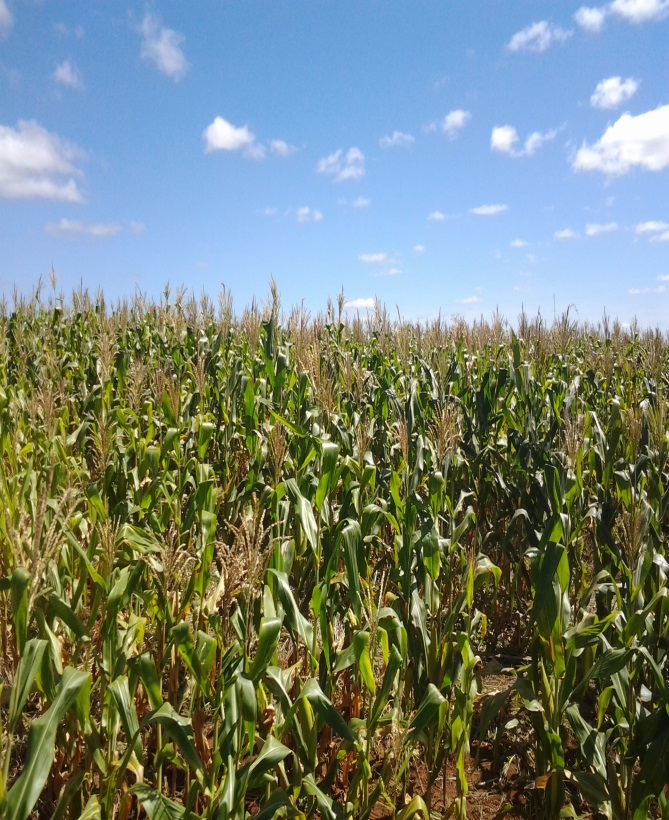 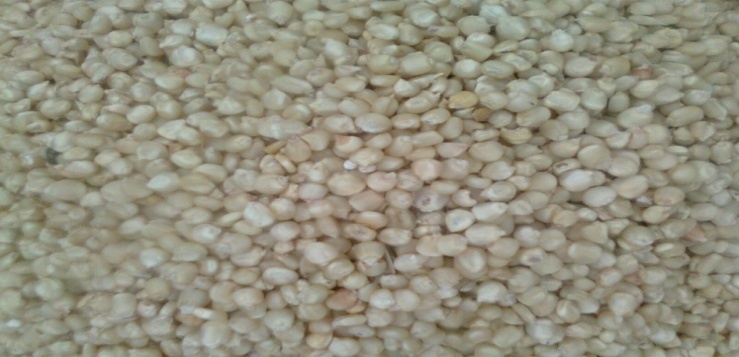  Campo de produção de milho, da empresa AC – Matama,  Milho em grau escoado no sector familiar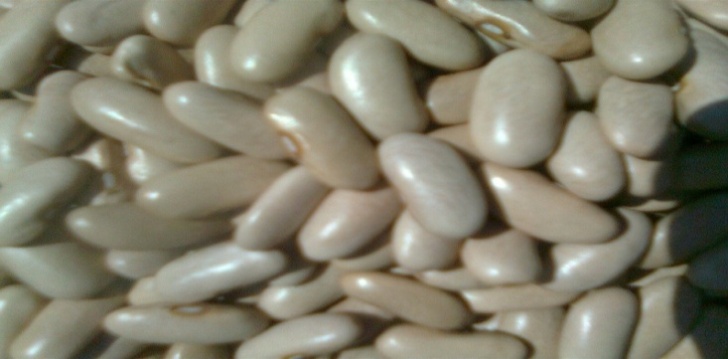   produção de  feijão variedade (Catarina e mantega)  ,produzido pela sector familiar  em destaque nos Postos Administrativos de Lione e Chimbunila e comercializado no mercado local e cidade de lichinga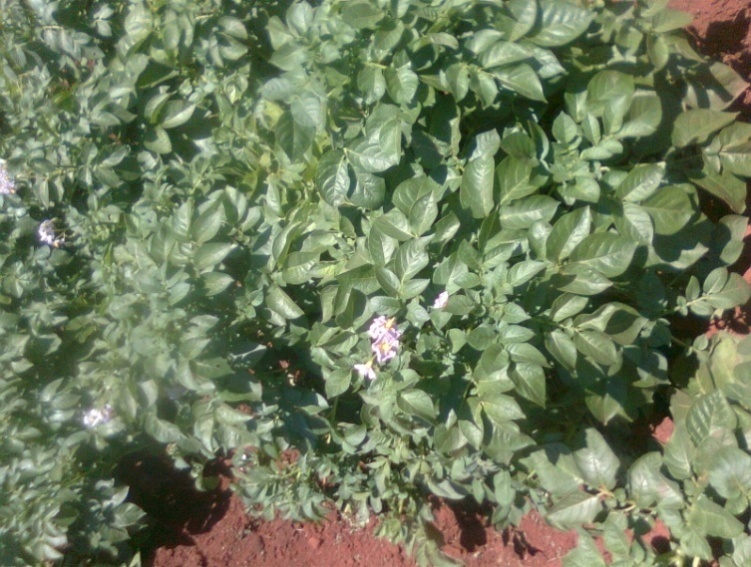 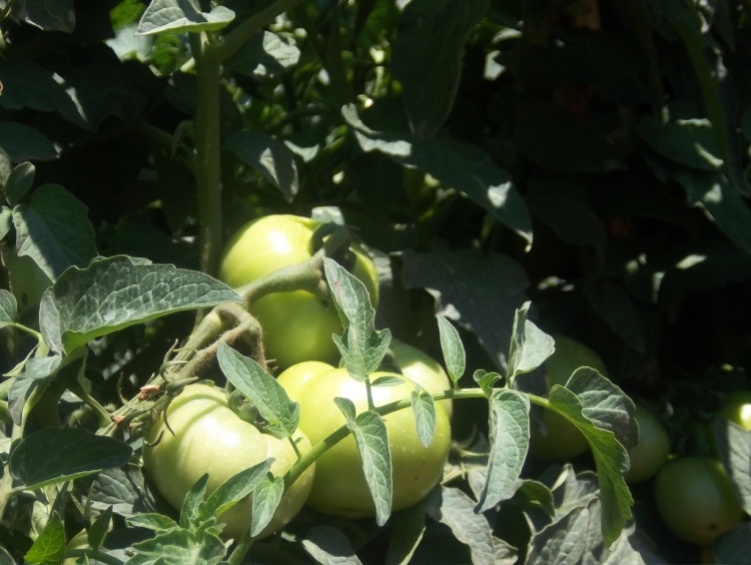 As horticolas para um boa matapa, batata rena e tomate no sector privado sobretudo a empresa AC – Matama e o sector familiar DEL VERSAO 2015/2019